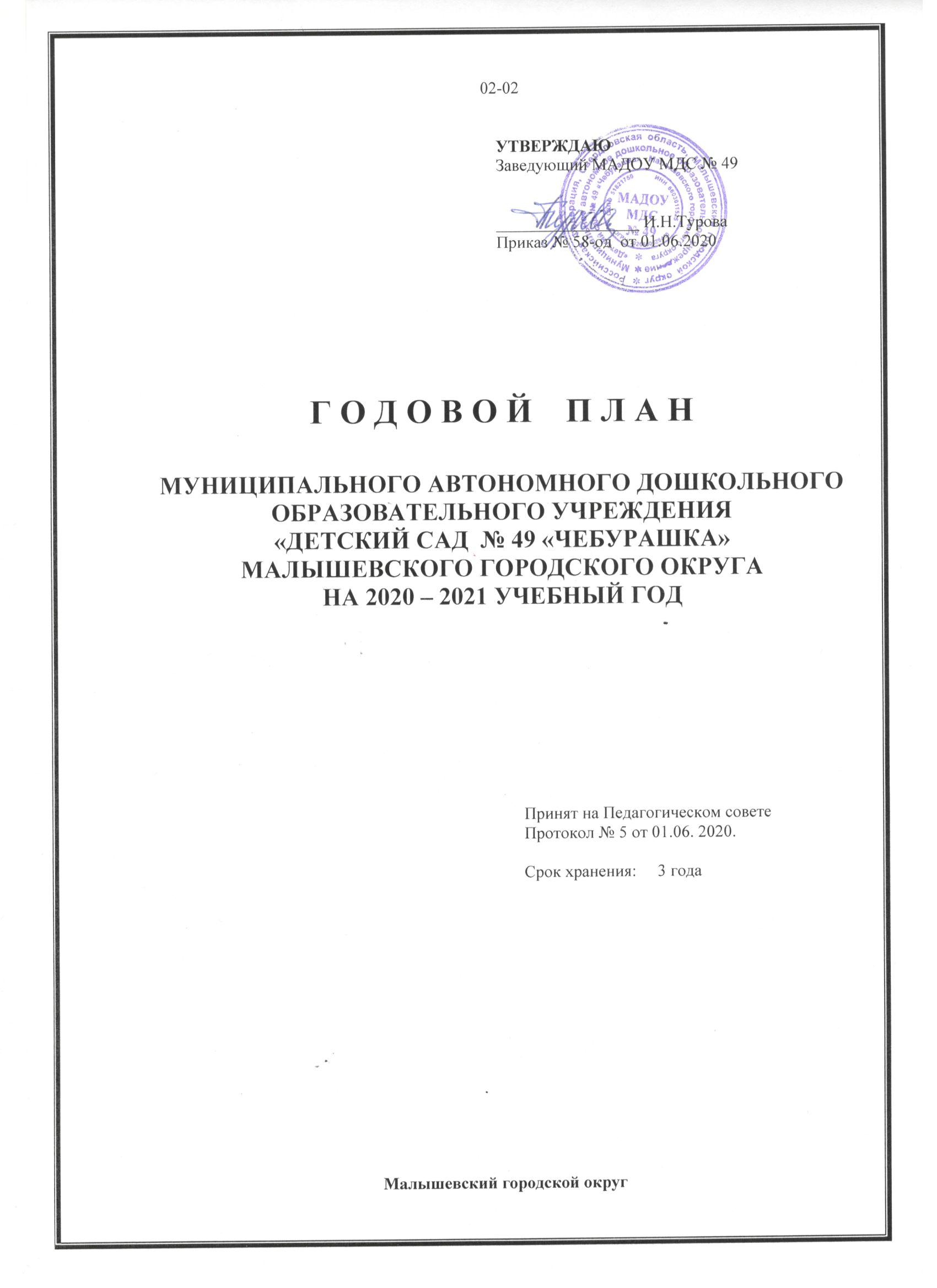 С О Д Е Р Ж А Н И ЕI.АналитическИЙ ОТЧЕТ…………………………………………………………………4ВВЕДЕНИЕ К АНАЛИТИЧЕСКОМУ ОТЧЕТУ …………………………………………….4 СОДЕРЖАНИЕ ОТЧЕТА1.1. Организация обучения и воспитания……………………………………………………..71.1.1. Качество образования….…………………………………………………………………91.1.2. Здоровье…………………………………………………………………………………..301.2. Методический потенциал …………………………………………………………………381.2.1. Методическая работа ……………………………………………………………………391.2.2. Контроль………………………………………………………………………………….591.3. Организация воспитательного процесса ………………………………………………...591.3.1. Мероприятия воспитательного цикла …………………………………………………591.3.2. Взаимодействие с социумом ……………………………………………………………611.4. Содержание образования …………………………………………………………………611.5. Материально-финансовые условия ………………………………………………………631.6. Потенциал педагогических кадров ……………………………………………………....641.7. Управление образовательным учреждением…………………………………………….651.8. Цель и задачи на 2020 – 2021 учебный год……………………………………………... 68 II. МЕРОПРИЯТИЯ2.1. Организация деятельности на получение качественного образования в соответствии с ФГОС ДО……………………………………………………………………………………….692.1.1. План мероприятий по реализации прав детей ………………………………………...692.1.2. План работы по нравственно-правовому воспитанию ……………………………….702.1.3. Учет посещаемости детей……………………………………………………………….712.1.4. Организация питания в детском саду…………………………………………………..712.1.5. Меры по предупреждению травматизма и охрана жизни и здоровья детей План мероприятий по предупреждению травматизма детей………………………...722 .1.6. План мероприятий по предупреждению детского дорожно-транспортного травматизма …………………………………………………………………...732.1.7. Совместная работа детского сада и школы…………………………………………….812.1.8. Соблюдение санитарно-гигиенических условий …………………………………….. 812.1.9. Охрана труда …………………………………………………………………………….822.1.10. План мероприятий по ОБЖ …………………………………………………………...822.2. Работа с педагогическими кадрами. Повышение квалификации.Аттестация 2.2.1. Работа над единой методической темой ………………………………………………842.2.2. Методические мероприятия ……………………………………………………………852.2.3. Работа методобъединения ………………………………………………………………862.2.4. Работа методсовета………………………………………………………………………862.2.5. Повышение квалификации педагогов …………………………………………………872.2.6. Обобщение опыта ……………………………………………………………………….872.2.7. Смотр групповых помещений ………………………………………………………… 882.2.8. Аттестация.План проведения аттестации педагогических работников детского сада………………… 882.2.9. Работа Педагогического совета………………………………………………………... 892.3. Деятельность педагогического коллектива, направленная на улучшениеобразовательного процесса2.3.1. Преемственность обучения и воспитания……………..……………………………….912.3.2. Преемственность детского сада и школы ……………………………………………...922.3.3. Физкультурно-оздоровительная работа ……………………………………………….932.4. Воспитательная работа ……………………………………………………………………942.4.1. План праздников и развлечений ………………………………………………………..952.5. Управление учреждением.Работа с родителями 2.5.1. План работы Общего собрания работников, рабочей группы………………………. 972.5.2. Распределение функциональных обязанностей между администрацией…………... 982.5.3. Работа с родителями План мероприятий…………………………………………………………………………….. 992.6. Система контроля2.6.1. Контроль ведения документации……………………………………………………...1012.6.2. Контроль качества проведения НОД …………………………………………………1022.6.3. Контроль  качества организации и ведения воспитательной работы Оперативный контроль ………………………………………………………………………1032.6.4. Контроль  состояния учебной материальной базы в детском садуи финансово-хозяйственной деятельности ………………………………………………….1042.6.5. Контроль  обеспечения санитарно-гигиенического режима, охраны жизни и здоровья детей ……………………………………………………………..1042.6.6. Контроль состояния работы с родителями……………………………………………1052.6.7. Контроль исполнения решений педсоветов, распоряжений подетскому саду и постановлений  вышестоящих органов …………………………………..1062.6.8. Контроль  организации методической работы, повышения квалификации педагогов, выполнения рекомендаций аттестационной комиссии……………………….1072.6.9. Контроль  деятельности старшего воспитателя,  заведующегохозяйством, медсестры ……………………………………………………………………….1072.6.10. Контроль питания……………………………………………………………………..1082.7. План работы на летний период 2021 года………………………………………………1092.8. Административно-хозяйственная работа на 2020-2021уч. год ……………………….1142.9. План работы медицинского работника на 2020-2021уч. год ………………………….1152.10. Организационно-педагогические мероприятия ………………………………………117АНАЛИТИЧЕСКИЙ ОТЧЕТВведение к аналитическому отчету.Основные и дополнительные данные о детском садеТип образовательной организации: дошкольная образовательная организация.Тип учреждения: автономноеОрганизационно-правовая форма: учреждение.Лицензия на образовательную деятельность: регистрационный номер 19865 от 6 декабря 2018 года, предоставлена на срок: бессрочно. Лицензия предоставлена на основании приказа Министерства общего и профессионального образования Свердловской области от 6 декабря 2018г. № 1237-ли.Местонахождение: Российская Федерация, 624286, Свердловская область, поселок городского типа Малышева, улица Свободы, дом 11.Детский сад расположен в жилом секторе пгт Малышева. Территория детского сада и подъездных автомобильных путей к нему заасфальтирована.Режим работы: С 7.00 до 19.00. Режим полного дня (12-часовое пребывание детей).Пятидневная рабочая неделя.Правила приема: В детский сад принимаются дети от 2-х месяцев до 7 лет включительно. Прием осуществляется по письменному заявлению родителей (законных представителей) на основании:направления, выданного учредителем;медицинского заключения о состоянии ребенка;свидетельства о рождении ребенка;документов, удостоверяющих личность одного из родителей (законных представителей). Структура, количество групп,  наполняемость: 7  групп. Наполняемость: 138.Группы кратковременного пребывания: нет.Структура управления: Руководит учреждением заведующий.Коллегиальные органы управления: Наблюдательный совет; Общее собрание работников; Педагогический совет; Методический совет; Родительский комитет.Учредитель: Малышевский городской округ, в лице администрации Малышевского городского округа.Функции и полномочия учредителя  в отношении учреждения осуществляет Отдел образования администрации Малышевского городского округа.Начальник ОО АМГО: Володькина Наталья Ивановна. Тел. 8(34365) 5-24-70.Заведующий: Турова Ираида Насибовна. Тел. 8 (343 65) 3-50-90.Председатель Общего собрания работников: Уфимцева Любовь Вениаминовна. Тел. 8 (343 65) 3-50-90.Детский сад комплектуется работниками, согласно штатному расписанию, утвержденному заведующим детского сада.Штатное расписание позволяет обеспечить стабильную работу детского сада,  реализовать  Основную общеобразовательную программу – образовательную программу дошкольного образования, выполнить социальный заказ на образование детей дошкольного возраста.Детский сад является получателем бюджетных средств в соответствии  с утвержденной сметой расходов на календарный год.	Детский сад расположен в одном 2-х этажном здании, состоящем из 5-ти блоков.Здание – кирпичное; крыша – мягкая кровля. В 2019 году проведен ремонт кровли.	На территории детского сада расположены:здание склада;хозяйственная веранда;веранда для колясок (с 2-мя кладовыми);7 прогулочных участков с верандами;спортивный участок;садовый участок;огород;цветник;Территория вокруг детского сада заасфальтирована.На крыше здания установлены два прожектора.Установлены камеры для наружного видеонаблюдения.Имеется освещение на прогулочных участках. Остаются проблемы ремонта веранд, установки нового крупномасштабного  игрового оборудования.Дети распределены в группы согласно возрасту:С 1 –го г. до 2-х лет - группа  № 3 «Ладушки» -        детей             С 2-х  до 3-х лет   –   группа № 1 «Светлячок» -     детей                    С 2-х лет до 3-х лет –    группа № 2 «Капелька» -       детейС 3-х до 4-х лет     -     группа № 7     –   «Солнечные зайчики» -     детейС 4-х до 5-х лет        -    группа  № 4 «Пчелки»   -      детей      С 5-ти до 6-ти лет    -     группа  № 5 «Звездочки» -    детей                              С 6-ти до 7-ми лет    –    группа № 6 «Ромашки» -       детей                      СВЕДЕНИЯ О СЕМЬЯХ ВОСПИТАННИКОВ:Таблица 1СОДЕРЖАНИЕ ОТЧЕТА Организация ОБУЧЕНИЯ И ВОСПИТАНИЯ 	Основная общеобразовательная программа – образовательная программа дошкольного образования разработана в МАДОУ МДС № 49 в соответствии с Федеральным законом от 29 декабря 2012 г. № 273-ФЗ «Об образовании в Российской Федерации», на основании приказа Министерства образования и науки РФ от 30 августа 2013 г. № 1014 «Об утверждении Порядка организации и осуществления образовательной деятельности по основным общеобразовательным программам – образовательным программам дошкольного образования» (Зарегистрировано в Минюсте России 26.09.2013 № 30038), приказа Министерства просвещения РФ от 21.01.2019г. № 32 «О внесении изменений в Порядок организации и осуществления образовательной деятельности по основным общеобразовательным программам – образовательным программам дошкольного образования, утвержденный приказом Министерства образования и науки Российской Федерации от 30 августа 2013 года № 1014»; Постановления Главного государственного санитарного врача Российской Федерации от 15 мая 2013 г. № 26 г. Москва от «Об утверждении СанПиН 2.4.1.3049-13 «Санитарно-эпидемиологические требования к устройству, содержанию и организации режима работы дошкольных образовательных организаций» (Зарегистрировано в Минюсте России 29 мая 2013 г. № 28564; с изменениями), приказа Министерства образования и науки РФ от 17 октября 2013 г. № 1155 «Об утверждении федерального государственного образовательного стандарта дошкольного образования» (Зарегистрировано в Минюсте РФ 14 ноября 2013 г. № 30384), Устава Муниципального автономного дошкольного образовательного учреждения «Детский сад № 49 «Чебурашка» Малышевского городского округа, с учетом Примерной основной образовательной программы дошкольного образования (одобрена решением федерального учебно - методического объединения по общему образованию, протокол от 20 мая 2015 г. №2/15) и других научно-методических материалов. Программа обращена на создание условий развития ребенка, открывающих возможности для его позитивной социализации, его личностного развития, развития инициативы и творческих способностей на основе сотрудничества с взрослыми и сверстниками и соответствующим возрасту видам деятельности, на создание развивающей образовательной среды, которая представляет собой систему условий социализации и индивидуализации детей. Программа включает три основных раздела: целевой, содержательный и организационный, в каждом из которых отражается обязательная часть и часть, формируемая участниками образовательных отношений.   Программа адресована: • родителям (законным представителям) - для информирования о целях, содержании и организации образовательного процесса, о предполагаемых результатах деятельности образовательной организации; • педагогам - для углубления понимания смыслов дошкольного образования и в качестве ориентира в проектировании практической образовательной деятельности и оценки освоения детьми содержания Программы; • администрации - для координации деятельности педагогического коллектива по осуществления требований к содержанию, условиям реализации Программы и результатам освоения детьми раннего и дошкольного возраста основной образовательной программы, а также осуществления управленческого контроля;• для регулирования совместных действий участников образовательных отношений.Целевой раздел содержит:- Пояснительная записка;- Цели и задачи реализации Программы;- Принципы и подходы к формированию Программы;- Значимые для разработки и реализации Программы характеристики;- Планируемые результаты освоения Программы;- Целевые ориентиры в младенческом и раннем возрасте;- Целевые ориентиры на этапе завершения дошкольного образования;- Развивающее оценивание качества образовательной деятельности по Программе. Содержательный раздел содержит:- Описание образовательной деятельности в соответствии с направлениями развития ребенка, представленными в пяти образовательных областях;- Ведущие виды деятельности для детей младенческого, раннего и дошкольного возраста;- Система работы с детьми младенческого и раннего возраста;-  Система работы с детьми дошкольного возраста;- Описание вариативных форм, способов, методов и средств реализации  Программы;- Описание образовательной деятельности по профессиональной коррекции нарушений развития детей; - Особенности образовательной деятельности разных видов и культурных  практик;- Способы и направления поддержки детской инициативы;-  Взаимодействие педагогического коллектива с семьями воспитанников.Организационный раздел содержит:- Режим дня и распорядок;- Учебный план;- Особенности традиционных событий, праздников, мероприятий;- Материально-техническое обеспечение Программы;- Обеспеченность методическими материалами и средствами обучения и   воспитания;- Особенности организации развивающей предметно-пространственной среды;- Кадровые условия реализации Программы.Имеется Краткая презентация Программы.В 2019-2020 учебном году также были разработаны необходимые для ведения образовательной работы программы:- Адаптированная образовательная программа для ребенка-инвалида;- Рабочая программа коррекционно-логопедической работы в МАДОУ МДС № 49.Для ведения работы по дополнительному образованию в рамках сетевой формы реализации образовательных программ разработаны программы:- Дополнительная общеразвивающая программа «Азбука безопасности» социально-педагогической направленности;- Дополнительная общеразвивающая программа «Умелая иголочка» художественной направленности;- Дополнительная общеразвивающая программа «Планета Лего» технической направленности.А также разработаны программы для оказания дополнительных платных образовательных услуг:- Дополнительная общеразвивающая программа «По дороге к Азбуке» социально-педагогической направленности;- Дополнительная общеразвивающая программа «Веселый английский» социально-педагогической направленности;- Программа по оказанию платной дополнительной услуги «Индивидуальное занятие с логопедом»;- Дополнительная общеразвивающая программа «Разноцветный мир» художественной направленности. КАЧЕСТВО ОБРАЗОВАНИЯТребования ФГОС ДО к результатам освоения Программы представлены в виде целевых ориентиров дошкольного образования, которые представляют собой социально-нормативные возрастные характеристики возможных достижений ребенка на этапе завершения уровня дошкольного образования. Специфика дошкольного детства (гибкость, пластичность развития ребенка, высокий разброс вариантов его развития, его непосредственность и непроизвольность), а также системные особенности дошкольного образования (необязательность уровня дошкольного образования в Российской Федерации, отсутствие возможности вменения ребенку какой-либо ответственности за результат) делают неправомерными требования от ребенка дошкольного возраста конкретных образовательных достижений и обусловливают необходимость определения результатов освоения образовательной программы в виде целевых ориентиров.  Целевые ориентиры не подлежат непосредственной оценке, в том числе в виде педагогической диагностики (мониторинга), и не являются основанием для их формального сравнения с реальными достижениями детей. Они не являются основой объективной оценки соответствия установленным требованиям образовательной деятельности и подготовки детей. Освоение Программы не сопровождается проведением промежуточных аттестаций и итоговой аттестации воспитанников.  	При реализации Программы  проводится оценка индивидуального развития детей. Такая оценка производится педагогическими работниками в рамках педагогической диагностики (оценки индивидуального развития детей дошкольного возраста, связанной с оценкой эффективности педагогических действий и лежащей в основе их дальнейшего планирования).Результаты педагогической диагностики (мониторинга) используются исключительно для решения следующих образовательных задач:1) индивидуализации образования (в том числе поддержки ребенка, построения его образовательной траектории или профессиональной коррекции особенностей его развития);2) оптимизации работы с группой детей.Освоение программы в целом:Таблица 2Освоение программы по образовательным областям в % (Запись: сентябрь/декабрь/май)1)Социально-коммуникативное развитиеТаблица 32)Познавательное развитиеТаблица 43)Речевое развитиеТаблица 54)Художественно-эстетическое развитиеТаблица 65)Физическое развитиеТаблица 7 Качество освоения ООП. Освоение программы в НОД:В этом году в учреждении продолжается проведение педагогической диагностики по методике Ю. Афонькиной. Оценка - по 7 уровням: высокий, средний/высокий, средний, низкий/средний, низкий, низший/низкий, низший. Такая градация позволяет более точно отмечать продвижения в развитии каждого ребенка. Ведутся карты для отметки индивидуального маршрута развития ребенка. Руководствуясь ФГОС ДО, результаты педагогической диагностики применяются для проектирования работы с детьми – в индивидуальном порядке и со всей группой. Успехи/неуспехи детей в освоении ООП рассматриваются с позиции эффективности педагогических воздействий.В данном году представлены итоговые данные по итогам первого полугодия. На конец года  100% эффективность действий подтверждена в группе выпускников детского сада «Солнечные зайчики». Несмотря на то, что было невозможно наблюдение в мае, уже по итогам первого полугодия в данной группе почти везде было 100% освоение программы детьми. Высокие результаты освоения программы наблюдаются в группах «Звездочки», «Ромашки», «Ладушки».Оценка родителями образовательной работы: в 2019-2010 учебном году проведена независимая оценка качества условий осуществления образовательной деятельности. Общее количество опрошенных составляет - 84 чел. – родителей/ законных представителей получателей услуг.В ходе проведенной независимой оценки качества условий осуществления образовательной деятельности были получены следующие результаты:Интегральное значение в части показателей, характеризующих критерий «Открытость и доступность информации об образовательной организации», составляет 97,2 балла;Интегральное значение в части показателей, характеризующих критерий «Комфортность условий предоставления услуг», составляет 90 балла;Интегральное значение в части показателей, характеризующих критерий «Доступность услуг для инвалидов», составляет 45,9 балла;Интегральное значение в части показателей, характеризующих критерий «Доброжелательность, вежливость работников организации», составляет 96,8 балла;Интегральное значение в части показателей, характеризующих критерий «Удовлетворенность условиями оказания услуг», составляет 92,2 балла.Выводные положения:Расчет итогового значения интегрального показателя качества условий оказания образовательной деятельности произведен по формуле:		Sn=∑Kmn/5, где:Sn–  показатель оценки качества n-ой организации;Кmn – значения критериев оценки в n-ой организацииПоказатель оценки качества по образовательной организации составляет 84,42 балла.В целом по образовательной организации удовлетворенность получателей образовательных услуг качеством условий осуществления образовательной деятельности соответствует оценке «ОТЛИЧНО».Результаты опроса родителей за предыдущие годы:«отлично» - 68,4% 62,9%  63,5%  50,5%  (65,1%)  ((51,8%)). За последние шесть лет – наиболее высокий показатель. В гр. «Солн.зайчики» - самый высокий – 90,9%. Далее – одинаковый показатель – по 73,3%. Самый низкий – группа «Звездочки» - 52,9. Хотя это намного выше самого низкого показателя оценки «отлично» в прошлом году - 40%.«хорошо» -  31,6% 36,2%  30,6%  44,5%  (33,7%)  ((46,4%))«удовлетворительно» -  0%  0,9% (1 чел. «Пчелки») 5,9%   4%  . «неудовлетворительно», «нет ответа» - 0%Работа музыкального руководителя оценена родителями: Работа музыкального руководителя своей группы в целом по детскому саду оценена:«отлично» - 76,8%  65,5%   69,4%   61,4%  «хорошо» -  19%  32,7%  27%  35,6%«удовлетворительно» -  2,1%  0,9%  2,4%    1,1% . Вырос процент!2 чел.  (1 чел.) – не дали ответа.У Т.В. Романенко  - 76,4% - 19,4% - 2,8%  (69,3%- 28,7%- 1,0%). Соответственно.1 чел. – не дал ответа. Оценки «неудовлетворительно» - нет.У Александровой О.А.: 78,2% - 17,5%- 0%. 1 чел. – не дал ответа.Работа инструктора по физической культуре (гр.2,4,5,6,7). «отлично» -  73,6%  60,2%  73,5%  Ежегодное снижение показателя за три года.«хорошо» -  22,2%  33,7%   24,5%«удовлетворительно» - 2,8%  2,4% 0%«неудовлетворительно» - 0% 0%  0%Нет ответа – 1,4%  0%  2,0%СВОДНАЯ ТАБЛИЦА ОЦЕНКИ УРОВНЕЙ ЭФФЕКТИВНОСТИ ПЕДАГОГИЧЕСКИХ ВОЗДЕЙСТВИЙ (количество / %)Образовательная область «Социально коммуникативное развитие»Дата заполнения: декабрь 2019Таблица 8СВОДНАЯ ТАБЛИЦА ОЦЕНКИ УРОВНЕЙ ЭФФЕКТИВНОСТИ ПЕДАГОГИЧЕСКИХ ВОЗДЕЙСТВИЙ (количество / %)Образовательная область «Познавательное развитие»Дата заполнения: декабрь 2019Таблица 9СВОДНАЯ ТАБЛИЦА ОЦЕНКИ УРОВНЕЙ ЭФФЕКТИВНОСТИ ПЕДАГОГИЧЕСКИХ ВОЗДЕЙСТВИЙ (количество / %)Образовательная область «Речевое развитие»Дата заполнения: декабрь 2019Таблица 10СВОДНАЯ ТАБЛИЦА ОЦЕНКИ УРОВНЕЙ ЭФФЕКТИВНОСТИ ПЕДАГОГИЧЕСКИХ ВОЗДЕЙСТВИЙ (количество / %)Образовательная область «Художественно-эстетическое развитие»Дата заполнения: декабрь 2019Таблица 11СВОДНАЯ ТАБЛИЦА ОЦЕНКИ УРОВНЕЙ ЭФФЕКТИВНОСТИ ПЕДАГОГИЧЕСКИХ ВОЗДЕЙСТВИЙ (количество / %)Образовательная область «Физическое развитие»Дата заполнения: декабрь 2019Таблица 12СВОДНАЯ ТАБЛИЦА ЭФФЕКТИВНОСТИ ПЕДАГОГИЧЕСКИХ ВОЗДЕЙСТВИЙ Образовательная область «Социально- коммуникативное развитие»Дата заполнения: 1. Сентябрь                       2. Декабрь 2019                     3. Май 2020 Таблица 13СВОДНАЯ ТАБЛИЦА ЭФФЕКТИВНОСТИ ПЕДАГОГИЧЕСКИХ ВОЗДЕЙСТВИЙОбразовательная область «Познавательное развитие»Дата заполнения: 1.  Сентябрь 2019                    2. Декабрь 2019                 3. Май 2020Таблица 14СВОДНАЯ ТАБЛИЦА ЭФФЕКТИВНОСТИ ПЕДАГОГИЧЕСКИХ ВОЗДЕЙСТВИЙОбразовательная область «Речевое развитие»Дата заполнения: 1.  Сентябрь 2019                    2. Декабрь 2019                 3. Май 2020Таблица 15СВОДНАЯ ТАБЛИЦА ЭФФЕКТИВНОСТИ ПЕДАГОГИЧЕСКИХ ВОЗДЕЙСТВИЙ Образовательная область «Художественно-эстетическое развитие»Дата заполнения: 1.  Сентябрь 2019                    2. Декабрь 2019                 3. Май 2020Таблица 16СВОДНАЯ ТАБЛИЦА ЭФФЕКТИВНОСТИ ПЕДАГОГИЧЕСКИХ ВОЗДЕЙСТВИЙОбразовательная область «Физическое развитие»Дата заполнения: 1.  Сентябрь 2019                    2. Декабрь 2019                 3. Май 2020Таблица 17ВЫПОЛНЕНИЕ УЧЕБНОГО ПЛАНАВ 2019-2020  учебном годуТаблица 18ЗДОРОВЬЕПосещаемость Итоги года: Норма: 15569 (23216)  ((23639))Среднесписочный: 126,4 (128,1)  (130,6)                                                                                                                         Таблица 19Посещаемость детей в 2019-2020 уч.г. снизилась на 1.8%.  Проводился набор двух групп раннего возраста с 1г. до 2л. Детский сад в сентябре на две недели был закрыт на ремонт кровли. Набор в новые группы начался производиться с октября. Процент в группе «Светлячок» - 60,2 выше, чем в группе «Капелька» - 55,5. Высокий процент посещаемости выше 80% в году достигнут только в двух группах: «Ромашки» - 85,2% и «Солнечные зайчики» - 83,4%. Высокий % в группе раннего возраста «Ладушки» - 77,8. Не выполнила показатель группа «Звездочки» - 70,8%. Низкий показатель в группе «Пчелки» - 68,6%.Средний по детскому саду: 73,4%.  ЗАБОЛЕВАЕМОСТЬ ДЕТЕЙ МАДОУ МДС № 49 ПО ВИДАМ ЗАБОЛЕВАНИЙЗа 1 полугодие 2019 - 2020 уч.г. (сентябрь-декабрь)Таблица 21ЗАБОЛЕВАЕМОСТЬ ДЕТЕЙ МАДОУ МДС № 49ПО ВИДАМ ЗАБОЛЕВАНИЙ                                               За 2 полугодие 2019 - 2020 уч.г. (январь-март)Таблица 22В сравнении с первым полугодием, во втором увеличилось количество случаев общей заболеваемости со 108 до 118 (+10) и заболеваемости детей в расчете на 100 детей с 87,4 до 91,3.Прошел рост заболеваний ОРИ верхних дыхательных путей с 71 до 89 случаев; нижних дыхательных путей – с 3 до 7.Кишечные заболевания – рост на 3 случая. Заболевания ЖКТ – рост на 5 случаев.ЗАБОЛЕВАЕМОСТЬ ДЕТЕЙ МАДОУ МДС № 49 ПО ВИДАМ ЗАБОЛЕВАНИЙЗа 2019 – 2020 уч.г. (сентябрь-март)Таблица 23Сравнение результатов не может являться корректным, в связи с тем, что данные 2019-2020 учебного года взяты только за семь месяцев. Но уже абсолютно верно, что повышение прошло по видам заболеваний: пневмония, ОРИ НДП, инфекционные, паразитарные заболевания, кишечные инфекции, прочие заболевания.ХАРАКТЕРИСТИКА ПО ГРУППАМ ЗДОРОВЬЯ Таблица 24В сравнении с первым полугодием, увеличилось общее число воспитанников на 5. В списках учреждения число воспитанников составляет: 138 (6 детей не взяты в расчет групп в связи с непосещением учреждения по медицинским показаниям).Увеличилось число детей с первой группой на 2 человека, со второй группой здоровья – на 3.ХАРАКТЕРИСТИКА  ПЕРИОДА АДАПТАЦИИТаблица 25Во втором полугодии прошли адаптацию 8 детей. У всех – легкая степень адаптации.ДИСПАНСЕРНОЕ НАБЛЮДЕНИЕТаблица 26Таблица 27Оценка родителями ведения оздоровительной работы с детьми за предыдущие годы:В анкетировании приняли участие 95 чел (116 человек).«отлично» -   54,7%   43,1%  50,6%  32,7%  (44,6%)  ((33,9%))  «хорошо» -    43,1%   49,1%  38,8%  58,4%  (44,6%)  ((62,5%))«удовлетворительно» -  1,1%  (1 чел - гр. № 6)    6,0%   7,1%  7,9%  (10,8%)  ((3,6%))«неудовлетворительно»  - 0%   0,9%   2,3%    0  (0)  ((0)). Нет ответа –  1,1% (1 чел. – гр. № 1)  0,9%  1,2%  1%  (1%)МЕТОДИЧЕСКИЙ ПОТЕНЦИАЛПовышение квалификации.В 2019-2020 учебном году прошли переподготовку (по направлению «Дошкольное образование» - 2 человека (Скворцова К.В., Захарова Т.Е.).Проходит обучение в педагогических колледжах два воспитателя: Созыкина С.Д., Скворцова К.В.; 1 младший воспитатель: Михайлова М.С. По целевой программе, реализуемой ФГБОУ ВО «Нижегородский государственный педагогический университет имени Козьмы Минина» прошли обучение по дополнительной профессиональной программе для педагогов и педагогических работников дошкольных образовательных организаций «Формирование у детей навыков безопасного участия в дорожном движении» 4 человека (Созыкина С.Д., Япимова М.В., Скворцова К.В., Лаврик Н.А. Из них – Лаврик Н.А. – уволилась).ООО «Агентство информационных и социальных технологий» Учебный центр «Всеобуч»: программа повышения квалификации «Организация инклюзивного образования в дошкольной образовательной организации в соответствии с ФГОС», 72 часа – 7 человек (Ботова С.А., Головина Е.П., Захваткина В.Н., Слатина Н.Н., Старицына М.А., Уфимцева Л.В., Япимова М.В.).ООО «Учебный центр «Новатор»: программа «Оказание первой помощи до оказания медицинской помощи», 16 часов – 2 человека (Старицына М.А., Михайлова В.Н.).В период апрель-июнь 2020 года 14 человек прошли обучение в НОЧУ ОДПО «Актион-МЦФЭР»: 1 человек по программе профессионального образования (профессиональной переподготовке) «Педагогика и методика дошкольного образования», 250 часов (Турова И.Н.). 13 человек по программе «Совершенствование компетенций воспитателя в соответствии с требованиями профстандарта и ФГОС» (Милютина С.В., Лихачева О.С., Хвостанцева А.А., Уфимцева Л.В., Иванова Е.В., Михайлова В.Н., Старицына М.А., Захваткина В.Н., Захарова Т.Е., Скворцова К.В., Ботова С.А., Япимова М.В., Созыкина С.Д.).5 человек приняли участие в форуме «Педагоги России: инновации в образовании» (г.Екатеринбург, Турова И.Н., Милютина С.В., Ботова С.А., Хвостанцева А.А., Старицына М.А.).2 человека (Милютина С.В., Иванова Е.В.) посетили мероприятие в МАДОУ № 25 АГО: Педагогический диалог по теме «Актуальные вопросы развития раннего инженерного образования и ранней профориентации детей дошкольного возраста в рамках реализации губернаторской программы «Уральская инженерная школа».На портале Единыйурок.рф Экспертного совета по информатизации системы образования и воспитания при Временной Комиссии Совета Федерации по развитию информатизации общества педагоги детского сада изучили материалы программ:- «Навыки оказания первой помощи педагогическими работниками в условиях реализации ст.41 «Охрана здоровья обучающихся» Федерального закона «Об образовании в Российской Федерации» - 11 человек;- «Основы обеспечения информационной безопасности детей» – 15 человек;- «Трудовое законодательство и права педагогических работников в соответствии с требованиями профессиональных стандартов» - 16 человек;- Конвенция о правах ребенка и права ребенка в соответствии с требованиями профессиональных стандартов» - 16 человек.	 АНО «Санкт-Петербургский центр дополнительного профессионального образования (Всероссийский образовательный проект RAZVITUM):- обучающий курс «Есть контакт! Работа педагога с современными родителями как обязательное требование Профстандарта «Педагог», 16 часов - 6 человек (Ботова С.А., Захваткина В.Н., Михайлова В.Н., Лихачева О.С., Милютина С.В., Скворцова К.В.);- обучающий курс «Профессиональные стандарты в эпоху цифровых технологий» - 2 человека (Милютина С.В., Скворцова К.В.);	ГБУЗ СО «Свердловский областной центр профилактики и борьбы со СПИД», 9 часов - 1 человек (Милютина С.В.).Участие в вебинарах:- ГАОУ ДПО СО «ИРО»:  «Участие в конкурсах профессионального мастерства как ресурс повышения квалификации педагога», 2 часа - 1 человек (Милютина С.В.);- Всероссийский форум «Педагоги России»: «Как спланировать работу в инклюзивной группе: программы, ИОМ, методические пособия, законодательная база» - 1 человек (Милютина С.В.);  «Особенности разработки годового плана работы детского сада» - 1 человек (Милютина С.В.);- курс вебинаров (10 тем, 30 часов) – 4 человека (Скворцова К.В. Милютина С.В., Чернышова С.Н., Япимова М.В.); выборочные темы – 1 человек (Лихачева О.С.);- Онлайн-марафон «Игровые технологии и геймификация образования, 5 часов – 1 человек (Милютина С.В.) МЕТОДИЧЕСКАЯ РАБОТАМетодическая работа была направлена на повышение квалификации педагогических  работников, на решение годовых задач. Педсоветы:1 полугодие: Установочный. «Педагогический старт в новый учебный год».                        Тематический:  «Развитие воображения и образного мышления дошкольников».2 полугодие: Диагностический: «Итоги реализации основной общеобразовательной программы - образовательной программы дошкольного образования, реализуемой в детском саду в 1 полугодии 2019-2020 уч.г.». В связи с объявленными нерабочими днями (пандемия COVID-19), самоизоляцией работников, с 28 марта 2020 г. реализация годового плана была затруднена. Не проведен тематический педсовет по теме: «Патриотическое воспитание дошкольников в процессе ознакомления с Великой Отечественной войной».Результаты работы во втором полугодии педагоги представили статистическими данными в заочной форме (за исключением результатов эффективности работы по освоению программы детьми). Обобщенные данные представлены в соответствующем разделе Аналитической справки Годового плана. Итоговый педсовет по теме: «Результаты работы педагогического коллектива за 2019-2020 учебный год» в очном формате не проведен.Выполнены мероприятия годового плана в период сентября 2019г. – марта 2020 г.МОНИТОРИНГ МЕРОПРИЯТИЙ, УЧАСТНИКОВТаблица 28Участие детей в конкурсных мероприятиях, направленных на профилактику ДДТТ с 01.10.2019г; Участие в  городском конкурсе театральных постановок по БДД; 13.11.2019г. Выставка фотографий и фотоколлажей «Моя мама-автоледи!»;18.11.2019г. Участие во втором туре городского конкурса «Моя мама – автоледи!» среди Малышевского, Асбестовского, Рефтинского городских округов; 10.02.2020г. Выставка детских рисунков «Безопасные горки!»28.02.2020г. Городской семейный конкурс «ПДД можно изучать грустно, а можно весело и вкусно»; 20.03.2020г. Участие в городском конкурсе «Книга сказок по ПДД» среди обучающихся дошкольных образовательных организаций Малышевского, Асбестовского, Рефтинского городских округов; 21.05.2020г. Участие в городском интернет конкурсе «Дорожное королевство»; 11.06.2020г. Участие в городском интернет конкурсе «Рассуждалки о ПДД» Участие педагогов (др. работников) в конкурсной деятельности, публикациях методических разработок, проведении мероприятий для педагогов и родителей, спортивных соревнованиях, акциях:Таблица 29В течение всего учебного года освещались мероприятия, проводимые в детском саду на сайте учреждения; информирование о памятных датах военной истории (ежемесячно). КОНТРОЛЬВ течение года велся контроль ведения образовательной работы: наблюдалась непрерывная образовательная деятельность, праздничные мероприятия, режимные моменты, организация прогулок, ведение календарного плана, соответствие деятельности педагогов планируемым мероприятиям, ведение рабочей программы. Большая часть контроля – оперативное реагирование на наблюдаемое – оперативный контроль.Целевое наблюдение фиксировалось в картах наблюдения за деятельностью педагога (Захарова Т.Е., Япимова М.В., Клубова В.Н., Головина Е.П.,Созыкина С.Д., Уфимцева Л.В., Захваткина В.Н., Иванова Е.В., Хвостанцева А.А., Слатина Н.Н.) в баллах отмечалось в картах оценки, в т.ч. открытых мероприятий. Открытые мероприятия проведены в группе № 7 (Головина Е.П.), в группе № 4 (Старицына М.А.), в группе № 6 (Захваткина В.Н.), в группе № 5 (Хвостанцева А.А.)Использовалась самооценка, оценка администрации, взаимооценка.Контрольные мероприятия осуществлены в ходе конкурса лепбуков «Детям о Великой Отечественной войне».Санитарно-гигиенический контроль осуществлялся в ходе проведения сантройки, контроля заведующим, медсестрой. Проводились пробы («смывы») с посуды, мебели, игрушек органами санитарного надзора.На пищеблоке проводится постоянный контроль закладки продуктов, пробы готовых блюд.ОРГАНИЗАЦИЯ ВОСПИТАТЕЛЬНОГО ПРОЦЕССАМЕРОПРИЯТИЯ ОБРАЗОВАТЕЛЬНОГО ЦИКЛА      Образовательная и воспитательная работа в силу специфики дошкольного возраста неразрывны между собой. Воспитательный, образовательный процессы не рассматриваются отдельно. Работа ведется постоянно, включает в себя широкий спектр: воспитание культурно-гигиенических навыков, самообслуживание, воспитание любви к природе, трудолюбие, правовое воспитание, ознакомление с родным краем и др.       	Вся работа с детьми проводится в групповых помещениях, на прогулочных участках детского сада, на территории за пределами детского сада, во время целевых прогулок, экскурсий, посещений концертов и др.Остается потребность пополнения игровой базы современного уровня (крупно-масштабные пособия, атрибутика с/ролевых игр и др.), пополнение оборудования на прогулочных участках.В течение года мероприятия для детей различались разнообразием: посещение  ДК «Русь» (участие в концертах, конкурсах, фестивалях, посещение выставок), театрализованные представления в детском саду артистов  театра («Пусть всегда будет смех!» - шоу В.Солодовника, «Поход в театр» - театр «Лицедей», «Как Ох солдату помог» - театр «Сказка»). Содержательная часть также разнообразна: календарные праздники, фольклор, пожарная безопасность, действия в ЧС, патриотическое воспитание, этика и культура поведения, знакомство с родным краем. К проведению праздничных мероприятий активно привлекались бывшие воспитанники детского сада, родители.  	Проведенные мероприятия:1 полугодие- День знаний;- Месячник безопасности детей;- Мероприятия, посвященные Дню солидарности в борьбе с терроризмом;- Месячник, посвященный празднованию Дня пенсионера в Свердловской области;- Месячник гражданской обороны;- Недели безопасности дорожного движения;- Осенние праздники;- Новогодние праздники;- Мероприятия, посвященные Дню народов Среднего Урала;- Мероприятия по поддержке и развитию чтения (в т.ч., акция Библиотеки МГО «Веселый рюкзачок»);- профилактическое мероприятие «Внимание, дети!»;-  мероприятия по реализации Стратегии развития воспитания;- мероприятия в рамках проведения Единого урока безопасности в сети «Интернет»;- мероприятия по безопасности на водных объектах в период становления ледового покрова;- мероприятия по патриотическому воспитанию;- мероприятия, проводимые в рамках Десятилетия детства (в т.ч. «Танцевальный флешмоб»).2 полугодие:- профилактическое мероприятие «Горка»;- Месячник Защитника Отечества;- Праздники, посвященные Международному дню 8 марта;-  месячник по обучению мерам пожарной безопасности, Декада ППБ; - мероприятия в рамках проведения Единого урока прав человека.В период нерабочих дней (самоизоляция по коронавирусу) педагоги проводили работу с детьми в дистанционной форме: используя современные средства связи, родителям высылались тематические задания, видеозанятия, видеоконсультации, видеоинформация по различным темам. Родители осуществляли обратную связь, высылая педагогам фотоотчеты, рассказы о жизни детей.ВЗАИМОДЕЙСТВИЕ С СОЦИУМОМДетский сад взаимодействует с учреждениями дополнительного образования, культуры, спорта. 2019-2020 учебный год, как и предыдущий, отличается активным участием и достижениями воспитанников в  мероприятиях. В 2019-2020 уч.г. осуществлена связь с:- ДК «Русь» (участие воспитанников в концертах, фестивалях, выставках);- Библиотека МГО (выставки, акции)- Дом детского творчества (сетевая форма реализации дополнительных общеразвивающих программ «Умелая иголочка», «Азбука безопасности», «Планета Лего», участие в фестивалях и конкурсах, организованных ДДТ, экскурсии в ДДТ);-   Дворец спорта (спортивные мероприятия);-   Детская поликлиника, горбольница  (медицинское обслуживание детей, диспансеризация);-   ОУ № 19 (экскурсия, взаимодействие с отрядом ЮИД); Три педагога (Ботова С.А., Созыкина С.Д., Уфимцева Л.В.) вошли в число работников ППЭ (ОГЭ), прошли обучение в ИРО, предоставили пакеты документов по персональным данным, участвовали в проведении пробных экзаменов.-    Артистами   театральных объединений («Сказка», «Лицедей», В. Солодовник);-  ОГИБДД (информирование, проведение мероприятий, совещаний, акций, конкурсная деятельность).-     Администрация МГО;1.4. СОДЕРЖАНИЕ ОБРАЗОВАНИЯСодержание образования в детском саду обусловлено реализацией Основной общеобразовательной программы – образовательной программы дошкольного образования в группах общеразвивающей направленности и дополнительных общеразвивающих программ.Ориентируясь на выбор родителей дополнительных общеразвивающих программ, в соответствии с договором о сетевой форме реализации образовательных программ с МАУДО ДДТ МГО, на основе заявлений родителей воспитанников групп детей 5-7 лет, оформленных сертификатов ПФДО на базе детского сада организована работа кружков «Умелая иголочка» «Азбука безопасности», «Планета Лего». Реализуя запрос родителей на развитие познавательной сферы детей, в рамках приоритетного направления деятельности детского сада,  с детьми старшего дошкольного возраста проводит работу педагог-психолог. А  с детьми, нуждающимися в коррекции речевого развития, проводит занятия учитель-логопед.            В связи с поставленными целью и задачами учреждения, рабочая программа педагога-психолога направлена на формирование общей культуры участников образовательного процесса, развитие интеллектуальных и личностных качеств воспитанников, формирование у воспитанников предпосылок учебной деятельности, обеспечивающих социальную успешность, сохранение и укрепление психофизического здоровья детей.Цель деятельности педагога-психолога – создание оптимальных условий для развития личности дошкольников в детском саду для успешного формирования/развития психологической готовности воспитанников старшего дошкольного возраста к обучению в школе.Цель программы коррекционно-логопедической работы: обеспечение системы средств и условий для устранения речевых недостатков у детей старшего дошкольного возраста с нарушениями речи и осуществление своевременного и полноценного личностного развития, обеспечения эмоционального благополучия посредством интеграции содержания образования и организации взаимодействия субъектов образовательного процесса. Предупреждение возможных трудностей в усвоении программы массовой школы, обусловленных недоразвитием речевой системы старших дошкольников Согласно ФГОС ДО в содержательный раздел Образовательной программы включено:- описание ведущих видов деятельности для детей младенческого, раннего и дошкольного возраста в обязательной части Образовательной программы;- описание системы работы с детьми младенческого и раннего возраста в дошкольном учреждении в обязательной части Программы;- описание образовательной деятельности в соответствии с направлениями развития ребенка, представленными в пяти образовательных областях: «Физическое развитие», «Социально-коммуникативное развитие», «Речевое развитие», «Познавательное развитие», «Художественно-эстетическое развитие», с учетом использования имеющихся на рынке образовательных услуг программ:В 2019-2020 учебном году в детском саду использовались программы:- «От рождения до школы». Под редакцией Н.Е. Вераксы, Т.С. Комаровой, М.А. Васильевой;- «Малыш» В.А. Петровой;- «Гармония» К.В. Тарасовой и др.;- «Основы безопасности детей дошкольного возраста» Н.Н. Авдеевой и др.- «Цветные ладошки» И.А. Лыковой;- «Будь здоров, как Максим Орлов!» Аристовой Ю.В.;- «Са-Фи-Дансе» Фирилевой Ж.Е., Сайкиной Е.Г.;- «Мы живем на Урале» Толстиковой О.В., Савельевой О.В.;- «Конструирование и ручной труд» Л.В.Куцаковой.Методики и технологии:- «Развитие речи» М.Г. Борисенко, Н.А. Лукиной;- «Развитие мелкой моторики рук у детей раннего возраста» Е.А. Янушко;- «Развитие речи» О.С. Ушаковой.Реализация программного материала была обеспечена:Наглядным и раздаточным материалом: таблицы, плакаты, карточки с условными знаками, картины, игрушки, наборы счетного материала и др.Учебным календарным графиком. В календарном графике отражены периоды (полугодия), когда проводится непрерывная образовательная деятельность. Обозначено количество занятий в неделю (месяц). Учебно-тематическими планами по всем разделам учебных программ, составленными педагогами для всех возрастных групп.Перспективными планами ведения совместной с детьми деятельности.Успешная реализация учебного плана была обеспечена также проведением методической работы в детском саду. МАТЕРИАЛЬНО-ФИНАНСОВЫЕ УСЛОВИЯВ дошкольном учреждении имеется материально-техническая база для жизнеобеспечения и развития детей, ведется систематически работа по созданию предметно-развивающей среды. Здание детского сада двухэтажное, светлое, имеется центральное отопление, горячее и холодное водоснабжение, канализация, сантехническое оборудование. В связи с износом систем жизнеобеспечения требуются систематические финансовые вложения в ремонт систем водоснабжения, канализации, энергоснабжения, мягкой кровли крыши, в ремонт веранд на прогулочных участках.  В настоящее время ремонт проводится только по факту аварийной ситуации, поломки. В 2019 году проведен текущий ремонт мягкой кровли. Во всех группах, на пищеблоке, в медицинском кабинете имеются водонагреватели, что позволяет учреждению функционировать в длительные периоды отключения горячего водоснабжения на территории Малышевского городского округа.            В детском саду имеются: групповые помещения (7 – по количеству групп): приемная, игровая (с выстраиванием зоны для непрерывной образовательной деятельности и зоны для питания), спальня, умывальная, туалет, моечная для посуды. Кабинеты: заведующего, медицинский, методический кабинет. Музыкальный зал с оборудованием для работы по физическому развитию. Оборудованы уголки: педагога-психолога, по безопасности дорожного движения, по основам безопасности жизнедеятельности. Вновь на 2019-2020 учебный год создан кабинет учителя-логопеда.При создании развивающей предметно-пространственной среды воспитатели учитывают возрастные, индивидуальные особенности детей своей группы, название группы, тематический период. Предметная среда всех помещений оптимально насыщена, выдержана мера «необходимого и достаточного» для каждого вида деятельности.Детский сад оснащен 8 персональными компьютерами и 3 ноутбуками. В распоряжении педагогов: ламинатор, брошюровщик, цифровой фотоаппарат, принтеры для печати. В образовательной работе используется интерактивная доска, медиапроектор, интерактивный программно-аппаратный комплекс (1 шт.); интерактивный редактор «Сова» - программа для создания интерактивных занятий. Имеется планшет для рисования песком с подсветкой.По приносящей доход деятельности приобретены основные средства: - детские кровати (22 шт.);- столы (12 шт.);- скамья (6 шт.);- стиральная машина (1 шт.);- утюги (2 шт.);- шкафчики для раздевальной (4 блока)и другое.	В течение года закуплены игрушки, игровые пособия, атрибуты для сюжетно-ролевых игр в каждую группу. В общее пользование приобретены гимнастические палки, муляж светофора, 50 жилетов со световозвращающими элементами (для выхода за пределы детского сада).	В течение года по целевому финансированию приобретено оборудование для группы детей младенческого возраста: кровати, горка, шкафы в приемную и др. Групповое помещение готово к приему детей от 2-х месяцев.В учреждении имеется медицинский кабинет. Оснащен необходимыми медицинскими материалами. Медицинскую деятельность осуществляет медицинский работник (медсестра) в рамках договора с ГАУЗ СО «Малышевская ГБ», курирует работу врач-педиатр. ПОТЕНЦИАЛ ПЕДАГОГИЧЕСКИХ КАДРОВВ МАДОУ МДС № 49 имеются педагогические кадры:По должностямТаблица 30                                                                                                     По уровню образованияТаблица 31По уровню квалификацииТаблица 32По стажуТаблица 33Кадровые условия можно считать удовлетворительными в случае отсутствия в учреждении детей с ОВЗ, детей-инвалидов. При их наличии, увеличении числа и появлении рекомендаций ПМПК, возникает необходимость введения в штатное расписание специалистов, необходимых для создания определенных условий, реализации определенных адаптированных программ, а также увеличение имеющихся ставок учителя-логопеда и педагога-психолога.Таким образом, воспитательно-образовательный процесс осуществляет стабильный высокоорганизованный педагогический коллектив единомышленников, который стремится сохранять положительные достижения, традиции детского сада в обеспечении личностно-ориентированной модели организации педагогического процесса, позволяющей ребенку успешно адаптироваться и удачно реализовывать себя в социуме, развивать его социальные компетенции в условиях интеграции семьи и детского сада.УПРАВЛЕНИЕ ОБРАЗОВАТЕЛЬНЫМ УЧРЕЖДЕНИЕМУправление Муниципальным автономным дошкольным образовательным учреждением «Детский сад № 49 «Чебурашка» Малышевского городского округа осуществляется в соответствии с Уставом   и законодательством РФ, строится на основе принципов единоначалия и коллегиальности.   Единоличным исполнительным органом является руководитель – заведующий, который осуществляет текущее руководство деятельностью учреждения. Заведующий назначается и освобождается от должности Учредителем. К коллегиальным органам управления относятся: Наблюдательный совет; Общее собрание работников; Педагогический совет; Методический совет; Родительский комитет.Руководитель самостоятельно осуществляет руководство деятельностью учреждения в соответствии с законодательством Российской Федерации, Свердловской области, нормативно-правовыми актами Малышевского городского округа, уставом учреждения,  соглашениями, локальными нормативными актами, эффективным контрактом, за исключением вопросов, принятие решений по которым отнесено законодательством Российской Федерации к ведению иных органов и должностных лиц. Руководитель несет персональную ответственность за результат деятельности.Наблюдательный совет является органом стратегического управления, субъектом нормативной регламентации собственной деятельности и развития учреждения, руководствуется в своей деятельности уставом, «Положением о Наблюдательном совете».Общее собрание работников – постоянно действующий коллегиальный орган управления МАДОУ МДС № 49. Компетенция Общего собрания работников заключается в непосредственном участии работников в управлении учреждением, согласно действующему законодательству Российской Федерации. Деятельность Общего собрания работников регламентируется положением. 	 Педагогический совет – постоянно действующий коллегиальный орган управления  педагогической деятельностью, организованный в целях определения основных направлений деятельности, разработки  программы развития и образовательной программы МАДОУ МДС № 49; внедрения в практику учреждения достижений педагогической науки, передового педагогического опыта; обеспечения функционирования системы внутреннего мониторинга качества образования в дошкольном образовательном учреждении; повышения профессиональной компетентности, развития творческой активности педагогических работников Учреждения.  	Отношения между МАДОУ МДС № 49  и Отделом образования администрации Малышевского городского округа определяются действующим законодательством РФ, нормативно-правовыми документами органов государственной власти, местного самоуправления и Уставом.  	Взаимоотношения между МАДОУ МДС № 49 и родителями (законными представителями) воспитанников регулируются Договором об образовании. Взимание платы с родителей (законных представителей) за присмотр и уход за детьми в учреждении производится в соответствии с законодательством Российской Федерации.	Взаимоотношения между МАДОУ МДС № 49 и родителями (законными представителями) при оказании платных услуг регулируется договором, определяющим сроки предоставления услуг, размер платы за них и иные условия.Вывод:  МАДОУ МДС № 49  зарегистрирован и функционирует в соответствии с нормативными документами в сфере образования Российской Федерации. Структура и механизм управления дошкольной организации определяют его стабильное функционирование.  Демократизация системы управления способствует развитию инициативы участников образовательных отношений: педагогов, родителей (законных представителей), воспитанников.  	Целью деятельности 2019-2020 учебного года являлось: Создание благоприятных условий в детском саду в соответствии с ФГОС ДО для полноценного проживания ребенком дошкольного детства, формирования основ базовой культуры личности и развития способностей.Задачи:1. Акцентировать работу педагогов на развитие творческого мышления и воображения  дошкольников.Продолжать углубленную работу по формированию основ гражданско-патриотических чувств  дошкольников через ознакомление дошкольников с историей нашей страны  (на примере Великой Отечественной войны).Сосредоточить работу педагогов на развитии творческих способностей дошкольников на основе примеров народного творчества.Прогнозируемый результат:Повышен уровень компетентности педагогов в способах развития детского воображения, образного мышления.Повышен уровень разработки и реализации проектов гражданско-патриотической направленности.Педагоги организуют разнообразные формы творческой деятельности воспитанников, используя опыт народного творчества. Рассмотрев данные мониторинга, можно констатировать, что поставленные задачи выполнены не полностью, в связи с приостановом деятельности учреждения (пандемия по COVID-19). Необходимо продолжить работу по внедрению эффективных форм оздоровления дошкольников, т.к. заболеваемость не снизилась. ФГОС ДО обязывает реализовать механизмы, обеспечивающие высокий уровень охраны и укрепления здоровья детей, их психологическую защищённость и эмоциональное благополучие. Для  МАДОУ МДС № 49 важным направлением остается  направление по развитию физического здоровья детей, сохранению эмоционального и психического благополучия, формированию основ ведения здорового образа жизни.Педагоги имеют опыт работы по патриотическому воспитанию детей. Работа, начатая в 2019-2020 учебном году не получила своего завершения, поэтому в год 75-летия Великой Победы хочется подвести итоги, обобщить опыт всей работы. А также совершенствовать работу через использование средств музейной педагогики.В связи со сменой специалиста (педагога-психолога), есть большая потребность в систематизации проводимой работы с детьми по развитию воспитанников предшкольного возраста, оказание психолого-педагогической поддержки воспитанникам, адаптирующимся к ДОУ, воспитанникам, находящимся на социальном учете. В связи с организацией в учреждении новой службы – Психолого-педагогический консилиум (ППК), необходимо организовать ее полноценную деятельность.Необходимо разработать новый вариант Основной общеобразовательной –образовательной программы дошкольного образования, используя новый вариант образовательной программы «От рождения до школы».Имеется потребность внедрения новых технологий в образовательную деятельность.Хороший результат достигнут в учреждении при организации дополнительных платных образовательных услуг (организована работа по изучению английского языка, издеятельность, занятия для будущих первоклассников, занятия с учителем-логопедом, проведение праздничного мероприятия «День рождения»).Хорошие результаты достигнуты 	в работе с родителями (вовлечение родителей в разные мероприятия, использование различных форм взаимодействия и сотрудничества). ЦЕЛЬ И ЗАДАЧИ НА 2020 – 2021 УЧЕБНЫЙ ГОДЦЕЛЬ: Создание благоприятных условий в детском саду в соответствии с ФГОС ДО для полноценного проживания ребенком дошкольного детства, формирования основ базовой культуры личности и развития способностей.ЗАДАЧИ:Совершенствовать работу по сохранению и укреплению физического и психического здоровья детей (в том числе, детей с ОВЗ), используя разнообразные оздоровительные технологии и психолого-педагогическое сопровождение.Акцентировать внимание педагогов на вопросах патриотического воспитания дошкольников с использованием технологий музейной педагогики. Обобщить опыт работы по патриотическому воспитанию детей дошкольного возраста через ознакомление с историей нашей страны (на примере Великой Отечественной войны).Акцентировать работу педагогов на внедрение инновационных технологий в образовательный процесс (технологии  инновационного издания программы «От рождения до школы», STEM—технологии и другое).ПРОГНОЗИРУЕМЫЙ РЕЗУЛЬТАТ:Организована работа по психолого-педагогическому сопровождению воспитанников разных категорий.В образовательный процесс внедряются современные инновационные технологии, способствующие формированию основ базовой культуры личности и развитию способностей.Обобщен опыт работы педагогов по патриотическому воспитанию детей дошкольного возраста. II. М  Е Р О П Р И Я Т И Я2.1. Организация деятельности на получение качественного образования В СООТВЕТСТВИИ С ФГОС ДОЦель: Соблюдение педагогических условий, обеспечивающих получение детьми качественного образования.2.1.1. План мероприятий по реализации прав детей.2.1.2. ПЛАН  РАБОТЫ ПО НРАВСТВЕННО-ПРАВОВОМУ ВОСПИТАНИЮ2.1.3. УЧЕТ ПОСЕЩАЕМОСТИ ДЕТЕЙ2.1.4. ОРГАНИЗАЦИЯ ПИТАНИЯ В ДЕТСКОМ САДУ2.1.5. МЕРЫ ПО ПРЕДУПРЕЖДЕНИЮ ТРАВМАТИЗМАИ ОХРАНА ЖИЗНИ И ЗДОРОВЬЯ ДЕТЕЙПлан мероприятий по предупреждению травматизма  детей2.1.6. ПЛАН РАБОТЫ ПО ПРОФИЛАКТИКЕ ДЕТСКОГОДОРОЖНО - ТРАНСПОРТНОГО ТРАВМАТИЗМАна 2020-2021 уч.годЦель: Сохранение здоровья и жизни детей. Предупреждение дорожно-транспортного травматизма.Задачи: 1. Расширять кругозор детей в области изучения правил дорожного движения.2. Формировать у родителей устойчивый интерес к безопасности детей как участников дорожного движения через реализацию совместных проектов по профилактике ДДТТ.3. Совершенствовать развивающую среду в группах по безопасности дорожного движения. 4. Разнообразить формы работы с педагогами и родителями в данном направлении.Нормативно-правовое обеспечение:Федеральный закон от 10 декабря 1995 г. № 196-ФЗ «О безопасности дорожного движения».Закон «Об образовании в Российской Федерации» от 29 декабря 2012 г. № 273-ФЗ.Приказ о назначении ответственного за работу по организации обучения несовершеннолетних ПДД и профилактике ДДТТ в детском саду.Приказ об утверждении Основной общеобразовательной программы - образовательной программе дошкольного образования на 2020-2021 учебный год.Конвенция «О правах ребенка».Правила дорожного движения Российской Федерации.Предполагаемый результат:• Осуществление всеми педагогами системного подхода в работе с дошкольниками по ПДД;• Успешное усвоение детьми ПДД;• Рост ответственности педагогов и родителей;• Отсутствие детского дорожно-транспортного травматизма;• Усовершенствованная среда в группах;• Повышен уровень компетентности родителей по вопросам БДД. Научно-методическое обеспечение:От рождения до школы. Примерная основная общеобразовательная программа дошкольного образования. Под редакцией Н.Е. Вераксы, Т.С. Комаровой, М.А. Васильевой.  М.: Мозаика-Синтез, 2014.Авдеева Н.Н., Князева О.Л., Стеркина Р.Б. Программа «Основы безопасности детей дошкольного возраста». СПб.: Детство-Пресс, 2006.Полынкова В.К., Дмитренко З.С. и др. Основы безопасности жизнедеятельности детей дошкольного возраста. СПБ: ООО «Издательство «Детство-Пресс», 2009.Данилова Т.И. Программа «Светофор» обучение детей дошкольного возраста ПДД, СПб.: Детство-Пресс, 2011. Хабиббулина Е.Я. Дорожная азбука в детском саду. СПб.: Детство-пресс, 2013. Беляевскова Г.Д., Мартынова Е.А. и др. Правила дорожного движения для детей               3-7 лет, Волгоград: Издательство «Учитель», 2013.  Саулина Т.Ф. Ознакомление дошкольников с правилами дорожного движения, издательство М: Мозаика-Синтез. 2013.Правила дорожного движения для детей 3-7 лет. Авторы-составители:                   Беляевскова Г.Д., Мартынова Е.А., Сирченко О.Н., Шамаева Э.Г. Волгоград: «Учитель», 2013.Лыкова И.А., Шипунов В.А. «Дорожная азбука», 2014.Ю.В. Атемаскина, Л.Г. Богославец Современные педагогические технологии в ДОУ: учебно - методическое пособие. - СПб.: ООО «Издательство «Детство-Пресс», 2012. Т.Б. Веселова Совершенствование методической работы с педагогическими кадрами ДОУ. – СПб.: ООО «Издательство «Детство-Пресс», 2012. В.В. Мельникова Правила дорожного движения для маленьких. – СПб.: Издательский Дом «Литера», 2018.Материально-техническое обеспечение:Авто площадка с разметкой (на улице);Учебно-тренировочный перекресток (на улице);Переносной перекресток;Схемы безопасного пути;Флажки для сопровождения детей;Игры по ПДД (настольно-печатные, видеоигры, атрибуты для с/ролевых игр);Детская, методическая литература, периодическая печать;Плакаты;Фланелеграф; Медиа – и видеотека на тему «Правила дорожного движения»;Дорожные знаки, стойки для знаков;Макет микрорайона;Учебно-наглядное пособие «Электрифицированная модель транспортного и пешеходного светофоров на стойке и основании»;Интерактивная доска;Полотно «Учим дорожные знаки»;Учебная игра «Учим дорожные знаки»;Учебное пособие «Четырехсторонний перекресток»;Настольная модель «Светофор»;Настольная модель на батарейках светофорчик «Потеша».Информационно-содержательное обеспечение:1. Паспорт дорожной безопасности;2. Рекомендации по работе с детьми в разных возрастных группах;3. Методические рекомендации по ведению занятий «Минутки безопасности»;Инструкции по БДД;Памятки: для родителей, для воспитателей, для пешеходов;6. Методические рекомендации по организации работы по БДД в детском саду.ПЛАНИРОВАНИЕ ДЕЯТЕЛЬНОСТИ2.1.7. СОВМЕСТНАЯ РАБОТА ДЕТСКОГО САДА И ШКОЛЫЦель: совместная деятельность детского сада и школы по формированиюу детей положительного отношения к школе и созданию предпосылок благоприятной адаптации выпускников детского сада к школе 2.1.8. СОБЛЮДЕНИЕ САНИТАРНО-ГИГИЕНИЧЕСКИХ УСЛОВИЙ2.1.9. ОХРАНА ТРУДА2.1.10. ПЛАН МЕРОПРИЯТИЙ ПО ОБЖ2.2. РАБОТА С ПЕДАГОГИЧЕСКИМИ КАДРАМИ.ПОВЫШЕНИЕ КВАЛИФИКАЦИИ. АТТЕСТАЦИЯ2.2.1. Работа над единой методической темой детского сада.Тема: Достижение качества образования в детском саду в условиях введения ФГОС ДО и профстандарта.2.2.2. МЕТОДИЧЕСКИЕ МЕРОПРИЯТИЯЦель: Создание условий для повышения квалификации педагогических кадров.2.2.3. РАБОТА МЕТОДОБЪЕДИНЕНИЯМО групп раннего возраста.Руководитель: Тема: Патриотическое воспитание средствами ознакомления с родной природой. Исследуемые вопросы:Содержание работы с детьми раннего возраста. Условия, способствующие освоению детьми материала.Влияние работы по ознакомлению с родной природой на развитие личности ребенка.МО групп дошкольного возраста.Руководитель: Тема: Патриотическое воспитание дошкольников через воспитание любви к родной природе. Исследуемые вопросы:Содержание работы с детьми дошкольного возраста.Ознакомление с родной природой в разных возрастных группах.Эффективность педагогической деятельности по ознакомлению дошкольников с родной природой в развитии патриотических чувств дошкольников.2.2.4. РАБОТА МЕТОДСОВЕТА2.2.5. ПОВЫШЕНИЕ КВАЛИФИКАЦИИ ПЕДАГОГОВИ ДРУГИХ РАБОТНИКОВ2.2.6. ОБОБЩЕНИЕ ОПЫТА2.2.7. СМОТР ГРУППОВЫХ ПОМЕЩЕНИЙ2.2.8. АТТЕСТАЦИЯПЛАН ПРОВЕДЕНИЯ АТТЕСТАЦИИПЕДАГОГИЧЕСКИХ РАБОТНИКОВВ ДЕТСКОМ САДУ В 2020 году (сентябрь-декабрь) И В 2021 году (январь-август)  2.2.9. РАБОТА ПЕДАГОГИЧЕСКОГО СОВЕТАЦель: Развитие планово-прогностической и аналитической деятельности педагогического коллектива по ключевым проблемам развития воспитанников и учреждения.Педсовет № 1. УстановочныйАВГУСТТема:  «Новый учебный год – Новые задачи и решения».Цель: Формирование готовности педагогического коллектива к ведению образовательной работы в 2020-2021 уч.г. Задачи:1.Подвести итоги работы педагогического коллектива в летний период 2020 года.2.Определить цели и задачи на 2020 – 2021 учебный год и пути их решения.3.Принять нормативные документы детского сада, регламентирующие ведение образовательной деятельности в новом учебном году.ПЕДСОВЕТ № 2 ТЕМАТИЧЕСКИЙНОЯБРЬТЕМА: «ПАТРИОТИЧЕСКОЕ ВОСПИТАНИЕ ДОШКОЛЬНИКОВ В ПРОЦЕССЕ ОЗНАКОМЛЕНИЯ С ВЕЛИКОЙ ОТЕЧЕСТВЕННОЙ ВОЙНОЙ»ЦЕЛЬ:  ОБОБЩЕНИЕ ОПЫТА РАБОТЫ ПЕДАГОГОВ.ЗАДАЧИ:1..Представить проекты, дидактические материалы, наглядность, позволяющие детям окунуться в героическое прошлое своего народа.2.Подвести итоги конкурса лепбуков «Детям о Великой Отечественной войне».3. Ознакомиться с результатами взаимодействия с родителями по созданию рукописной книги «Мы помним героев».ПЕДСОВЕТ № 3 ДИАГНОСТИЧЕСКИЙЯНВАРЬТЕМА: «УСПЕХИ И ПРОБЛЕМЫ РЕАЛИЗАЦИИ ОСНОВНОЙ ОБЩЕОБРАЗОВАТЕЛЬНОЙ ПРОГРАММЫ - ОБРАЗОВАТЕЛЬНОЙ ПРОГРАММЫ ДОШКОЛЬНОГО ОБРАЗОВАНИЯ, РЕАЛИЗУЕМОЙ В ДЕТСКОМ САДУ  В     1 ПОЛУГОДИИ 2020-2021 УЧ.Г.». ЦЕЛЬ: ОПРЕДЕЛЕНИЕ УРОВНЯ ЭФФЕКТИВНОСТИ ПЕДАГОГИЧЕСКИХ ДЕЙСТВИЙ ПО ОСВОЕНИЮ ПРОГРАММЫ ВОСПИТАННИКАМИ.ЗАДАЧИ:1. Определить качество  освоения образовательных программ в I полугодии.2. Определить негативные и позитивные стороны деятельности педагогов в достижении качества образования в соответствии с ФГОС ДО.3.  Скорректировать план работы с детьми во 2 полугодии. ПЕДСОВЕТ № 4 ТЕМАТИЧЕСКИЙМАРТТЕМА: «ИННОВАЦИОННЫЕ ТЕХНОЛОГИИ В ДОО КАК УСЛОВИЕ ПОВЫШЕНИЯ КАЧЕСТВА ОБРАЗОВАНИЯ СОВРЕМЕННЫХ ДЕТЕЙ В УСЛОВИЯХ ФГОС»ЦЕЛЬ: МОТИВАЦИЯ ПЕДАГОГОВ НА ИСПОЛЬЗОВАНИЕ В ОБРАЗОВАТЕЛЬНОЙ РАБОТЕ СОВРЕМЕННЫХ ТЕХНОЛОГИЙ РАЗВИТИЯ И ВОСПИТАНИЯ ДОШКОЛЬНИКОВ.Уточнить представления педагогов о педагогических технологиях, об инновационных технологиях обучения и воспитания в дошкольном образовательном учреждении.Познакомить педагогов с некоторыми современными технологиями дошкольного образования;Способствовать формированию мотивации к использованию инноваций в педагогической деятельности.    ПЕДСОВЕТ № 5 ИТОГОВЫЙИЮНЬТЕМА: РЕЗУЛЬТАТЫ РАБОТЫ ПЕДАГОГИЧЕСКОГО КОЛЛЕКТИВА ЗА 2019-2020 УЧЕБНЫЙ ГОД.ЦЕЛЬ: ПРОВЕДЕНИЕ ОЦЕНКИ СОСТОЯНИЯ ОБРАЗОВАНИЯ В ДЕТСКОМ САДУ  ПО ИТОГАМ ПЕДАГОГИЧЕСКОЙ ДЕЯТЕЛЬНОСТИ ЗА ГОД. ЗАДАЧИ:1.Провести анализ деятельности по реализации Основной общеобразовательной программы - образовательной программы дошкольного образования, реализуемой в детском саду.2.Определить эффективность педагогических действий по достижению качества освоения образовательных программ.3.Дать оценку работы за год.4.Принять к исполнению план работы на лето 2021г.5. Принять годовой план работы на 2021-2022 уч.г.2.3. ДЕЯТЕЛЬНОСТЬ ПЕДКОЛЛЕКТИВА, НАПРАВЛЕННАЯ НАУЛУЧШЕНИЕ ОБРАЗОВАТЕЛЬНОГО ПРОЦЕССА2.3.1. ПРЕЕМСТВЕННОСТЬ ОБУЧЕНИЯ И ВОСПИТАНИЯ2.3.2. ПРЕЕМСТВЕННОСТЬ ДЕТСКОГО САДА И ШКОЛЫ2.3.3. Физкультурно-оздоровительная работа.2.4. ВОСПИТАТЕЛЬНАЯ  РАБОТА2.4.1. ПЛАН  ПРАЗДНИКОВ И РАЗВЛЕЧЕНИЙ 2.5. УПРАВЛЕНИЕ УЧРЕЖДЕНИЕМ.РАБОТА С РОДИТЕЛЯМИПлан работы Общего собрания работников, рабочей группы2.5.2.  РАСПРЕДЕЛЕНИЕ ФУНКЦИОНАЛЬНЫХ ОБЯЗАННОСТЕЙМЕЖДУ ЧЛЕНАМИ АДМИНИСТРАЦИИЗаведующий1.Координация деятельности всех сотрудников детского сада.2.Обеспечение условий труда работников и пребывания детей в детском саду.3.Создание условий для аттестации педагогов и повышения их квалификации.4.Осуществление связи с общественными организациями и организациями, обеспечивающими жизнедеятельность учреждения, органами контроля и надзора.5.Организация дополнительных (в т.ч. платных) образовательных услуг в детском саду.6.Осуществление контроля  деятельности работников детского сада и выполнения решений.Старший воспитатель:1.Координация деятельности педагогов детского сада.2.Организация образовательного процесса в детском саду.3.Создание условий для внедрения и реализации  ФГОС ДО.4.Осуществление методической помощи педагогам, организация и проведение методических мероприятий.5.Осуществление контроля  ведения образовательного процесса.6.Осуществление организующих мероприятий по повышению квалификации и аттестации педагогических работников. Заведующий хозяйством:1.Обеспечение МТБ учреждения в соответствии с бюджетной сметой.2.Ведение отчетов.3.Обеспечение деятельности по сохранности здания, инвентаря, имущества4.Взаимодействие со службами технического действия.5.Контроль деятельности младшего обслуживающего персонала.Медсестра:1.Координация деятельности сотрудников детского сада для обеспечения санитарных норм и правил пребывания детей в детском саду.2.Контроль деятельности работников, обеспечивающих процесс питания.3.Помощь в организации физкультурно-оздоровительной работы и контроль ее проведения.4.Проведение профилактики заболеваний.5.Взаимодействие с детской поликлиникой, органами Роспотребнадзора.2.5.3. РАБОТА С РОДИТЕЛЯМИПЛАН МЕРОПРИЯТИЙЦель: Создание благоприятных условий для совместной деятельности с родителями.2.6.СИСТЕМА КОНТРОЛЯСИСТЕМА ВНУТРЕННЕГО МОНИТОРИНГАЦель: совершенствование работы ДОУ в целом, выявление уровня реализации годовых и других доминирующих задач деятельности детского сада.2.6.1. Контроль  ведения документации2.6.2. КОНТРОЛЬ  КАЧЕСТВА ПРОВЕДЕНИЯ НЕПРЕРЫВНОЙ ОБРАЗОВАТЕЛЬНОЙ ДЕЯТЕЛЬНОСТИ2.6 3. КОНТРОЛЬ КАЧЕСТВА ОРГАНИЗАЦИИ И ВЕДЕНИЯВОСПИТАТЕЛЬНОЙ РАБОТЫ. ОПЕРАТИВНЫЙ КОНТРОЛЬ2.6.4. КОНТРОЛЬ  СОСТОЯНИЯ УЧЕБНОЙ МАТЕРИАЛЬНОЙ БАЗЫ  ДЕТСКОГО САДА И ФИНАНСОВО-ХОЗЯЙСТВЕННОЙ ДЕЯТЕЛЬНОСТИ2.6.5. КОНТРОЛЬ  ОБЕСПЕЧЕНИЯ САНИТАРНО-ГИГИЕНИЧЕСКОГОРЕЖИМА, ОХРАНЫ ТРУДА И ОБЕСПЕЧЕНИЯ БЕЗОПАСНОСТИ ОБРАЗОВАТЕЛЬНОГО ПРОЦЕССА, ОХРАНЫ ЖИЗНИ И ЗДОРОВЬЯ ДЕТЕЙ2.6.6.Контроль  состояниЯ работы с родителямиКОНТРОЛЬ  ИСПОЛНЕНИЯ РЕШЕНИЙ ПЕДСОВЕТОВ,РАСПОРЯЖЕНИЙ ПО ДЕТСКОМУ САДУ И ПОСТАНОВЛЕНИЙВЫШЕСТОЯЩИХ ОРГАНОВКОНТРОЛЬ ОРГАНИЗАЦИИ МЕТОДИЧЕСКОЙ РАБОТЫ,ПОВЫШЕНИЕ КВАЛИФИКАЦИИ ВОСПИТАТЕЛЕЙ,ВЫПОЛНЕНИЕ РЕКОМЕНДАЦИЙ Экспертных КОМИССИЙКОНТРОЛЬ ДЕЯТЕЛЬНОСТИ СТАРШЕГО ВОСПИТАТЕЛЯ,ЗАВЕДУЮЩЕГО ХОЗЯЙСТВОМ, МЕДСЕСТРЫКОНТРОЛЬ  ПИТАНИЯ2.7.ПЛАН РАБОТЫ НА ЛЕТНИЙ ПЕРИОД 2021 годАЦель: Укрепление здоровья детей.  Совершенствование  УСЛОВИЙ ДЕТСКОГО САДА, ОБЕСПЕЧИВАЮЩИХ ФИЗИЧЕСКОЕ, ЭМОЦИОНАЛЬНОЕ  И  ПОЗНАВАТЕЛЬНОЕ  РАЗВИТИЕ  ДЕТЕЙ. ЗАДАЧИ:1. Создать условия, обеспечивающие охрану жизни и здоровья детей, предупреждение заболеваемости и   травматизма в летний период.2. Продолжать работу по воспитанию здорового образа жизни дошкольников. 3. Реализовать систему мероприятий, направленную на оздоровление и физическое развитие детей, их нравственное воспитание, развитие любознательности и познавательной активности, формирование культурно-гигиенических и трудовых навыков. 4. Обеспечить положительное эмоциональное состояние каждого ребенка. 5. Осуществить педагогическое и санитарное просвещение родителей по вопросам воспитания и оздоровления детей в летний период.  ОРГАНИЗАЦИЯ РАЗВИВАЮЩЕЙ СРЕДЫ И МЕТОДИЧЕСКОЕ ОБЕСПЕЧЕНИЕ ВОСПИТАТЕЛЬНО-ОБРАЗОВАТЕЛЬНОГО ПРОЦЕССА2.8.АДМИНИСТРАТИВНО-ХОЗЯЙСТВЕННАЯ РАБОТА НА 2020-2021 УЧ.Г.2.9.ПЛАН РАБОТЫ МЕДИЦИНСКОГО РАБОТНИКА НА 2020-2021 УЧ. ГОД2.10. ОРГАНИЗАЦИОННО-ПЕДАГОГИЧЕСКИЕ МЕРОПРИЯТИЯрежим работы д/сада:Ежедневно с 7.00 до 19.00Выходные дни: суббота, воскресенье, праздничные.Режим работы:Режим работы воспитателей:I  смена – 7.00 – 14.12II смена – 11.48 – 19.00Режим работы музыкального  руководителя:Романенко Т.В.:                                     Понедельник      8.30 – 14.45                                    Четверг       9.20 – 16.45Вторник              9.20 – 16.45                                     Пятница    12.45 – 16.45            Среда                   8.30 – 16.25Обед: 12.00-12.45Режим работы педагога – психолога:       1,3 недели: Понедельник, среда, пятница: 14.12 – 16.00; Вторник: 9.55 – 11.43;        Четверг: 10.00 – 11.48       2,4 недели: Понедельник: 9.55 – 11.43; Вторник, четверг: 14.12 – 16.00;        Среда, пятница: 10.00 – 11.48Режим работы учителя-логопеда:Ежедневно: 9.00-11.00       Режим работы инструктора по физической культуре Понедельник   9.00 - 12.00                                          Четверг      8.30 – 11.30 Вторник           8.30 – 11.30                                          Пятница     8.30 - 12.30 Среда                9.30 - 17.00   Обед: 12.30-14.00№ п/пТип семьиКоличество семей1.Общее количество семей120Комплексная типология семей2.Благополучная семья (высокий уровень социальной адаптации)1143.Семья группы риска (средний уровень социальной адаптации)64.Неблагополучная семья (низкий уровень социальной адаптации)-5.Асоциальная семья (крайне низкий уровень социальной адаптации)-Структура семей6.Неполная семья (или формально полная)227.Многодетная (3 и более детей)228.Расширенная79.Повторный брак1410.Приемная семья-11.Опекунская семья012.Семья с усыновлением-Индивидуальные характеристики семей13.Возраст брачных партнеров менее 21 года-14.Существенная разница в возрасте брачных партнеров1215.Низкий уровень образования взрослых членов семьи1016.Отсутствие работы у взрослых членов семьи1517.Инвалидность кого-либо из членов семьи, сужающая профессиональный выбор или исключающая трудоспособность318.Семья с ребенком-инвалидом, посещающим детский сад119.Малообеспеченная семья10Показатель2019-20202019-20202019-20202018-20192018-20192018-20192018-20192017-20182017-20182017-2018Сент.Дек.МайМайСент.Дек.МайСент.Дек.МайКол-во опрошенных94982121108111112110112111% кач-ва освоения84,398,110010093,798,599,989,199,099,9Динамика по полугодиям+13,8+1,9+1,9+4,8+1,4+9,9+0,9Динамика за год+6,2%+6,2%+6,2%+ 10,8%+ 10,8%+ 10,8%Показатель2017-20182017-20182017-20182016-20172016-20172016-20172015-20142015-20142015-2014Сент.Дек.майСент.Дек.майСент.Дек.майКол-во опрошенных110112111111115114111122110% кач-ва освоения89,199,099,985,196,699,193,499,5Динамика по полугодиям+9,9+0,9+11,5+2,5+6,1Динамика за год+ 10,8%+ 10,8%+ 10,8%+14,0%+14,0%+14,0%Уровень эффективности2019-20202018-20192017-20182016-20172015-2016Высокий8,5/24,58,6/17,8/61,11,8/4,3/34,812,811,7Средний/высокий3,5/26,324,1/39,3/22,316,5/38,4/34,729,018,7Средний64,8/38,046,6/36,9/15,662,6/49,1/30,345,848,6Низкий/средний  8,2/10,116,6/4,8/0,612,6/8,1/0,211,118,6Низкий15,0/1,14,1/1,2/0,46,5/0,1/01,32,2Низший/низкий0/00/0/00/0/000,2Низший0/00/0/00/0/000% кач-ва в целом85/98,995,9/98,8/99,693,5/99,9/10098,797,6Динамика от начала года по полугодиям+13,9+2,9/+0,8+6,4/+0,1Динамика за год+3,7%+6,5%+10,7%Уровень эффективности2019-20202018-20192017-20182016-20172015-2016Высокий7,9/17,92,9/12,6/51,82,2/8,5/26,213,46,6Средний/высокий2,6/14,616,1/21,9/21,314,6/26,3/38,428,820,4Средний58,3/5645,0/47,5/26,049,5/46,6/30,032,940,0Низкий/средний  13,4/9,526,7/16,1/0,618,1/15,7/5,418,424,6Низкий17,8/2,09,3/1,9/0,315,6/2,9/06,58,0Низший/низкий0/00/0/00/0/000,4Низший0/00/0/00/0/000% кач-ва в целом82,2/98,090,7/98,1/99,784,4/97,1/10093,591,6Динамика от начала года по полугодиям+15,8+7,4/+1,6+12,7/+2,9Динамика за год+9,0%+ 15,6%+13,2%Уровень эффективности2019-20202018-20192017-20182016-20172015-2016Высокий10,2/27,66,7/16,0/51,92,2/7,9/35,515,311,4Средний/высокий3,7/19,121,8/29,7/17,314,7/30,4/37,629,324,8Средний51,3/35,438,6/33,4/27,751,544,5/23,937,434,4Низкий/средний  11,7/14,820,6/17,7/1,217,5/15,7/2,615,518,6Низкий22,2/3,112,3/3,2/1,914,1/1,5/0,62,510,4Низший/низкий0,9/00/0/00/0/000,4Низший0/00/0/00/0/000% кач-ва в целом76,9/96,987,7/96,8/98,185,9/98,5/99,497,589,2Динамика от начала года по полугодиям+ 20,0+9,1/+1,3+12,6/0,9Динамика за год+10,4%+13,5%+13,5%Уровень эффективности2019-20202018-20192017-20182016-20172015-2016Высокий9,6/21,38,2/14,1/49,62,9/5,4/23,29,810,2Средний/высокий4,6/24,123,0/30,2/24,815,7/35,1/44,526,124,6Средний59,2/40,851,2/45,8/24,661,2/44,5/29,838,839,7Низкий/средний  12,2/12,712,8/9,9/0,87,0/14,5/2,519,116,1Низкий14,4/1,14,8/0/0,213,2/0,5/06,29,4Низший/низкий0/00/0/00/0/000Низший0/00/0/00/0/000% кач-ва в целом85,6/98,995,2/100/99,886,8/99,5/10093,890,6Динамика от начала года+13,3+4,8/-0,2+12,7/+0,5Динамика за год+4,6%+13,2%+15,4%Уровень эффективности2019-20202018-20192017-20182016-20172015-2016Высокий8,7/15,56,2/13,8/52,24,3/15,8/41,814,923,9Средний/высокий1,8/34,317,2/40,2/26,818,6/38,1/34,536,920,1Средний71,3/45,364,0/43,5/20,560,4/38,8/23,437,943,9Низкий/средний  10,0/2,511,4/1,5/011,8/7,3/0,310,010,3Низкий8,2/2,41,2/1,0/0,54,9/0/00,31,8Низший/низкий0/00/0/00/0/000Низший0/00/0/00/0/000% кач-ва в целом91,8/97,698,8/99,0/99,595,1/100/10099,798,2Динамика от начала года+5.8+0,2/+0,5+4,9/ 0Динамика за год+0,7%+4,9%+5,1%НаправленияГруппа 9813/22/22/20/21УровниУровниУровниУровниУровниУровниУровниНаправленияГруппа 9813/22/22/20/21ВысокийСредний/высокийСреднийНизкий/среднийНизкийНизший/низкийНизшийУсвоение  норм и ценностей, принятых в обществе, включая моральные и нравственные ценности                                                                                                                                                                                                                                                                                                        «Ладушки» 2-3г.-6/46,23/23,04/30,8---Усвоение  норм и ценностей, принятых в обществе, включая моральные и нравственные ценности                                                                                                                                                                                                                                                                                                        «Пчелки» 3-4 г.13/59,1-9/40,9----Усвоение  норм и ценностей, принятых в обществе, включая моральные и нравственные ценности                                                                                                                                                                                                                                                                                                        «Звездочки» 4-5л.6/27,34/18,212/54,5----Усвоение  норм и ценностей, принятых в обществе, включая моральные и нравственные ценности                                                                                                                                                                                                                                                                                                        «Ромашки» 5-6 л.9/45,0-11/55,0----Усвоение  норм и ценностей, принятых в обществе, включая моральные и нравственные ценности                                                                                                                                                                                                                                                                                                        «Солн.зайчики» 6-7 л.-12/57,13/14,36/28,6---Усвоение  норм и ценностей, принятых в обществе, включая моральные и нравственные ценности                                                                                                                                                                                                                                                                                                        Усвоение  норм и ценностей, принятых в обществе, включая моральные и нравственные ценности                                                                                                                                                                                                                                                                                                        В целом по д/с28/28,622/22,438/38,810/10,2---Развитие общения и взаимодействия ребенка со взрослыми и сверстниками«Ладушки» 2-3г.-6/46,25/38,52/15,3---Развитие общения и взаимодействия ребенка со взрослыми и сверстниками«Пчелки» 3-4 г.12/54,1-8/36,4-2/9,1--Развитие общения и взаимодействия ребенка со взрослыми и сверстниками«Звездочки» 4-5л.3/13,77/31,812/54,5----Развитие общения и взаимодействия ребенка со взрослыми и сверстниками«Ромашки» 5-6 л.13/65,0-7/35,0----Развитие общения и взаимодействия ребенка со взрослыми и сверстниками«Солн.зайчики» 6-7 л.-15/71,43/14,33/14,3---Развитие общения и взаимодействия ребенка со взрослыми и сверстникамиРазвитие общения и взаимодействия ребенка со взрослыми и сверстникамиВ целом по д/с28/28,628/28,635/35,75/5,12/2,0--Становление самостоятельности, целенаправленности и саморегуляции собственных действий«Ладушки» 2-3г.-4/30,87/53,81/7,71/7,7--Становление самостоятельности, целенаправленности и саморегуляции собственных действий«Пчелки» 3-4 г.7/31,8-15/68,2----Становление самостоятельности, целенаправленности и саморегуляции собственных действий«Звездочки» 4-5л.1/4,59/40,912/54,6----Становление самостоятельности, целенаправленности и саморегуляции собственных действий«Ромашки» 5-6 л.11/55,0-9/45,0----Становление самостоятельности, целенаправленности и саморегуляции собственных действий«Солн.зайчики» 6-7 л.-3/14,32/9,516/76,2---Становление самостоятельности, целенаправленности и саморегуляции собственных действийСтановление самостоятельности, целенаправленности и саморегуляции собственных действийВ целом по д/с19/19,416/16,345/45,917/17,41/1,0--Развитие социального и эмоционального интеллекта, эмоциональной отзывчивости, сопереживания, формирование готовности к совместной деятельности со сверстниками«Ладушки» 2-3г.-5/38,55/38,53/23,0---Развитие социального и эмоционального интеллекта, эмоциональной отзывчивости, сопереживания, формирование готовности к совместной деятельности со сверстниками«Пчелки» 3-4 г.10/45,5-12/54,5----Развитие социального и эмоционального интеллекта, эмоциональной отзывчивости, сопереживания, формирование готовности к совместной деятельности со сверстниками«Звездочки» 4-5л.1/4,510/45,511/50,0----Развитие социального и эмоционального интеллекта, эмоциональной отзывчивости, сопереживания, формирование готовности к совместной деятельности со сверстниками«Ромашки» 5-6 л.12/60,0-8/40,0----Развитие социального и эмоционального интеллекта, эмоциональной отзывчивости, сопереживания, формирование готовности к совместной деятельности со сверстниками«Солн.зайчики» 6-7 л.-10/47,611/52,4----Развитие социального и эмоционального интеллекта, эмоциональной отзывчивости, сопереживания, формирование готовности к совместной деятельности со сверстникамиРазвитие социального и эмоционального интеллекта, эмоциональной отзывчивости, сопереживания, формирование готовности к совместной деятельности со сверстникамиВ целом по д/с23/23,525/25,547/48,03/3,0---Формирование уважительного отношения и чувства принадлежности к своей семье и к сообществу детей и взрослых в организации«Ладушки» 2-3г.-2/15,47/53,83/23,01/7,8--Формирование уважительного отношения и чувства принадлежности к своей семье и к сообществу детей и взрослых в организации«Пчелки» 3-4 г.16/72,7-6/27,3----Формирование уважительного отношения и чувства принадлежности к своей семье и к сообществу детей и взрослых в организации«Звездочки» 4-5л.-16/72,76/27,32----Формирование уважительного отношения и чувства принадлежности к своей семье и к сообществу детей и взрослых в организации«Ромашки» 5-6 л.13/65,0-7/35,0----Формирование уважительного отношения и чувства принадлежности к своей семье и к сообществу детей и взрослых в организации«Солн.зайчики» 6-7 л.-15/71,4-6/28,6---Формирование уважительного отношения и чувства принадлежности к своей семье и к сообществу детей и взрослых в организацииФормирование уважительного отношения и чувства принадлежности к своей семье и к сообществу детей и взрослых в организацииВ целом по д/с29/29,633/33,726/26,59/9,21/1,0--Формирование позитивных установок к различным видам труда и творчества«Ладушки» 2-3г.--7/53,85/38,51/7,7--Формирование позитивных установок к различным видам труда и творчества«Пчелки» 3-4 г.8/36,4-12/54,5-2/9,1--Формирование позитивных установок к различным видам труда и творчества«Звездочки» 4-5л.1/4,516/72,85/22,7----Формирование позитивных установок к различным видам труда и творчества«Ромашки» 5-6 л.10/50,0-10/50,0----Формирование позитивных установок к различным видам труда и творчества«Солн.зайчики» 6-7 л.-11/52,41/4,89/42,8---Формирование позитивных установок к различным видам труда и творчестваФормирование позитивных установок к различным видам труда и творчестваВ целом по д/с19/19,427/27,635/35,714/14,33/3,0--Формирование основ безопасного поведения в быту, социуме, в природе«Ладушки» 2-3г.--6/46,26/46,21/7,6--Формирование основ безопасного поведения в быту, социуме, в природе«Пчелки» 3-4 г.16/72,7-6/27,3----Формирование основ безопасного поведения в быту, социуме, в природе«Звездочки» 4-5л.-14/63,68/36,4----Формирование основ безопасного поведения в быту, социуме, в природе«Ромашки» 5-6 л.6/30,0-14/70,0----Формирование основ безопасного поведения в быту, социуме, в природе«Солн.зайчики» 6-7 л.-15/71,41/4,85/23,8---Формирование основ безопасного поведения в быту, социуме, в природеФормирование основ безопасного поведения в быту, социуме, в природеВ целом по д/с22/22,429/29,735/35,711/11,21/1,0--Средний по д/с24,526,338,010,11,1--% кач-ва:  98,9НаправленияГруппа 9813/22/22/20/21УровниУровниУровниУровниУровниУровниУровниНаправленияГруппа 9813/22/22/20/21ВысокийСредний/высокийСреднийНизкий/среднийНизкийНизший/низкийНизшийРазвитие интересов детей, любознательности и познавательной мотивации«Ладушки» 2-3г.-4/30,76/46,23/23,1---Развитие интересов детей, любознательности и познавательной мотивации«Пчелки» 3-4 г.9/40,9-13/59,1----Развитие интересов детей, любознательности и познавательной мотивации«Звездочки» 4-5л.3/13,66/27,313/59,1----Развитие интересов детей, любознательности и познавательной мотивации«Ромашки» 5-6 л.12/57,9-8/42,1----Развитие интересов детей, любознательности и познавательной мотивации«Солн.зайчики» 6-7 л.-5/23,82/9,614/66,6---Развитие интересов детей, любознательности и познавательной мотивацииРазвитие интересов детей, любознательности и познавательной мотивацииВ целом по д/с24/24,515/15,342/42,917/17,3---Формирование познавательных действий, становление сознания«Ладушки» 2-3г.-2/15,48/61,52/15,41/7,7--Формирование познавательных действий, становление сознания«Пчелки» 3-4 г.7/31,8-15/68,2----Формирование познавательных действий, становление сознания«Звездочки» 4-5л.2/9,15/22,715/68,2----Формирование познавательных действий, становление сознания«Ромашки» 5-6 л.12/57,9-8/42,1----Формирование познавательных действий, становление сознания«Солн.зайчики» 6-7 л.-6/28,67/33,38/38,1---Формирование познавательных действий, становление сознанияФормирование познавательных действий, становление сознанияВ целом по д/с21/21,413/13,353/54,110/10,21/1,0--Развитие воображения и творческой активности«Ладушки» 2-3г.-3/23,16/46,23/23,11/7,6--Развитие воображения и творческой активности«Пчелки» 3-4 г.12/54,5-10/45,5----Развитие воображения и творческой активности«Звездочки» 4-5л.2/9,18/36,412/54,5----Развитие воображения и творческой активности«Ромашки» 5-6 л.8/40,0-12/60,0----Развитие воображения и творческой активности«Солн.зайчики» 6-7 л.-5/23,814/66,62/9,6---Развитие воображения и творческой активностиРазвитие воображения и творческой активностиВ целом по д/с22/22,516/16,354/55,15/5,11/1,0--Формирование первичных представлений о себе, о других людях«Ладушки» 2-3г.-4/30,76/46,22/15,41/7,7--Формирование первичных представлений о себе, о других людях«Пчелки» 3-4 г.3/13,6-16/72,8-3/13,6--Формирование первичных представлений о себе, о других людях«Звездочки» 4-5л.-7/31,815/68,2----Формирование первичных представлений о себе, о других людях«Ромашки» 5-6 л.9/45,0-11/55,0----Формирование первичных представлений о себе, о других людях«Солн.зайчики» 6-7 л.-3/14,315/71,43/14,3---Формирование первичных представлений о себе, о других людяхФормирование первичных представлений о себе, о других людяхВ целом по д/с12/12,214/14,363/64,35/5,14/4,1--Формирование первичных представлений об объектах окружающего мира, об их свойствах и отношениях«Ладушки» 2-3г.-3/23,16/46,24/30,7---Формирование первичных представлений об объектах окружающего мира, об их свойствах и отношениях«Пчелки» 3-4 г.8/36,4-14/63,6----Формирование первичных представлений об объектах окружающего мира, об их свойствах и отношениях«Звездочки» 4-5л.2/9,16/27,314/63,6----Формирование первичных представлений об объектах окружающего мира, об их свойствах и отношениях«Ромашки» 5-6 л.8/40,0-11/55,0-1/5,0--Формирование первичных представлений об объектах окружающего мира, об их свойствах и отношениях«Солн.зайчики» 6-7 л.-4/19,011/52,46/28,6---Формирование первичных представлений об объектах окружающего мира, об их свойствах и отношенияхФормирование первичных представлений об объектах окружающего мира, об их свойствах и отношенияхВ целом по д/с18/18,413/13,356/57,110/10,21/1,0--Формирование первичных представлений о малой родине и Отечестве, представлений о социокультурных ценностях нашего народа, об отечественных традициях и праздниках, о планете Земля как общем доме людей, многообразии стран и народов мира«Ладушки» 2-3г.-2/15,46/46,24/30,71/7,7--Формирование первичных представлений о малой родине и Отечестве, представлений о социокультурных ценностях нашего народа, об отечественных традициях и праздниках, о планете Земля как общем доме людей, многообразии стран и народов мира«Пчелки» 3-4 г.3/13,6-16/72,8-3/13,6--Формирование первичных представлений о малой родине и Отечестве, представлений о социокультурных ценностях нашего народа, об отечественных традициях и праздниках, о планете Земля как общем доме людей, многообразии стран и народов мира«Звездочки» 4-5л.-6/27,316/72,7----Формирование первичных представлений о малой родине и Отечестве, представлений о социокультурных ценностях нашего народа, об отечественных традициях и праздниках, о планете Земля как общем доме людей, многообразии стран и народов мира«Ромашки» 5-6 л.4/20,0-15/75,0-1/5,0--Формирование первичных представлений о малой родине и Отечестве, представлений о социокультурных ценностях нашего народа, об отечественных традициях и праздниках, о планете Земля как общем доме людей, многообразии стран и народов мира«Солн.зайчики» 6-7 л.--12/57,19/42,9---Формирование первичных представлений о малой родине и Отечестве, представлений о социокультурных ценностях нашего народа, об отечественных традициях и праздниках, о планете Земля как общем доме людей, многообразии стран и народов мираФормирование первичных представлений о малой родине и Отечестве, представлений о социокультурных ценностях нашего народа, об отечественных традициях и праздниках, о планете Земля как общем доме людей, многообразии стран и народов мираВ целом по д/с7/7,18/8,265/66,313/13,35/5,1--Формирование первичных представлений об особенностях природы«Ладушки» 2-3г.-2/15,47/53,83/23,01/7,8--Формирование первичных представлений об особенностях природы«Пчелки» 3-4 г.8/36,4-14/63,6----Формирование первичных представлений об особенностях природы«Звездочки» 4-5л.2/9,16/27,314/63,6----Формирование первичных представлений об особенностях природы«Ромашки» 5-6 л.9/45,0-10/50,0-1/5,0--Формирование первичных представлений об особенностях природы«Солн.зайчики» 6-7 л.-13/61,96/28,62/9,5---Формирование первичных представлений об особенностях природыФормирование первичных представлений об особенностях природыВ целом по д/с19/19,421/21,451/52,05/5,12/2,1--Средний по д/с17,914,656,09,52,0--% кач-ва: 98,0НаправленияГруппа 9813/22/22/20/21УровниУровниУровниУровниУровниУровниУровниНаправленияГруппа 9813/22/22/20/21ВысокийСредний/высокийСреднийНизкий/среднийНизкийНизший/низкийНизшийВладение речью как средством общения и культуры«Ладушки» 2-3г.-5/38,54/30,84/30,7---Владение речью как средством общения и культуры«Пчелки» 3-4 г.14/63,7-7/31,8-1/4,5--Владение речью как средством общения и культуры«Звездочки» 4-5л.3/13,75/22,714/63,6----Владение речью как средством общения и культуры«Ромашки» 5-6 л.13/65,0-7/35,0----Владение речью как средством общения и культуры«Солн.зайчики» 6-7 л.-20/95,21/4,8----Владение речью как средством общения и культурыВладение речью как средством общения и культурыВ целом по д/с30/30,630/30,633/33,74/4,11/1,0--Обогащение активного словаря«Ладушки» 2-3г.-6/46,23/23,04/30,8---Обогащение активного словаря«Пчелки» 3-4 г.16/72,8-5/22,7-1/4,5--Обогащение активного словаря«Звездочки» 4-5л.2/9,19/40,911/50,0----Обогащение активного словаря«Ромашки» 5-6 л.13/65,0-6/30,0-1/5,0--Обогащение активного словаря«Солн.зайчики» 6-7 л.-15/71,41/4,85/23,8---Обогащение активного словаряОбогащение активного словаряВ целом по д/с31/31,630/30,626/26,59/9,12/2,0--Развитие связной грамматически правильной диалогической и монологической речи«Ладушки» 2-3г.-2/15,47/53,84/30,8---Развитие связной грамматически правильной диалогической и монологической речи«Пчелки» 3-4 г.12/54,5-9/40,9-1/4,5--Развитие связной грамматически правильной диалогической и монологической речи«Звездочки» 4-5л.-8/36,414/63,6----Развитие связной грамматически правильной диалогической и монологической речи«Ромашки» 5-6 л.14/70,0-4/20,0-2/10,0--Развитие связной грамматически правильной диалогической и монологической речи«Солн.зайчики» 6-7 л.-15/71,41/4,85/23,8---Развитие связной грамматически правильной диалогической и монологической речиРазвитие связной грамматически правильной диалогической и монологической речиВ целом по д/с26/26,625/25,535/35,79/9,13/3,1--Развитие речевого творчества«Ладушки» 2-3г.--8/61,55/38,5---Развитие речевого творчества«Пчелки» 3-4 г.14/63,7-7/31,8-1/4,5--Развитие речевого творчества«Звездочки» 4-5л.3/13,64/18,215/68,2----Развитие речевого творчества«Ромашки» 5-6 л.11/55,0-7/35,0-2/10,0--Развитие речевого творчества«Солн.зайчики» 6-7 л.-5/23,81/4,815/71,4---Развитие речевого творчестваРазвитие речевого творчестваВ целом по д/с28/28,69/9,138/38,820/20,43/3,1--Развитие звуковой и интонационной культуры речи, фонематического слуха«Ладушки» 2-3г.--8/61,55/38,5---Развитие звуковой и интонационной культуры речи, фонематического слуха«Пчелки» 3-4 г.9/40,9-12/54,5-1/4,5--Развитие звуковой и интонационной культуры речи, фонематического слуха«Звездочки» 4-5л.2/9,18/36,412/54,3----Развитие звуковой и интонационной культуры речи, фонематического слуха«Ромашки» 5-6 л.10/50,0-8/40,0-2/10,0--Развитие звуковой и интонационной культуры речи, фонематического слуха«Солн.зайчики» 6-7 л.-5/23,81/4,815/71,4---Развитие звуковой и интонационной культуры речи, фонематического слухаРазвитие звуковой и интонационной культуры речи, фонематического слухаВ целом по д/с21/21,413/13,341/41,820/20,43/3,1--Знакомство с книжной культурой, детской литературой, понимание на слух текстов различных жанров детской литературы«Ладушки» 2-3г.--7/53,84/30,82/15,4--Знакомство с книжной культурой, детской литературой, понимание на слух текстов различных жанров детской литературы«Пчелки» 3-4 г.17/77,2-5/22,8----Знакомство с книжной культурой, детской литературой, понимание на слух текстов различных жанров детской литературы«Звездочки» 4-5л.5/22,76/27,311/50,0----Знакомство с книжной культурой, детской литературой, понимание на слух текстов различных жанров детской литературы«Ромашки» 5-6 л.14/70,0-6/30,0----Знакомство с книжной культурой, детской литературой, понимание на слух текстов различных жанров детской литературы«Солн.зайчики» 6-7 л.-13/61,91/4,87/33,3---Знакомство с книжной культурой, детской литературой, понимание на слух текстов различных жанров детской литературыЗнакомство с книжной культурой, детской литературой, понимание на слух текстов различных жанров детской литературыВ целом по д/с36/36,719/19,430/30,611/11,22/2,1--Формирование звуковой аналитико-синтетической активности как предпосылки обучения грамоте«Ладушки» 2-3г.--1/7,710/76,92/15,4--Формирование звуковой аналитико-синтетической активности как предпосылки обучения грамоте«Пчелки» 3-4 г.12/54,5-9/40,9-1/4,5--Формирование звуковой аналитико-синтетической активности как предпосылки обучения грамоте«Звездочки» 4-5л.04/18,218/81,8----Формирование звуковой аналитико-синтетической активности как предпосылки обучения грамоте«Ромашки» 5-6 л.5/25,0-11/55,0-4/20,0--Формирование звуковой аналитико-синтетической активности как предпосылки обучения грамоте«Солн.зайчики» 6-7 л.-1/4,81/4,819/90,4---Формирование звуковой аналитико-синтетической активности как предпосылки обучения грамотеФормирование звуковой аналитико-синтетической активности как предпосылки обучения грамотеВ целом по д/с17/17,45/5,140/40,829/29,67/7,1--Средний по д/с27,619,135,414,83,1--% кач-ва:  96,9НаправленияГруппа 9813/22/22/20/21УровниУровниУровниУровниУровниУровниУровниНаправленияГруппа 9813/22/22/20/21ВысокийСредний/высокийСреднийНизкий/среднийНизкийНизший/низкийНизшийРазвитие предпосылок ценностно-смыслового восприятия и понимания произведений искусства, мира природы«Ладушки» 2-3г.-4/30,74/30,85/38,5---Развитие предпосылок ценностно-смыслового восприятия и понимания произведений искусства, мира природы«Пчелки» 3-4 г.5/22,7-16/72,8-1/4,5--Развитие предпосылок ценностно-смыслового восприятия и понимания произведений искусства, мира природы«Звездочки» 4-5л.2/9,18/36,411/50,01/4,5---Развитие предпосылок ценностно-смыслового восприятия и понимания произведений искусства, мира природы«Ромашки» 5-6 л.3/15,0-17/85,0----Развитие предпосылок ценностно-смыслового восприятия и понимания произведений искусства, мира природы«Солн.зайчики» 6-7 л.-10/47,61/4,810/47,6---Развитие предпосылок ценностно-смыслового восприятия и понимания произведений искусства, мира природыРазвитие предпосылок ценностно-смыслового восприятия и понимания произведений искусства, мира природыВ целом по д/с10/10,222/22,449/50,016/16,41/1,0--Становление эстетического отношения к окружающему миру«Ладушки» 2-3г.-3/23,05/38,55/38,5---Становление эстетического отношения к окружающему миру«Пчелки» 3-4 г.7/31,8-13/59,1-2/9,1--Становление эстетического отношения к окружающему миру«Звездочки» 4-5л.2/9,16/27,313/59,11/4,5---Становление эстетического отношения к окружающему миру«Ромашки» 5-6 л.8/40,0-12/60,0----Становление эстетического отношения к окружающему миру«Солн.зайчики» 6-7 л.-11/52,41/4,89/42,8---Становление эстетического отношения к окружающему мируСтановление эстетического отношения к окружающему мируВ целом по д/с17/17,420/20,444/44,915/15,32/2,0--Формирование элементарных представлений о видах искусства«Ладушки» 2-3г.-5/38,54/30,74/30,8---Формирование элементарных представлений о видах искусства«Пчелки» 3-4 г.1/4,5-21/95,5----Формирование элементарных представлений о видах искусства«Звездочки» 4-5л.-8/36,413/59,11/4,5---Формирование элементарных представлений о видах искусства«Ромашки» 5-6 л.5/25,0-14/70,0-1/5,0--Формирование элементарных представлений о видах искусства«Солн.зайчики» 6-7 л.-3/14,3-18/85,7---Формирование элементарных представлений о видах искусстваФормирование элементарных представлений о видах искусстваВ целом по д/с6/6,116/16,452/53,023/23,51/1,0--Восприятие музыки«Ладушки» 2-3г.-6/46,25/38,52/15,3---Восприятие музыки«Пчелки» 3-4 г.11/50,0-11/50,0----Восприятие музыки«Звездочки» 4-5л.-12/54,69/40,91/4,5---Восприятие музыки«Ромашки» 5-6 л.11/55,0-8/40,0-1/5,0--Восприятие музыки«Солн.зайчики» 6-7 л.-15/71,42/9,54/19,1---Восприятие музыкиВосприятие музыкиВ целом по д/с22/22,533/33,735/35,77/7,11/1,0--Восприятие художественной литературы, фольклора«Ладушки» 2-3г.-6/46,26/46,21/7,6---Восприятие художественной литературы, фольклора«Пчелки» 3-4 г.10/45,5-12/54,5----Восприятие художественной литературы, фольклора«Звездочки» 4-5л.4/18,211/50,06/27,31/4,5---Восприятие художественной литературы, фольклора«Ромашки» 5-6 л.14/70,0-6/30,0----Восприятие художественной литературы, фольклора«Солн.зайчики» 6-7 л.-19/90,52/9,5----Восприятие художественной литературы, фольклораВосприятие художественной литературы, фольклораВ целом по д/с28/28,636/36,732/32,72/2,0--Стимулирование сопереживания персонажам художественных произведений«Ладушки» 2-3г.--11/84,62/15,4---Стимулирование сопереживания персонажам художественных произведений«Пчелки» 3-4 г.13/59,1-9/40,9----Стимулирование сопереживания персонажам художественных произведений«Звездочки» 4-5л.5/18,211/50,05/27,31/4,5---Стимулирование сопереживания персонажам художественных произведений«Ромашки» 5-6 л.14/70,0-6/30,0----Стимулирование сопереживания персонажам художественных произведений«Солн.зайчики» 6-7 л.5/23,814/66,72/9,5----Стимулирование сопереживания персонажам художественных произведенийСтимулирование сопереживания персонажам художественных произведенийВ целом по д/с37/37,725/25,533/33,73/3,1---Реализация самостоятельной творческой деятельности«Ладушки» 2-3г.--7/53,86/46,2---Реализация самостоятельной творческой деятельности«Пчелки» 3-4 г.13/59,1-7/31,8-2/9,1--Реализация самостоятельной творческой деятельности«Звездочки» 4-5л.3/13,66/27,312/54,61/4,5---Реализация самостоятельной творческой деятельности«Ромашки» 5-6 л.10/50,0-9/45,0-1/5,0--Реализация самостоятельной творческой деятельности«Солн.зайчики» 6-7 л.-7/33,3-14/66,7---Реализация самостоятельной творческой деятельностиРеализация самостоятельной творческой деятельностиВ целом по д/с26/26,613/13,335/35,621/21,43/3,1--Средний по д/с21,324,140,812,71,1--% кач-ва:  98,9НаправленияГруппа 9813/22/22/20/21УровниУровниУровниУровниУровниУровниУровниНаправленияГруппа 9813/22/22/20/21ВысокийСредний/высокийСреднийНизкий/среднийНизкийНизший/низкийНизшийПриобретение опыта в двигательной деятельности, связанной с выполнением упражнений, направленных на развитие таких физических качеств, как координация и гибкость«Ладушки» 2-3г.-6/46,25/38,52/15,3---Приобретение опыта в двигательной деятельности, связанной с выполнением упражнений, направленных на развитие таких физических качеств, как координация и гибкость«Пчелки» 3-4 г.3/13,6-16/72,8-3/13,6--Приобретение опыта в двигательной деятельности, связанной с выполнением упражнений, направленных на развитие таких физических качеств, как координация и гибкость«Звездочки» 4-5л.-13/59,19/40,9----Приобретение опыта в двигательной деятельности, связанной с выполнением упражнений, направленных на развитие таких физических качеств, как координация и гибкость«Ромашки» 5-6 л.9/45,0-11/55,0----Приобретение опыта в двигательной деятельности, связанной с выполнением упражнений, направленных на развитие таких физических качеств, как координация и гибкость«Солн.зайчики» 6-7 л.-15/71,43/14,33/14,3---Приобретение опыта в двигательной деятельности, связанной с выполнением упражнений, направленных на развитие таких физических качеств, как координация и гибкостьПриобретение опыта в двигательной деятельности, связанной с выполнением упражнений, направленных на развитие таких физических качеств, как координация и гибкостьВ целом по д/с12/12,234/34,744/44,95/5,13/3,1--Приобретение опыта в двигательной деятельности, способствующей правильному формированию опорно-двигательной системы организма, развитию равновесия, координации движения«Ладушки» 2-3г.-6/46,25/38,52/15,3---Приобретение опыта в двигательной деятельности, способствующей правильному формированию опорно-двигательной системы организма, развитию равновесия, координации движения«Пчелки» 3-4 г.7/31,8-12/54,6-3/13,6--Приобретение опыта в двигательной деятельности, способствующей правильному формированию опорно-двигательной системы организма, развитию равновесия, координации движения«Звездочки» 4-5л.-13/59,19/40,9----Приобретение опыта в двигательной деятельности, способствующей правильному формированию опорно-двигательной системы организма, развитию равновесия, координации движения«Ромашки» 5-6 л.15/75,0-5/25,0----Приобретение опыта в двигательной деятельности, способствующей правильному формированию опорно-двигательной системы организма, развитию равновесия, координации движения«Солн.зайчики» 6-7 л.-15/71,44/19,12/9,5---Приобретение опыта в двигательной деятельности, способствующей правильному формированию опорно-двигательной системы организма, развитию равновесия, координации движенияПриобретение опыта в двигательной деятельности, способствующей правильному формированию опорно-двигательной системы организма, развитию равновесия, координации движенияВ целом по д/с22/22,434/34,735/35,74/4,13/3,1--Приобретение опыта в двигательной деятельности, способствующей развитию крупной и мелкой моторики обеих рук«Ладушки» 2-3г.-6/46,25/38,52/15,3---Приобретение опыта в двигательной деятельности, способствующей развитию крупной и мелкой моторики обеих рук«Пчелки» 3-4 г.3/13,6-17/77,3-2/9,1--Приобретение опыта в двигательной деятельности, способствующей развитию крупной и мелкой моторики обеих рук«Звездочки» 4-5л.-13/59,19/40,9----Приобретение опыта в двигательной деятельности, способствующей развитию крупной и мелкой моторики обеих рук«Ромашки» 5-6 л.16/80,0-4/20,0----Приобретение опыта в двигательной деятельности, способствующей развитию крупной и мелкой моторики обеих рук«Солн.зайчики» 6-7 л.-17/80,9-4/19,1---Приобретение опыта в двигательной деятельности, способствующей развитию крупной и мелкой моторики обеих рукПриобретение опыта в двигательной деятельности, способствующей развитию крупной и мелкой моторики обеих рукВ целом по д/с19/19,436/36,735/35,76/6,12/2,1--Приобретение опыта в двигательной деятельности, связанной с правильным, не наносящим ущерба организму выполнением основных движений«Ладушки» 2-3г.-3/23,09/69,21/7,8---Приобретение опыта в двигательной деятельности, связанной с правильным, не наносящим ущерба организму выполнением основных движений«Пчелки» 3-4 г.2/9,1-18/81,8-2/9,1--Приобретение опыта в двигательной деятельности, связанной с правильным, не наносящим ущерба организму выполнением основных движений«Звездочки» 4-5л.-14/63,68/36,4----Приобретение опыта в двигательной деятельности, связанной с правильным, не наносящим ущерба организму выполнением основных движений«Ромашки» 5-6 л.9/45,0-11/55,0----Приобретение опыта в двигательной деятельности, связанной с правильным, не наносящим ущерба организму выполнением основных движений«Солн.зайчики» 6-7 л.-18/85,73/14,3----Приобретение опыта в двигательной деятельности, связанной с правильным, не наносящим ущерба организму выполнением основных движенийПриобретение опыта в двигательной деятельности, связанной с правильным, не наносящим ущерба организму выполнением основных движенийВ целом по д/с11/11,235/35,749/50,01/1,02/2,1--Формирование начальных представлений о некоторых видах спорта, овладение подвижными играми с правилами                                                                                                                                                 «Ладушки» 2-3г.-3/23,09/69,21/7,8---Формирование начальных представлений о некоторых видах спорта, овладение подвижными играми с правилами                                                                                                                                                 «Пчелки» 3-4 г.9/40,9-11/50,0-2/9,1--Формирование начальных представлений о некоторых видах спорта, овладение подвижными играми с правилами                                                                                                                                                 «Звездочки» 4-5л.-16/72,76/27,3----Формирование начальных представлений о некоторых видах спорта, овладение подвижными играми с правилами                                                                                                                                                 «Ромашки» 5-6 л.10/50,0-10/50,0----Формирование начальных представлений о некоторых видах спорта, овладение подвижными играми с правилами                                                                                                                                                 «Солн.зайчики» 6-7 л.-16/76,25/23,8----Формирование начальных представлений о некоторых видах спорта, овладение подвижными играми с правилами                                                                                                                                                 Формирование начальных представлений о некоторых видах спорта, овладение подвижными играми с правилами                                                                                                                                                 В целом по д/с19/19,435/35,741/41,81/1,02/2,1--Становление целенаправленности саморегуляции в двигательной сфере«Ладушки» 2-3г.-3/23,08/61,51/7,71/7,8--Становление целенаправленности саморегуляции в двигательной сфере«Пчелки» 3-4 г.2/9,1-19/86,4-1/4,5--Становление целенаправленности саморегуляции в двигательной сфере«Звездочки» 4-5л.-12/54,510/45,5----Становление целенаправленности саморегуляции в двигательной сфере«Ромашки» 5-6 л.8/40,0-12/60,0----Становление целенаправленности саморегуляции в двигательной сфере«Солн.зайчики» 6-7 л.-15/71,46/28,6----Становление целенаправленности саморегуляции в двигательной сфереСтановление целенаправленности саморегуляции в двигательной сфереВ целом по д/с10/10,230/30,655/56,11/1,02/2,1--Становление ценностей здорового образа жизни, овладение его элементарными нормами и правилами«Ладушки» 2-3г.-2/15,310/76,9-1/7,8--Становление ценностей здорового образа жизни, овладение его элементарными нормами и правилами«Пчелки» 3-4 г.5/22,7-16/72,8-1/4,5--Становление ценностей здорового образа жизни, овладение его элементарными нормами и правилами«Звездочки» 4-5л.-13/59,19/40,9----Становление ценностей здорового образа жизни, овладение его элементарными нормами и правилами«Ромашки» 5-6 л.8/40,0-12/60,0----Становление ценностей здорового образа жизни, овладение его элементарными нормами и правилами«Солн.зайчики» 6-7 л.-16/76,25/23,8----Становление ценностей здорового образа жизни, овладение его элементарными нормами и правиламиСтановление ценностей здорового образа жизни, овладение его элементарными нормами и правиламиВ целом по д/с13/13,331/31,652/53,1-2/2,0--Средний по д/с15,534,345,32,52,4--% кач-ва: 97,6НаправленияПериодЭффективность (%)Эффективность (%)Эффективность (%)Эффективность (%)Эффективность (%)Эффективность (%)НаправленияПериод«Ладушки» 2-3г.«Пчелки» 3-4г.«Звездочки» 4-5 л.«Ромашки» 5-6  л.«Солн.зайчики» 6-7 л.В целом по д/сУсвоение  норм и ценностей, принятых в обществе, включая моральные и нравственные ценности                                                                                                                                                                                                                                                                                                        начало уч.г.86,680,010094,772,486,2Усвоение  норм и ценностей, принятых в обществе, включая моральные и нравственные ценности                                                                                                                                                                                                                                                                                                        середина уч.г.100100100100100100Усвоение  норм и ценностей, принятых в обществе, включая моральные и нравственные ценности                                                                                                                                                                                                                                                                                                        конец уч.г.100Развитие общения и взаимодействия ребенка со взрослыми и сверстникаминачало уч.г.86,680,010010085,790,4Развитие общения и взаимодействия ребенка со взрослыми и сверстникамисередина уч.г.10010090,910010098,0Развитие общения и взаимодействия ребенка со взрослыми и сверстникамиконец уч.г.100Становление самостоятельности, целенаправленности и саморегуляции собственных действийначало уч.г.80,090,010010017,976,6Становление самостоятельности, целенаправленности и саморегуляции собственных действийсередина уч.г.92,310010010010099,0Становление самостоятельности, целенаправленности и саморегуляции собственных действийконец уч.г.100Развитие соц-ого и эмоц-ого интеллекта, эмоц-ной отзывчивости, сопереживания, формирование готовности к совместной деятельности со сверстникаминачало уч.г.80,085,010094,742,979,8Развитие соц-ого и эмоц-ого интеллекта, эмоц-ной отзывчивости, сопереживания, формирование готовности к совместной деятельности со сверстникамисередина уч.г.100100100100100100Развитие соц-ого и эмоц-ого интеллекта, эмоц-ной отзывчивости, сопереживания, формирование готовности к совместной деятельности со сверстникамиконец уч.г.100Форм-ие уваж-го отношения и чувства принадлежности к своей семье и к сообществу детей и взрослых в организ-ииначало уч.г.80,085,010010071,487,2Форм-ие уваж-го отношения и чувства принадлежности к своей семье и к сообществу детей и взрослых в организ-иисередина уч.г.92,210010010010099,0Форм-ие уваж-го отношения и чувства принадлежности к своей семье и к сообществу детей и взрослых в организ-ииконец уч.г.100Формирование позитивных установок к различным видам труда и творчестваначало уч.г.80,095,010010052,485,1Формирование позитивных установок к различным видам труда и творчествасередина уч.г.92,390,910010010097,0Формирование позитивных установок к различным видам труда и творчестваконец уч.г.100Формирование основ безопасного поведения в быту, социуме, в природеначало уч.г.80,085,010010072,489,4Формирование основ безопасного поведения в быту, социуме, в природесередина уч.г.92,410010010010099,0Формирование основ безопасного поведения в быту, социуме, в природеконец уч.г.100Средний /% качестваначало уч.г.81,985,710098,559,385,0Средний /% качествасередина уч.г.95,698,798,710010098,9Средний / % качестваконец уч.г.100НаправленияПериодЭффективность (%)Эффективность (%)Эффективность (%)Эффективность (%)Эффективность (%)Эффективность (%)НаправленияПериод«Ладушки» 2-3г.«Пчелки» 3-4г.«Звездочки» 4-5 л.«Ромашки» 5-6  л.«Солн.зайчики» 6-7 л.В целом по д/сРазвитие интересов детей, любознательности и познавательной мотивацииначало уч.г.73,385,010010033,377,6Развитие интересов детей, любознательности и познавательной мотивациисередина уч.г.100100100100100100Развитие интересов детей, любознательности и познавательной мотивацииконец уч.г.100Формирование познавательных действий, становление сознанияначало уч.г.73,385,010010062,084,0Формирование познавательных действий, становление сознаниясередина уч.г.92,310010010010099,0Формирование познавательных действий, становление сознанияконец уч.г.100Развитие воображения и творческой активностиначало уч.г.60,085,010094,790,587,2Развитие воображения и творческой активностисередина уч.г.92,410010010010099,0Развитие воображения и творческой активностиконец уч.г.100Формирование первичных представлений о себе, о других людяхначало уч.г.80,090,010010085,791,5Формирование первичных представлений о себе, о других людяхсередина уч.г.92,386,410010010093,9Формирование первичных представлений о себе, о других людяхконец уч.г.100Формирование первичных представлений об объектах окружающего мира, об их свойствах и отношенияхначало уч.г.80,090,010094,771,487,2Формирование первичных представлений об объектах окружающего мира, об их свойствах и отношенияхсередина уч.г.10010010095,010099,0Формирование первичных представлений об объектах окружающего мира, об их свойствах и отношенияхконец уч.г.100Форм-е перв-ых предст-й о малой родине и Отечестве, пред-й о социокульт-х ценн.х нашего народа, об отеч-х традициях и празд-ах, о планете Земля как общем доме людей, многооб-зии стран и народов мира                                                                                                                                                                                  начало уч.г.60,045,010052,657,162,8Форм-е перв-ых предст-й о малой родине и Отечестве, пред-й о социокульт-х ценн.х нашего народа, об отеч-х традициях и празд-ах, о планете Земля как общем доме людей, многооб-зии стран и народов мира                                                                                                                                                                                  середина уч.г.92,386,410095,010094,9Форм-е перв-ых предст-й о малой родине и Отечестве, пред-й о социокульт-х ценн.х нашего народа, об отеч-х традициях и празд-ах, о планете Земля как общем доме людей, многооб-зии стран и народов мира                                                                                                                                                                                  конец уч.г.100Формирование первичных представлений об особенностях природыначало уч.г.73,390,010068,490,585,1Формирование первичных представлений об особенностях природысередина уч.г.92,210010095,010097,9Формирование первичных представлений об особенностях природыконец уч.г.100Средний /% качестваначало уч.г.71,481,410087,270,182,2Средний / % качествасередина уч.г.94,596,110097,910098,0Средний / % качестваконец уч.г.100НаправленияПериодЭффективность (%)Эффективность (%)Эффективность (%)Эффективность (%)Эффективность (%)Эффективность (%)НаправленияПериод«Ладушки» 2-3г.«Пчелки» 3-4г.«Звездочки» 4-5 л.«Ромашки» 5-6  л.«Солн.зайчики» 6-7 л.В целом по д/сВладение речью как средством общения и культурыначало уч.г.80,085,010089,510091,5Владение речью как средством общения и культурысередина уч.г.10095,510010010099,0Владение речью как средством общения и культурыконец уч.г.100Обогащение активного словаряначало уч.г.66,790,010089,576,285,1Обогащение активного словарясередина уч.г.10095,510095,010098,0Обогащение активного словаряконец уч.г.100Развитие связной грамматически правильной диалогической и монологической речиначало уч.г.73,480,010084,276,283,0Развитие связной грамматически правильной диалогической и монологической речисередина уч.г.10095,510090,010096,9Развитие связной грамматически правильной диалогической и монологической речиконец уч.г.100Развитие речевого творчестваначало уч.г.73,480,010073,723,869,1Развитие речевого творчествасередина уч.г.10095,510090,010076,9Развитие речевого творчестваконец уч.г.100Развитие звуковой и интонационной культуры речи, фонематического слуханачало уч.г.73,470,094,784,276,279,8Развитие звуковой и интонационной культуры речи, фонематического слухасередина уч.г.10095,510090,010096,9Развитие звуковой и интонационной культуры речи, фонематического слухаконец уч.г.100Знакомство с книжной культурой, детской литературой, понимание на слух текстов различных жанров детской литературыначало уч.г.60,080,010079,066,777,6Знакомство с книжной культурой, детской литературой, понимание на слух текстов различных жанров детской литературысередина уч.г.84,610010010010097,9Знакомство с книжной культурой, детской литературой, понимание на слух текстов различных жанров детской литературыконец уч.г.100Формирование звуковой аналитико-синтетической активности как предпосылки обучения грамотеначало уч.г.66,650,010073,7056,4Формирование звуковой аналитико-синтетической активности как предпосылки обучения грамотесередина уч.г.84,695,510080,010092,9Формирование звуковой аналитико-синтетической активности как предпосылки обучения грамотеконец уч.г.100Средний / % качестваначало уч.г.70,576,499,282,049,076,9Средний / % качествасередина уч.г.95,696,110092,110096,9Средний / % качестваконец уч.г.НаправленияПериодЭффективность (%)Эффективность (%)Эффективность (%)Эффективность (%)Эффективность (%)Эффективность (%)НаправленияПериод«Ладушки» 2-3г.«Пчелки» 3-4г.«Звездочки» 4-5 л.«Ромашки» 5-6  л.«Солн.зайчики» 6-7 л.В целом по д/сРазвитие предпосылок ценностно-смыслового восприятия и понимания произведений искусства, мира природыначало уч.г.93,395,094,789,547,683,0Развитие предпосылок ценностно-смыслового восприятия и понимания произведений искусства, мира природысередина уч.г.10095,510010010099,0Развитие предпосылок ценностно-смыслового восприятия и понимания произведений искусства, мира природыконец уч.г.100Становление эстетического отношения к окружающему мируначало уч.г.93,385,094,710052,494,0Становление эстетического отношения к окружающему мирусередина уч.г.10089,910010010098,0Становление эстетического отношения к окружающему мируконец уч.г.100Формирование элементарных представлений о видах искусстваначало уч.г.86,675,094,768,414,376,0Формирование элементарных представлений о видах искусствасередина уч.г.10010010095,010099,0Формирование элементарных представлений о видах искусстваконец уч.г.100Восприятие музыкиначало уч.г.10095,094,789,576,290,4Восприятие музыкисередина уч.г.10010010095,010099,0Восприятие музыкиконец уч.г.100Восприятие художественной литературы, фольклораначало уч.г.10010094,710010099,0Восприятие художественной литературы, фольклорасередина уч.г.100100100100100100Восприятие художественной литературы, фольклораконец уч.г.100Стимулирование сопереживания персонажам художественных произведенийначало уч.г.10010094,710010099,0Стимулирование сопереживания персонажам художественных произведенийсередина уч.г.100100100100100100Стимулирование сопереживания персонажам художественных произведенийконец уч.г.100Реализация самостоятельной творческой деятельностиначало уч.г.10085,084,294,228,676,6Реализация самостоятельной творческой деятельностисередина уч.г.10089,910095,010096,9Реализация самостоятельной творческой деятельностиконец уч.г.100Средний / % качестваначало уч.г.96,290,793,291,759,985,6Средний / % качествасередина уч.г.10096,510097,910098,9Средний / % качестваконец уч.г.100НаправленияПериодЭффективность (%)Эффективность (%)Эффективность (%)Эффективность (%)Эффективность (%)Эффективность (%)НаправленияПериод«Ладушки» 2-3г.«Пчелки» 3-4г.«Звездочки» 4-5 л.«Ромашки» 5-6  л.«Солн.зайчики» 6-7 л.В целом по д/сПриобретение опыта в двиг. деятельности, связанной с выполнением упражнений, направленных на развитие таких физ. качеств, как координация и гибкостьначало уч.г.86,680,010010081,089,3Приобретение опыта в двиг. деятельности, связанной с выполнением упражнений, направленных на развитие таких физ. качеств, как координация и гибкостьсередина уч.г.10086,410010010096,9Приобретение опыта в двиг. деятельности, связанной с выполнением упражнений, направленных на развитие таких физ. качеств, как координация и гибкостьконец уч.г.100Приобр-е опыта в двиг. деят-ти, способ-ей правильн. форм-ю опорно-двигат. сист. организма, разв. равновесия, корд. движ-яначало уч.г.86,675,010010085,789,3Приобр-е опыта в двиг. деят-ти, способ-ей правильн. форм-ю опорно-двигат. сист. организма, разв. равновесия, корд. движ-ясередина уч.г.10086,410010010089,3Приобр-е опыта в двиг. деят-ти, способ-ей правильн. форм-ю опорно-двигат. сист. организма, разв. равновесия, корд. движ-яконец уч.г.100Приобретение опыта в двигательной деятельности, способствующей развитию крупной и мелкой моторики обеих рукначало уч.г.86,685,010010076,289,3Приобретение опыта в двигательной деятельности, способствующей развитию крупной и мелкой моторики обеих руксередина уч.г.10090,910010010097,9Приобретение опыта в двигательной деятельности, способствующей развитию крупной и мелкой моторики обеих рукконец уч.г.100Приобретение опыта в двигательной деятельности, связанной с правильным, не наносящим ущерба организму выполнением основных движенийначало уч.г.86,680,010010010093,6Приобретение опыта в двигательной деятельности, связанной с правильным, не наносящим ущерба организму выполнением основных движенийсередина уч.г.10090,910010010097,9Приобретение опыта в двигательной деятельности, связанной с правильным, не наносящим ущерба организму выполнением основных движенийконец уч.г.100Формирование начальных представлений о некоторых видах спорта, овладение подвижными играми с правилами                                                                                                                                                 начало уч.г.80,075,010010010093,6Формирование начальных представлений о некоторых видах спорта, овладение подвижными играми с правилами                                                                                                                                                 середина уч.г.10090,910010010097,9Формирование начальных представлений о некоторых видах спорта, овладение подвижными играми с правилами                                                                                                                                                 конец уч.г.100Становление целенаправленности саморегуляции в двигательной сференачало уч.г.80,090,010010010094,7Становление целенаправленности саморегуляции в двигательной сфересередина уч.г.92,295,510010010097,9Становление целенаправленности саморегуляции в двигательной сфереконец уч.г.100Становление ценностей здорового образа жизни, овладение его элементарными нормами и правиламиначало уч.г.86,675,010010010082,6Становление ценностей здорового образа жизни, овладение его элементарными нормами и правиламисередина уч.г.92,295,510010010098,0Становление ценностей здорового образа жизни, овладение его элементарными нормами и правиламиконец уч.г.100Средний / % качестваначало уч.г.84,78010010091,891,8Средний / % качествасередина уч.г.97,890,910010010097,6Средний / % качестваконец уч.г.100ПолугодиеНОДКол-воНОДв группахСо строительным материаломКонструированиеРасширение ориентировки и развитие речиРазвитие речиМузыкальноеРазвитие музыкальностиРазвитие движенийФизическая культураС дидактическим материаломПознавательное развитие(можно показать через / разные направления)РисованиеЛепкаАппликацияОБЖФормирование культуры ЗОЖ  и патриотическое воспитаниеХуд.творчество. Лепка/Худ.творчество. Аппликация ПознаниеРазв.элем.логического мышленияГрамота. Подготовка руки к письмуОзнакомл. с простр. отнош.Разв.музыкальностиРазвит эколог. предст.Физическая культура/ФизкультурноеI полугодие№1 с1до2л.13-32-16-28-19------I полугодие№2 с1до2л.6-25-18-13-20------I полугодие№3с 2до3л.-14-28-28-28-141414---I полугодие№4с3до4л.-4-14-28-42-14/141288--I полугодие№5с4до5л.-5-17-28-42-341288--I полугодие№6 с5до6л.-3-27-28-41-6/7/6/13176713-I полугодие№7с6до7л.-3-26-28-41-12/7/7/222686143I полугодиеВ цел.по дс192957112341124119439156814429273II полугодие№1 с1до2л.11-35-22-21-22------II полугодие№2 с1до2л.12-36-20-28-19------II полугодие№3с 2до3л.-12-20-20-23-111211---II полугодие№4с3до4л.-3-9-20-30-11/12977--II полугодие№5с4до5л.-2-12-20-31-22766--II полугодие№6 с5до6л.-2-21-23-31-5/6/5/11156712-II полугодие№7с6до7л.-3-22-23-30-13/5/7/232557133II полугодиеВ цел.по дс23227184421064914541131683527253Всего в год№1 с1до2л.24-67-38--41------Всего в год№2 с1до2л.18-61-38-41-39------Всего в год№3с 2до3л.-26-48-48-51-252625---Всего в год№4с3до4л.-7-23-48-72-25/26211515--Всего в год№5с4до5л.-7-29-48-73-56191414--Всего в год№6 с5до6л.-5-48-51-72-11/13/11/2432121425-Всего в год№7с6до7л.-6-48-51-71-25/12/14/45511313276В цел.по дс42511281967621890239802871497956526Показатель2019-20202018-20192017-2018 2016-20172015-20162014-20152013-2014Всего выполнено детодней11432174631780019483176501751818582% посещаемости73,475,275,376,377,674,977,8Динамика %- 1,8-0,1- 1,0- 1,3+ 2,7- 2,9Средний детодень13,115,315,315,614,915,9Динамика ср.д/д-2,2=- 0,3+ 0,7- 1,0Пропуски общие/ % от нормы4137/26,65753/24,85839/24,76047/23,75102/22,45869/25,15308/22,2Пропуски по болезни / % от нормы1650/10,62761/11,93039/12,92947/11,51879/8,33396/14,52373/9,9% пр.по бол. от общего числа проп.39,948,052,048,736,857,944,7Пропуски по др.причинам %60,152,048,051,363,242,155,3ПОСЕЩАЕМОСТЬ ДЕТЕЙ МАДОУ МДС № 49 В 2019-2020 УЧЕБНОМ ГОДУТаблица 20ПОСЕЩАЕМОСТЬ ДЕТЕЙ МАДОУ МДС № 49 В 2019-2020 УЧЕБНОМ ГОДУТаблица 20ПОСЕЩАЕМОСТЬ ДЕТЕЙ МАДОУ МДС № 49 В 2019-2020 УЧЕБНОМ ГОДУТаблица 20ПОСЕЩАЕМОСТЬ ДЕТЕЙ МАДОУ МДС № 49 В 2019-2020 УЧЕБНОМ ГОДУТаблица 20ПОСЕЩАЕМОСТЬ ДЕТЕЙ МАДОУ МДС № 49 В 2019-2020 УЧЕБНОМ ГОДУТаблица 20ПОСЕЩАЕМОСТЬ ДЕТЕЙ МАДОУ МДС № 49 В 2019-2020 УЧЕБНОМ ГОДУТаблица 20ПОСЕЩАЕМОСТЬ ДЕТЕЙ МАДОУ МДС № 49 В 2019-2020 УЧЕБНОМ ГОДУТаблица 20ПОСЕЩАЕМОСТЬ ДЕТЕЙ МАДОУ МДС № 49 В 2019-2020 УЧЕБНОМ ГОДУТаблица 20ПОСЕЩАЕМОСТЬ ДЕТЕЙ МАДОУ МДС № 49 В 2019-2020 УЧЕБНОМ ГОДУТаблица 20ПОСЕЩАЕМОСТЬ ДЕТЕЙ МАДОУ МДС № 49 В 2019-2020 УЧЕБНОМ ГОДУТаблица 20ПОСЕЩАЕМОСТЬ ДЕТЕЙ МАДОУ МДС № 49 В 2019-2020 УЧЕБНОМ ГОДУТаблица 20ПОСЕЩАЕМОСТЬ ДЕТЕЙ МАДОУ МДС № 49 В 2019-2020 УЧЕБНОМ ГОДУТаблица 20ПОСЕЩАЕМОСТЬ ДЕТЕЙ МАДОУ МДС № 49 В 2019-2020 УЧЕБНОМ ГОДУТаблица 20ПОСЕЩАЕМОСТЬ ДЕТЕЙ МАДОУ МДС № 49 В 2019-2020 УЧЕБНОМ ГОДУТаблица 20ПОСЕЩАЕМОСТЬ ДЕТЕЙ МАДОУ МДС № 49 В 2019-2020 УЧЕБНОМ ГОДУТаблица 20ПОСЕЩАЕМОСТЬ ДЕТЕЙ МАДОУ МДС № 49 В 2019-2020 УЧЕБНОМ ГОДУТаблица 20ПОСЕЩАЕМОСТЬ ДЕТЕЙ МАДОУ МДС № 49 В 2019-2020 УЧЕБНОМ ГОДУТаблица 20ПОСЕЩАЕМОСТЬ ДЕТЕЙ МАДОУ МДС № 49 В 2019-2020 УЧЕБНОМ ГОДУТаблица 20ПОСЕЩАЕМОСТЬ ДЕТЕЙ МАДОУ МДС № 49 В 2019-2020 УЧЕБНОМ ГОДУТаблица 20ПОСЕЩАЕМОСТЬ ДЕТЕЙ МАДОУ МДС № 49 В 2019-2020 УЧЕБНОМ ГОДУТаблица 20№ п/пГруппа1полугод.2 полугод.За годВсегоСр.д%посПропПо б.НормВсегоСр.д%посПропПо б.НормВсегоСр.д%посПропПо б.Норм1.Группа № 133010,958,32369056642011,361,925911967975011,160,24952091245Светлячок1-2г.41,715,938,117,539,816,838,145,942,22.Группа № 239510,354,133510373046810,456,735720682586310,455,56923091555Капелька 1-2 г.45,914,143,32544,519,930,757,744,73.Группа № 392814,275,929451122268014,880,616479844160814,577,84741302066Ладушки 2-3 г.24,14,219,49,422,96,317,348,227,44.Группа № 4 11471373,2421127156879711,6634681871265194412,368,68893142833Пчелки 3-4 г.26,88,114,831,411,130,24035,35.Группа № 511051373,5399185150483112,467,63981481229193612,770,87973332733Звездочки 4-5л.26,512,332,41229,212,246,437,241,86.Группа № 611761584,521593139196315,886,1156681119213915,485,23711612510Ромашки 5-6 л.15,56,713,96,114,86,443,343,643,47.Группа № 7122514,883,2247100Солн.зайч. 6-7л.6,8147296715,383,7188941155219215,183,4435194262740,516,38,116,67,45044,6В целом по д/сВ целом по д/с630674,621477498453512672199090171171143273,44137165015569ср.д/д, % от нормыср.д/д, % от нормы13,125,48,913,12812,713,126,610,6% от общих пропусков% от общих пропусков34,945,339,9Наимено-ваниезаболеванийСр. спис.____ IХ-XII 2018   -2019123,8Ср.спис. IХ-XII 2019   -2020123,5                                 Г р у п п а                                 Г р у п п а                                 Г р у п п а                                 Г р у п п а                                 Г р у п п а                                 Г р у п п а                                 Г р у п п аВ расчете на 100 детейДинамика Наимено-ваниезаболеванийСр. спис.____ IХ-XII 2018   -2019123,8Ср.спис. IХ-XII 2019   -2020123,5№ 1«Светлячок»10/10№ 2«Капелька» 15/12,7№ 3«Ладушки»15/17,5№ 4«Пчелки»23/22№ 5 «Звездочки»22/21№ 6«Ромашки» 20/19,5№ 7«Солн.зайч.» 22/20,8В расчете на 100 детейДинамика Пневмония 0200000201,6повышениеОРИ верхнихдыхат. путей171715610161811557,5понижениеОРИ нижних дыхат. путе1603000034,9повышениеГрипп 000000000=Инфекцион-ные заболевания (в/о; скарл.)0402010013,2повышениеЗаболев-я мочевыдел. системы1000000000понижениеПаразитар-ные заболевания 1400000043,2понижениеКишечные инфекции н/инф. этиолог.8610101034,9понижениеКишечныеинфекции  инф.этиол.0110000000,8повышениеЗаболевания жел.киш. трак.4100010000,8понижениеЗаболеванияглаз1100100000,8=Отиты 4400022003,2=Прочие заболевания.10830111206,5понижениеВсего: 20110810111321221516108понижениеВ расчете на 100 детей162,487,410086,674,295,4104,876,976,987,4понижениеНаимено-ваниезаболеванийСр.спис. I-V 2018   2019131,6   Ср.спис. I-III 2019   -2020129,3                                 Г р у п п а                                 Г р у п п а                                 Г р у п п а                                 Г р у п п а                                 Г р у п п а                                 Г р у п п а                                 Г р у п п аВ расчете на 100 детейДинамика (по сравнению с 1 полугодием)Наимено-ваниезаболеванийСр.спис. I-V 2018   2019131,6   Ср.спис. I-III 2019   -2020129,3№ 1«Светлячок»13/12,3№ 2«Капелька» 15/15,0№ 3«Ладушки»16/15,3№ 4«Пчелки»23/23,0№ 5 «Звездочки»23/22/3№ 6«Ромашки» 21/20,3№ 7«Солн.зайч.» 21/21,0В расчете на 100 детейДинамика (по сравнению с 1 полугодием)Пневмония 3100001000,8понижениеОРИ верхнихдыхат. путей1518916178171111968,8повышениеОРИ нижних дыхат. путей5705100015,4повышениеГрипп 0000000000=Инфекцион-ные заболевания (в/о; скарл.)1000000000понижениеЗаболев-я мочевыдел. системы1000000000=Паразитар-ные заболевания 0000000000понижениеКишечные инфекции н/инф. этиолог.8502020013,9понижениеКишечныеинфекции  инф.этиол.0400030013,1повышениеЗаболевания жел.киш.трак6610040104,6повышениеЗаболеванияглаз3100001000,8=Отиты 6100001000,8понижениеПрочие заболевания.1401101103,1понижениеВсего: 18511817251026151312118повышениеВ расчете на 100 детей140,691,3138166,765,4113,067,364,057,191,3повышениеНаимено-ваниезаболеванийСр. спис.____ IX-V 2018   -2019128,1Ср.спис. IX-III 2019   -2020126,4                                 Г р у п п а                                 Г р у п п а                                 Г р у п п а                                 Г р у п п а                                 Г р у п п а                                 Г р у п п а                                 Г р у п п аВ расчете на 100 детейДинамика (в сравнении с прошлым годом)Наимено-ваниезаболеванийСр. спис.____ IX-V 2018   -2019128,1Ср.спис. IX-III 2019   -2020126,4№ 1«Светлячок»13/11,2№ 2«Капелька» 15/13,8№ 3«Ладушки»16/16,4№ 4«Пчелки»23/22,5№ 5 «Звездочки»23/21,7№ 6«Ромашки» 21/19,9№ 7«Солн.зайч.» 21/20,9В расчете на 100 детейДинамика (в сравнении с прошлым годом)Пневмония 3300001202,4повышениеОРИ верхнихдыхат. путей32216021231833292214126,6понижениеОРИ нижних дыхат. путей513081000410,3повышениеГрипп 0000000000=Инфекцион-ные заболевания (в/о; скарл.)1302000012,4повышениеЗаболев-я мочевыдел. системы2000000000понижениеПаразитар-ные заболевания 1400000043,2повышениеКишечные инфекции н/инф. этиолог.161012021047,9понижениеКишечныеинфекции  инф.этиол.0510030014,0повышениеЗаболевания жел.киш. трак.10710050105,5понижениеЗаболеванияглаз4100001000,8понижениеОтиты 10500023004,0понижениеПрочие заболевания.111231212309,5повышениеВсего: 38522627362347372828226понижениеВ расчете на 100 детей300,5178,8241,1260,9140,2208,9170,5140,7134178,8понижение2019-2020 уч.годГр. здор.№ 1«Светлячок»10/13№ 2«Капелька» 15/15№ 3«Ладушки»15/16№ 4«Пчелки»23/23№ 5 «Звездочки»22/23№ 6«Ромашки» 21/21№ 7«Солн.зайч.» 22/21Всего127/1321 полугодиеI1412111251461 полугодиеII18311101320661 полугодиеIII8300020131 полугодие5000100122 полугодиеI4411111251482 полугодиеII18511111419692 полугодиеIII8300020132 полугодие5000100122019-2020 уч.годСтепень№ 1«Светлячок»10/3№ 2«Капелька» 13/0№ 3«Ладушки»0/2№ 4«Пчелки»4/1№ 5 «Звездочки»2/1№ 6«Ромашки» 1/1№ 7«Солн.зайч.» 6/0Всего37/81 полугодиеЛегкая11702216291 полугодиеСредняя030200051 полугодиеТяжелая030000032 полугодиеЛегкая302111082 полугодиеСредняя000000002 полугодиеТяжелая000000002019-2020Болезни крови0/0Болезни глаз3/3ССС0/0Хр.бронхит0/0Бронхиальнаяастма2/2Болезни почек1/1Болезни моче-половойсистемы0/0Неврология(ДЦП)1/1Всего7/71 полугодие1 полугодие1 полугодие1 полугодие1 полугодие1 полугодие1 полугодие1 полугодие1 полугодие1 полугодие№ 1«Светлячок»000000000№ 2«Капелька»000000000№ 3«Ладушки»000000000№ 4«Пчелки»000000011№ 5«Звездочки»000000000 № 6«Ромашки»000020002№ 7«Солн.зайч.»0300010042 полугодие2 полугодие2 полугодие2 полугодие2 полугодие2 полугодие2 полугодие2 полугодие2 полугодие2 полугодие№ 1«Светлячок»000000000№ 2«Капелька»000000000№ 3«Ладушки»000000000№ 4«Пчелки»000000011№ 5«Звездочки»000000000 № 6«Ромашки»000020002№ 7«Солн.зайч.»0300010042019-2020 уч.год№ 1«Светлячок»№ 2«Капелька» № 3«Ладушки»№ 4«Пчелки»№ 5 «Звездочки»№ 6«Ромашки» № 7«Солн.зайч.» Всего1 полугодие1 полугодие1 полугодие1 полугодие1 полугодие1 полугодие1 полугодие1 полугодие1 полугодиеКоличество детей ЧДБ00000004Количество ни разу не болевших детей14997101555Количество детей-инвалидов000100122 полугодие2 полугодие2 полугодие2 полугодие2 полугодие2 полугодие2 полугодие2 полугодие2 полугодиеКоличество детей ЧДБ00000000Количество ни разу не болевших детей1195812945Количество детей-инвалидов00010012Мероприятие, датаКол-во участников (детей), возрастные группыКол-во участников (взрослых)Итог участияНаградаУровень мероприятияНаправлениеПривлечение родителей2019-2020 учебный год 2019-2020 учебный год 2019-2020 учебный год 2019-2020 учебный год 2019-2020 учебный год 2019-2020 учебный год 2019-2020 учебный год СЕНТЯБРЬПраздничная линейка, посвященная Дню знаний02.09.2019643-7л. гр. № 4,5,6,72(Турова И.Н., Милютина С.В.)-Уровень ДОУХудожественно-эстетическое-Праздничное мероприятие «Мы любим этот праздник!», посвященное Дню знаний02.09.2019504-7л. гр. № 5,6,77(Лихачева О.С., Иванова Е.В., Старицына Е.Л., Романенко Т.В., Головина Е.П., Михайлова В.Н.)-Уровень ДОУХудожественно-эстетическое-Праздничное развлечение «Бабушкин сундучок» в рамках месячника, посвященного Дню пожилого человека06.09.2019156-7л. гр. № 72(Романенко Т.В., Головина Е.П.)-Уровень ДОУХудожественно-эстетическое8Развлечение «Если дружба велика - будет Родина крепка»,посвященное Дню народов Среднего Урала175-6л. гр. № 62(Романенко Т.В.,  Созыкина С.Д.)-Уровень ДОУХудожественно-эстетическое-Всероссийский творческий конкурс «Время знаний»Номинация: Работа из бросового материала «Разноцветные цветочки»;Номинация рисунок«Как прекрасен этот мир»;Номинация Работа с природным материалом«Мы веселые букашки»Группа № 3 Скворцова К.В.Михайлова М.С., Черепанова Е.С.Михайлова М.С., Черепанова Е.С.Диплом победителя, 1 местоДиплом, 1 местоДиплом, 1 местоВсероссийское СМИ «Время знаний»Художественно-эстетическое-Спортивное соревнование «Кросс наций»45Клубова В.Н., воспитатели группГрамоты за 1,2,3. Места среди девочек, среди мальчиковМуниципальный уровень, ДС «Рубин», уровень ДОУСпортивное4Окружной конкурс поделок, рисунков (аппликаций), посвященный Международному дню светофораНоминация «Мягкая игрушка – светофор»Номинация «Креативный светофор»ГРАН-ПРИ4Полевщиков А.Ковалева У.Шилов Л.Калинникова И.Черепанова Е.С.Ковалева Е.Н.Михайлова М.С.Калинникова Н.В.Грамота призерамГрамота победителяГрамота победителяГрамота Гран-приОГИБДД МО МВД России «Асбестовский»Художественно-эстетической, профилактическое) безопасность ДД)4ОКТЯБРЬЗапись видеофильма по БДД: мини-спектакль «Дорожная азбука»24.10.201945-6л. гр. № 6(Королева Анастасия, Сайфутдинова Марьяна, Зуева Ксения, Султанов Мирон)7(Созыкина С.Д., Милютина С.В., Черепанова Е.С., Старицына М.А., Михайлова В.Н., Романенко Т.В., ХвостанцеваА.А. )-Межмуниципальный уровень,г.АсбестХудожественно-эстетическое-Муниципальный этап XXVIII Рождественских Образовательных Чтений «Великая Победа: наследие и наследники», - конкурс рисунков;- конкурс чтецов;- конкурс поделокШилов ЛевКоршакова ЕвангелинаСемкина ЕлизаветаГоловина Е.П.Уфимцева Л.В.Благодарности ОО АМГОза 2 местоМуниципальный уровеньХудожественно-эстетическое3Праздник «Осеннее настроение»29.10.2019134-5л. гр. № 54(Иванова Е.В., Хвостанцева А.А., Черепанова Е.С., Романенко Т.В.)-Уровень ДОУХудожественно-эстетическое10Праздник«Осеннее настроение»29.10.2019.3-4г гр.№44(Япимова М.В., Старицына М.А., Иванова Е.В., Романенко Т.В.)-Уровень ДОУХудожественно-эстетическое.Праздник «Осеннее настроение»30.10.2019135-6л. гр. № 64(Созыкина С.Д., Захваткина В.Н., Хвостанцева А.А., Романенко Т.В.)-Уровень ДОУХудожественно-эстетическое16Праздник «Осень, как же ты красива!»31.10.2019136-7л. гр. № 75(Уфимцева Л.В., Головина Е.П., Тебенькова А.С., Михайлова М.С., Романенко Т.В.)-Уровень ДОУХудожественно-эстетическое20Конкурс детского рисунка «Мой любимый сказочный герой»Головина Е.П.Уфимцева Л.В.Благодарственные письма за участиеДК «Русь»Художественно-эстетическое-НОЯБРЬАкция «День музыки Чайковского»06.11.2019Все группыРоманенко Т.В., воспитатели групп-Уровень ДОУХудожественно-эстетическоеВсе родителиПатриотическая зарядка46Турова И.Н.Шишкин А.Н.-Уровень ДОУСпортивное, патриотическое-Соревнование «Мы вместе», для детей с ОВЗ, детей-инвалидов1Милютина С.В., Клубова В.Н.Грамота за участие, призыМуниципальный уровень, ДС «Рубин»спортивное2V Детский театральный фестиваль «Эта добрая сказка» (юбилейная программа «Сказочный карнавал»): танец «Апельсиновое счастье»16.11.201974-6л. гр. № 5,6,7(Сайфутдинова Марьяна, Клюева Виктория, Медведева Валерия,     Никитина Светлана, Гревцова Аделина, Бебенова Ольга, Чудов Тимофей)5(Головина Е.П., Романенко Т.В.. Созыкина С.Д.,  Захваткина В.Н., Милютина С.В.)2 Благодарственных письма;2 Диплома                   II степени;3 Диплома                      I степени;2 Сертификата в магазин «Мир книги» (500руб.+1500р.)Муниципальный уровеньДК «Русь»Художественно-эстетическое17Конкурс чтецов «Счастливое детство»27.11.2019243-7л. № 4,5,6,710(Япимова М.В., Старицына М.А., Иванова Е.В., Хвос-танцева А.А., Захваткина В.Н., Головина Е.П., Уфимцева Л.В., Турова И.Н., Милютина С.В., Романенко Т.В.)15                            Грамот за участие;     2                  Грамоты за                   III место;                         3                          Грамоты за                     II место;                          4                              Грамоты за              I место;               Памятные подарки (восковые мелки, фломастеры, раскраски)Уровень ДОУХудожественно-эстетическое3Развлечение с приездом актёров театра: театрализованное представление «Поход в театр»28.11.2019533-7л. гр. № 4,6,72(Актеры театра «Лицедей» г.Екатеринбург)-Уровень ДОУХудожественно-эстетическое-Муниципальный конкурсизобразительного искусства и декоративно – прикладного творчества«Край родной»ИЗО искусство и ДПТ, Работа с бумагой6Головина Е.П.Грамота, 3 место,Грамота, 2 местоГрамота, 1 местоДом детского творчестваХудожественно-эстетическое4Участие воспитанников детского сада в праздничной программе, посвященной Дню матери: танец               «Эх, казачата!»29.11.2019106-7л. гр. № 7(Клюева Виктория, Захаров Михаил, Коротков Михаил, КоршаковаЕвангелина, Бебенина Маргарита, Минин Ярослав,  Шиляев Максим, Котова Арина, Сидяев Максим, Свечникова Виктория)4(Уфимцева Л.В., Головина Е.П., Романенко Т.В., Милютина С.В.)-Муниципальный уровень ДК «Русь»Художественно-эстетическое13ДЕКАБРЬПраздничный утренник «Ёлочка наша всех зеленей»23.12.201951-2г. гр.№14(Скворцова К.В., Ботова С.А., Кожевникова Т.Л., Романенко Т.В.)-Уровень ДОУХудожественно-эстетическое-Праздничный утренник «Ёлочка наша всех зеленей»24.12.2019.1-2.г гр. № 24(Михайлова В.Н., Лихачева О.С., Романенко Е.А., Романенко Т.В.)-Уровень ДОУХудожественно-эстетическое-Праздничный утренник «Чудеса под Новый год»25.12.2019 .3-4л. гр. № 47(Япимова М.В., Старицына М.А., Лихачева О.С., Тебенькова А.С., Михайлова М.С., Михайлова В.Н., Романенко Т.В.)-Уровень ДОУХудожественно-эстетическое23Праздник «А у нас Новый год! Ёлка в гости зовёт!»25.12.201920+14-5л. гр. № 5(Коршакова Евангелина)5(Иванова Е.В., Хвостанцева А.А., Могильная Надежда, Гурьев А.В., Романенко Т.В.)-Уровень ДОУХудожественно-эстетическое25Праздник «Новогоднее путешествие»26.12.2019195-6л. гр. № 66                                      (Созыкина С.Д., Скворцова К.В., Хвостанцева А.А., Клубова В.Н., Рознин С.А., Романенко Т.В.)-Уровень ДОУХудожественно-эстетическое24Праздник «В гостях у Снегурочки» 122-3г. гр. № 3 5Александрова О.А.,Слатина Н.Н.,Захарова Т.Е.,Черепанова Е.С.,Михайлова М.С.-Уровень ДОУХудожественно-эстетическое-Праздничное развлечение «Здравствуй, Новый год!»27.12.2019.1-2г. гр. № 24(Романенко Т.В., Лихачёва О.С., Романенко Е.А., Таушканова Н.П.)-Уровень ДОУХудожественно-эстетическое-Праздничное развлечение «Здравствуй, Новый год!»27.12.201941-2г. гр. № 13(Романенко Т.В., Скворцова К.В., Скворцова Е.Л.)-Уровень ДОУХудожественно-эстетическое-Праздник «Новогодний карнавал»27.12.2019206-7л. гр. № 78(Уфимцева Л.В., Головина Е.П., Иванова Е.В., Косарева У.Д., Дмитриева Ж.В., Старицына М.А., Романенко Е.А., Романенко Т.В.)-Уровень ДОУХудожественно-эстетическое26Праздничное развлечение «Новогодний хоровод»28.12.2019.3-5л. гр. № 4,55(Романенко Т.В., Япимова М.В., Иванова Е.В., Милютина С.В., Турова И.Н.)-Уровень ДОУХудожественно-эстетическое-Праздничное развлечение «Новогодний хоровод»28.12.2019..5-7л. гр. № 6,75(Романенко Т.В., Захваткина В.Н., Головина Е.П., Милютина С.В., Турова И.Н.)-Уровень ДОУХудожественно-эстетическое-Развлечение «Здравствуй, Новый год!»28.12.2019.2-3г. гр. № 3(Михайлова М.С., Милютина С.В., Турова И.Н., Романенко Т.В.)-Уровень ДОУХудожественно-эстетическое-Всероссийский конкурс «Математика для малышей»103-4 г. гр.№ 4Старицына М.А.Япимова М.В.Дипломы:1 чел.- 1 место;5 чел. – 2 место;2 чел.- 3 место;2 чел. - лауреатыВсероссийское СМИ «Воспитателям.ру»Познавательное10ЯНВАРЬ                       Развлечение  кукольный спектакль «Как Снеговик друзей искал»  17.01.2020 183-4г.  гр. № 43(Скворцова К.В., Тебенькова А.С., Романенко Т.В.)-Уровень ДОУХудожественно-эстетическое-Зимний спортивный праздник «Зимние забавы»22.01.2020385-7л. гр. № 6,75(Клубова В.Н., Романенко Т.В., Захваткина В.Н., Головина Е.П., Милютина С.В.)10 медалей  за I место;10 медалей  за II место;Конфеты Уровень ДОУХудожественно-эстетическое4Развлечение «Если добрый ты» (кукольный спектакль «Почему у Зайца зимой шубка белая»)                24.01.2020104-5л. гр. № 53(Иванова Е.В., МинихановаГ.Р., Романенко Т.В.)-Уровень ДОУХудожественно-эстетическое-Развлечение «В гости к игрушкам»29.01.202061-2г. гр. № 23(Романенко Т.В., Михайлова В.Н., Таушканова Н.П.)-Уровень ДОУХудожественно-эстетическое-Развлечение  «В гости к игрушкам»31.01.2020.101-2г. гр. № 13(Романенко Т.В., Ботова С.А., Скворцова Е.Л.)-Уровень ДОУХудожественно-эстетическое-Развлечение  «Если добрый ты»31.01.2020185-6л. гр. № 62(Романенко Т.В., Захваткина В.Н.)-Уровень ДОУХудожественно-эстетическое-ФЕВРАЛЬ«Лыжня России-2020»07.02.2020 .5-7л.  гр. № 6,73(Клубова В.Н., Милютина С.В., Турова И.Н., Захваткина В.Н., Головина Е.П., Дмитриева Ж.В., Романенко Т.В.)-Уровень ДОУСпортивное-Развлечение с приездом актеров театра «Сказка»: театрализованное представление «Как Ох Солдату помог»11.02.2020532-7л гр. № 3,4,5,6,72(актеры театра «Сказка» г.Екатеринбург)-Уровень ДОУХудожественно-эстетическое-Развлечение  «Аты-баты, шли солдаты»19.02.2020 183-4г.  гр. № 43(Старицына М.А., Тебенькова А.С., Романенко Т.В.)-Уровень ДОУСпортивное-Развлечение  «Аты-баты, шли солдаты»21.02.2020 124-5л.  гр. № 53(Иванова Е.В., Миниханова Г.Р., Романенко Т.В.)-Уровень ДОУСпортивное-Праздник «Наши отважные защитники!»21.02.2020.185-6л.  гр. № 63(Захваткина В.Н., Клубова В.Н., Романенко Т.В.)-Уровень ДОУХудожественно-эстетическое22Праздник «Наши отважные защитники!»22.02.2020.6-7л. гр  № 73(Головина Е.П., Клубова В.Н., Романенко Т.В.)-Уровень ДОУХудожественно-эстетическое25Спортивное соревнование «Самый лучший папа!»2(Войтюк А., Кашапов Т.)Клубова В.Н.Грамота за 2 место, грамота за участиеМуниципальный уровеньСпортивное4Выставка оружия64Турова И.Н.Шишкин А.Н.Гордиенко Д.И.-Уровень ДОУ(совместно с «БАРс»Патриотическое-МАРТУчастие работников детского сада в народном гулянии «Масленица»: конкурс «Хоровод масленичных подарков»01.03.2020 -11(Хвостанцева А.А., Иванова Е.В.,  Миниханова Г.Р., Черепанова М.С., Михайлова М.С., Михайлова В.Н., Романенко Е.А.,  Романенко Т.В., Таушканова Н.П., Скворцова К.В.,   Милютина С.В.)Благодарственное письмо за участие, 2 подарка от коллег из ОУ №19Муниципальный уровеньДК «Русь»Художественно-эстетическое.Праздник «Подари улыбку маме!»03.03.2020144-5г.   гр. № 54(Иванова Е.В., Хвостанцева А.А., Черепанова Е.С.,  Романенко Т.В.)-Уровень ДОУХудожественно-эстетическое28Праздник «Самым милым и любимым!»04.03.2020186-7л.   гр. № 74(Уфимцева Л.В., Головина Е.П., Хвостанцева А.А., Романенко Т.В.)-Уровень ДОУХудожественно-эстетическое22Праздник «Светлый праздник – женский день!»05.03.2020175-6л.   гр. № 63(Созыкина С.Д., Захваткина В.Н., Романенко Т.В.)-Уровень ДОУХудожественно-эстетическое27Праздник «Примите весенний букет поздравлений!»12.03.202015+13-4г  гр.№4(Сайфутдинова Марьяна-роль кошки Мурки)3(Япимова М.В., Тебенькова А.С., Романенко Т.В.)-Уровень ДОУХудожественно-эстетическое8Участие воспитанников детского сада  в концертной развлекательной программе «Лучший день весны!»:                 танец «Чика-Рика»06.03.202010 (3+7)5-7л.  гр. № 6,7(Бебенова Ольга, Сайфутдинова Марьяна, Сергеев Артем, Бебенина Маргарита, Захаров Михаил, Коротков Михаил, Сидяев Максим, Шиляев Максим, Коршакова Евангелина, Свечникова Виктория )3(Романенко Т.В., Уфимцева Л.В., Головина Е.П.)-Муниципальный уровеньДК «Русь»Художественно-эстетическое15Участие воспитанников детского сада  в Муниципальном конкурсе вокальных ансамблей «Голубь мира», в честь                   75-летия Победы в ВОВ: песни «Добрая сказка» и «С дедом на Парад»06.03.2020116-7л  гр.№7(Бебенина Маргарита, Захаров Михаил, Коротков Михаил, Сидяев Максим, Клюева Виктория, Коршакова Евангелина, Свечникова Виктория, Ильиных Мирон, Шин Виолетта, Соколова Виктория, Минин Ярослав)5(Романенко Т.В., Уфимцева Л.В., Головина Е.П., Милютина С.В., Турова И.Н.)Грамота за                      II местоМуниципальный уровеньМалышевская ДШИХудожественно-эстетическое-Спортивно-патриотическая игра. Квест «Дорогами военных лет»25.03.2020.6-7л.  гр. № 7(Клубова В.Н., Головина Е.П., Милютина С.В., Турова И.Н., Романенко Т.В.)Сладкое угощение для всех участников игрыУровень ДОУСпортивное-Участие воспитанников детского сада  в Муниципальном конкурсе литературно-музыкальных композиций «Победный май: живем и помним» в рамках V Муниципального фестиваля детского творчества «Свет вечного огня», посвященного                    75-летия со дня Победы в ВОВ:           ЛМК «Они сражались за Победу!»26.03.2020186-7л  гр.№7(Бебенина Маргарита, Захаров Михаил, Коротков Михаил, Сидяев Максим, Клюева Виктория, Коршакова Евангелина, Свечникова Виктория, Ильиных Мирон, Шин Виолетта, Соколова Виктория, Шиляев Максим, Минин Ярослав, Семкина Елизавета, Калинникова Инга, Бристовецкий Алексей, Коршунов Артем, Жданов Никита, Садовскова Мария, Михайлов Савелий)5(Романенко Т.В., Уфимцева Л.В., Головина Е.П., Милютина С.В.)Грамота, II местоМуниципальный уровеньДом детского творчестваХудожественно-эстетическое4Развлечение: сказки для малышей «Курочка Ряба» и «Репка» (настольный театр)27.03.2020.1-2г. гр. № 23(Романенко Т.В., Лихачева О.С., Романенко Е.А.)-Уровень ДОУХудожественно-эстетическое-Развлечение: сказки для малышей «Курочка Ряба» и «Репка» (настольный театр)27.03.2020.1-2г. гр. № 13(Романенко Т.В., Ботова С.А., Скворцова Е.Л.)-Уровень ДОУХудожественно-эстетическое-Акция «Напиши письмо солдату»-Милютина С.В.Военный комиссариат г.АсбестПатриотическая направленность24Муниципальный конкурс декоративно-прикладного творчества «Подарок ветерану» в рамках V Муниципального фестиваля детского творчества «Свет вечного огня», посвященного 75-летию со дня Победы в Великой Отечественной войнеНоминация «Работа с бумагой»33Захваткина В.Н.Созыкина С.ДХвостанцева А.А.Иванова Е.В.Грамота за 2 местоДом детского творчестваХудожественно-эстетическоеПатриотическая направленность-Муниципальная выставка-конкурс технического творчества «Оружие Победы» в рамках V Муниципального фестиваля детского творчества «Свет вечного огня», посвященного 75-летию со дня Победы в Великой Отечественной войнеНоминация: водный/подводный транспорт, категория: стендовая модельМихайлов ЛевМихайлова М.С.Грамота, 2 местоДом детского творчестваТехническоеПатриотическая направленность2019-2020 уч.г.2019-2020 уч.г.2019-2020 уч.г.2019-2020 уч.г.2019-2020 уч.г.МероприятиеПедагоги(работники)РезультатОрганизатор, место участияНаправлениеКросс наций 20195 чел.УчастиеМАДОУ МДС № 49МАУФКиС МДС «Рубин»Спортивное«Чистые игры»5УчастиеАдминистрация МГОСоциальноеУчастие в турслете для трудящейся молодежи«Уральская зарница-2019»6 участников6 – группа поддержкиГрамота за участиеМуниципальный уровень, ДС «Рубин»СпортивноеВсероссийский конкурс работников образованияБотова С.А.ПобедительДипломСМИ «Педагогический альманах»Значение игры для ребенка дошкольного возрастаII Всероссийский педагогический конкурс «Моя лучшая презентация»Ботова С.А.Диплом лауреата, свидетельство о публикацииВсероссийское сетевое издание «Фонд 21 века»Статья «Кинетический песок»ПрезентацияБотова С.А.Справка о публикации, свидетельство о публикации, сертификатВсероссийское СМИ «ПЕДРАЗВИТИЕ»Здоровьесберегающие технологии в детском садуМетодическая разработка Ботова С.А.Свидетельство о публикацииМеждународный образовательный портал МаамРодительское собрание по ПДДВсероссийский ежемесячный конкурс «Лучший конспект»Ботова С.А.Диплом победителя, 2 местоМеждународный образовательный портал Маам«Игры со словами» (речевое развитие)Всероссийский конкурс «Лига талантов»Ботова С.А.Диплом, 1 местоВсероссийское СМИ «Лига талантов»Методическая разработка Проект «Деревья»Всероссийский творческий конкурс «Горизонты педагогики»Ботова С.А.Диплом, 3 местоУчебный центр Натальи ХаустовойПедагогические проекты. Проект «Дары осени»Всероссийский творческий конкурс «Горизонты педагогики»Романенко Т.В.Диплом, 3 местоУчебный центр Натальи ХаустовойФотопрезентация к родительскому собранию «Организация НОД с воспитанниками группы «Солнечные зайчики»Всероссийский конкурс Всероссийский творческий конкурс «Горизонты педагогики»Романенко Т.В.Диплом, 2 местоВсероссийский проект для воспитателей ДОУ «Воспитателю.ру»;Учебный центр Натальи ХаустовойФотопрезентация к развлечению «Если дружба велика – будет Родина крепка»Праздничная выставка «Мы и сказка»Милютина С.В., Хвостанцева А.А.Благодарственное письмоДК «Русь»-Спортивное соревнование «Новогодние забавы»6Грамота за участие, 2 местоМуниципальный уровень. ДС «Рубин»СпортивноеСпортивное соревнование «Новогодние забавы»6Грамота за участие, 2 местоМуниципальный уровень. ДС «Рубин»СпортивноеСпортивное соревнование «Новогодние забавы»6Грамота за участие, 2 местоМуниципальный уровень. ДС «Рубин»Спортивноестарший воспитатель1 ставка1 человеквоспитатель14 ставок14 человекмузыкальный руководитель1,75 ставки2 человека (1 из них - внешний совместитель)инструктор по физической культуре0,5 ставки1 человекпедагог-психолог 0,5 ставки1 человек (внешний совместитель)учитель-логопед0,5 ставки1 человек (внешний совместитель)Высшее профессиональное5 человекСреднее профессиональное14 человекОбучается1 человекВысшая квалификационная категория12 человекПервая квалификационная категория5 человекСоответствие занимаемой должности0 человекНет категории3 (человека (стаж в учреждении в должности менее 2 лет)До 5 лет3 человекаОт 5 до 10 лет3 человекаОт 10- до 15 лет1 человекОт 15 до 25 лет4 человекаСвыше 25 лет8 человек№п/п                     С О Д Е Р Ж А Н И Е      Срок Ответственный   1.Обеспечение охраны жизни и здоровья детей.Обеспечение охраны жизни и здоровья детей.Обеспечение охраны жизни и здоровья детей.1.1.Изучение и соблюдение инструкций по охране жизни и здоровья.1 раз в квартал, постоянноЗаведующийОтв-й по ОТ                                                                         1.2.Своевременное расследование несчастных случаев.В момент произош. случ.Комиссия по рассл. НС1.3.Выполнение требований СанПиНПостоянноВесь коллектив   2. Укрепление физического и психического здоровья детей Укрепление физического и психического здоровья детей Укрепление физического и психического здоровья детей 2.1.Проведение физкультурно-оздоровительной работы ПостоянноПедагоги, мед. работн.2.2.Проведение образовательной работы на основе принципов гуманизации образовательного  процессаПостоянноПедагоги д/с2.3.Осуществление индивидуального подхода, учитывая особенности развития ребенка.ПостоянноПедагоги д/с   3.Развитие интеллектуальных и творческих способностей детейРазвитие интеллектуальных и творческих способностей детейРазвитие интеллектуальных и творческих способностей детей3.1.Образовательная деятельность по основной общеобразовательной программе -образовательной программе дошкольного образования; адаптированным ОПУчебный годС 01.09.2020Педагоги д/с3.2. Включение в деятельность детей конкурсов, викторин, смотров, активизирующих проявление творчества и интеллекта:- викторина «Мозгобойня» -    Конкурс   - конкурс чтецов «Славься, Отечество!»;                                                               -  выставка работ детского творчества «Сюрприз для мамочки», посвященный Международному дню материВ течение годаОктябрьНоябрьНоябрьСт. воспитат.Воспитатели групп   4. Создание условий благополучного пребывания детей в д/садуСоздание условий благополучного пребывания детей в д/садуСоздание условий благополучного пребывания детей в д/саду4.1.Проведение работы по отслеживанию социально-эмоционального состояния детейСентябрьМайСт.воспитательВоспит. группПедагог-психолог4.2.Проведение работы по организации развивающей предметно-пространственной среды групп.ПостоянноВоспитатели групп4.3.Консультация «Педагог на защите прав ребенка»Октябрь Ст. воспитат.4.4.Организация праздников и развлеченийВ течение годаМуз.рук.восп-и№п/пС О Д Е Р Ж А Н И ЕСрок Ответственный 1.Работа с кадрами1.1.Изучение нормативно-правовых документовВ теч.годаЗавед-й, ст. в.1.2. Разработка и реализация планов работы по  нравственно-правовому воспитанию детей.ОктябрьСт.воспит.1.3.Участие в проведении комплексной профилактической операции «Подросток»Май – сентябрьОтв-ный по ППН, педагоги1.4.Консультация «Работа с родителями по организации правового воспитания детей дошкольного возраста».НоябрьСт. воспитат.1.5.Консультация «Работа с семьями группы риска: выявление, постановка на учет, педагогическое сопровождение»НоябрьОтветственный по  ППН2.Работа с детьми2.1.Совместная работа персонала по контролю за физическим и эмоциональным состоянием детей с целью профилактики и выявления случаев жесткого обращения с детьми в семье или пренебрежения к их нуждам.В течение годаЗаведующий Ст. воспитат.2.2. Занятия с детьми по ознакомлению с правами дошколят «Страна Правознай-ка»В теч. годаВосп.ст.,под.гр2.3.Проведение этических бесед, «уроков добра».В теч. годаВоспит.групп2.4.«День солидарности в борьбе с терроризмом»- «Голубь мира»3 сентября2.5.Проведение беседы-опроса «Какие права есть у детей?» (с воспитанниками ст.дошк.возраста) МайСт. воспитатель 2.6.Тематический день «По дорогам доброты»АпрельВосп.групп 2.7.Акция «Весенняя Неделя Добра»АпрельВоспитат. гр. 2.8.Выставка детских рисунков: «Дружат дети на планете»ИюньВоспит.гр. ст.дошк.возр.3.Работа с родителями3.1.Включение вопросов нравственно-правового воспитания детей в повестку родительских собраний.В течениегодаВоспитатели групп3.2. Посещение семей на дому с целью установления более тесных контактов между семьей и детским садом, наблюдения и анализа внутрисемейных отношений.В течение годаВоспитатели групп3.3.Обновление материалов на информационном стенде в каждой  группе детского  сада «Права ребенка».В течение годаВоспитатели групп3.4.Индивидуальная консультационная работа с родителями из семей группы риска.В течение годаПедагог., мед. состав3.5.Выявление и учет семей группы риска.В течение года пост.ЗаведующийВоспитатели№п/п                     С О Д Е Р Ж А Н И Е      Срок Ответственный1.Ведение тетради посещаемости во всех возрастных группах.ЕжедневноВоспитатели групп2.Сбор информации по приему детей.ЕжедневноМедсестра, отв-й3.Ведение табеля посещаемости.ЕжемесячноВоспит. грБухгалтер4.Ведение журнала учета детей.ПостоянноЗаведующий5.Постановка на учет в детский сад прибывающих детей и снятие с учета выбывающих.По меренеобходим.ЗаведующийМедсестраБухгалтер6.Ведение  статистического учета посещаемости за полугодие, учебный год, месяц, квартал.По истечен. срокаВоспитатели грМедсестраСт.воспит.7.Ведение патронажа в семьи воспитанников и неорганизованных детей.В течение годаВоспитатели гр8.Составление списков групп и их корректировка по мере необходимости.На 01 сентябряЗаведующий,№п/п                     С О Д Е Р Ж А Н И ЕСрок Ответственный1.Составление меню на каждый день в соответствии с утвержденным  10-ти дневным меню.ЕжедневноОтветственный по питанию2.Обеспечение сотрудников пищеблока технологическими картами приготовления блюд.Корректировка карт.ПостоянноПри необхо-димостиОтветственный по питанию3.Закупка продуктов питания.ЕжедневноКладовщик4.Ведение бухгалтерского учета.ЕжедневноБухгалтер5.Снятие проб пищи и ведение журнала бракеража.ЕжедневноЭкспертная группа6.Обеспечение сохранности продуктов.ПостоянноКладовщик7.Обеспечение качества приготовляемых блюд.ПостоянноПовара8.Контроль  приготовления пищи.ПостоянноЗаведующийМедсестра9.Ведение учета калорийности питания, отчета по нормам  питания.ЕжемесячноОтветственный по питанию10.Соблюдение санитарных норм при организации процесса питания.ПостоянноМл.воспитат.11.Воспитание культурно-гигиенических правил у детей во время приема пищи.ПостоянноВоспитатели групп№п/пС О Д Е Р Ж А Н И ЕСрок Ответственный1.Работа с кадрами.1.1.Проведение инструктажа по охране жизни и здоровья детей1раз в полугодиеЗаведующий1.2.Изучение нормативных документов, инструктивно-методических писем по вопросам охраны жизни и здоровья детей.В течениегодаЗаведующийСтарший восп.Медсестра1.3.Проведение рейдов по проверке исправности игрового, учебного оборудования, инвентаря в группах и на участках детского садаежемесячноЗаведующийЗаведующ.хоз.1.4.Ремонт неисправного оборудованияПо необхо-димостиРаб. по компл. обслуж.здан.1.5.Содержание территории детского сада в соответствии с санитарно-гигиеническими требованиями.ПостоянноЗавед. хоз. Дворник1.6.Анализ случаев травматизма с детьми области, района, поселка.По поступле-нию инф.ЗаведующийСт. воспитат.1.7.Разработка планов работы  в месячник, недели ПБАпрельВоспит.гр.1.8.Проведение испытаний физкультурного обору-дования, составление актов по итогам испытанийИюньЗаведующийСт.воспитатель2.Работа с детьми.2.1.Проведение НОД с детьми по программе «Основы безопасности детей дошкольного возраста»В течение годаВоспит.  гр. Ст.дошк.возр.2.2.Проведение тематических бесед, игровых занятий по ознакомлению с правилами ДД, ПБ.В течение годаВоспитатели дошкол. гр.2.3.Проведение тестов-опросов «Азбука светофора», «Служба 01»МайСт. воспитат.2.4.Проведение соревнования «Пожарные на учении»МайВоспит.ст.д.воз.2.5.Тренировки по эвакуации из зданияОктябрьДекабрьМарт, МайСт.воспитатель3.Работа с родителями.3.1.Проведение бесед и консультаций по организации досуга детей на прогулках, дома.По плану группВоспитателигрупп3.2.Проведение инструктажа по ПДД.СентябрьМайВоспитатели гр.3.3.Помещение информации о детском травматизме в родительские уголки, на сайте, в групповых чатах.По поступле-нию данныхВоспитатели гр.3.4.Включение вопросов ПБ, профилактике ДДТТ в повестку родительских собраний1 раз в кварталВоспитатели гр.№п/пСодержание направления работыИсполнительСрокСодержание деятельности1.Работа с детьмиРабота с детьмиРабота с детьмиРабота с детьми1.1.Непрерывная образовательная деятельностьВоспитатели групп детей 5-7 лет01.09.2020-31.05.2021Непрерывная образовательная деятельность в группах старшего дошкольного возраста 1 раз в неделю по программе:Н. Авдеевой, О. Князевой,             Р. Стеркиной «Основы безопасности детей дошкольного возраста»1.2.Образовательная деятельность в ходе режимных моментов Воспитатели групп детей              1-7 летв течение годаОбразовательная деятельность в ходе режимных моментов по программе «От рождения до школы» под ред. Н.Е. Вераксы,                             Т.С. Комаровой, М.А. Васильевой (экскурсии, целевые прогулки, наблюдения)1.3. Тематические беседы, игровые занятия:Воспитатели групп раннего и дошкольного возраста, ответственный по профилактике ДДТТ01.09.2020-31.08.2021- «Знакомство с улицей»;- «Правила, который должен знать каждый»;- «Где и как переходить улицу»;- «Сигналы светофора»;- «Тише едешь - дальше будешь»;- «Правила поведения пешеходов»;-«Угадай какой знак?»;- «Безопасный маршрут дом - детский сад-дом»;- «Правила поведения в общественном транспорте»;- «Внимание, перекресток!»;- «Безопасные горки» 1.4. Чтение книг, разучивание стиховВоспитатели групп детей              3-7 летВ течение года- С. Волков «Правила дорожного движения»;- А. Северный «Светофор»; - В. Семернин «Запрещается, разрешается»; - Елена Ульянова «Правила дорожного движения»; - Андрей Усачев «ПДД»; - С.В. Игнатова «Учим правила дорожного движения»; - Н. Кончаловская «Самокат»;- Марина Дружинина «Правила дорожного движения не терпят нарушения»; - И.А. Лыкова «Дорожная азбука» 1.5.Проведение минуток безопасностиВоспитатели групп детей3-7 лет, ответственный по профилактике ДДТТсентябрь, декабрь, март, май- Дорожные ловушки и как их избежать;- Безопасные маршруты;- Правила перехода проезжей части;- Опасные и безопасные горки;- Переход проезжей части в период плохих погодных условий;- Правила для катания на велосипедах, самокатах, роликовых коньках1.6.Участие в конкурсах по БДД в соответствии с комплексным планомСтарший воспитатель, воспитатели групп, ответственный по профилактике ДДТТв течение годаПодготовка творческих работ, оформление материалов1.7.Кукольный театр  Воспитатели групп детей с 3-7 лет, ответственный по профилактике ДДТТоктябрь«Незнайка учится быть пешеходом»1.8.Диагностика освоения программных требований детьмиВоспитатели групп детей 3-7 лет, ответственный по профилактике ДДТТдекабрь,май - Наблюдения за игрой детей;- Тематические беседы;- Практические упражнения на учебно – тренировочном участке (переносном учебно-тренировочном комплексе);- Итоги тестирования по БДД воспитанников подготовительных к школе групп1.9.Проведение мероприятий Недель безопасности Воспитатели групп, ответственный по профилактике ДДТТсентябрь, ноябрь, декабрь, март, майТематическая работа по отдельному плану с использованием различных форм детской деятельности: беседа, игра, викторина, чтение, изодеятельность, конструирование и др.1.10.Игротека по ПДДВоспитатели групп В течение года«Страна Светофория»1.11.Викторина Ответственный по профилактике ДДТТ, воспитатели группы детей 6-7 летноябрь «Что? Где? Когда? – Это должен каждый знать обязательно на «Пять!» 1.12. Уроки осторожности Воспитатели групп детей дошкольного возраста, ответственный по профилактике ДДТТв течение года по графику Занятия на учебно-тренировочном перекрестке, на переносном тренировочном комплексе1.13.  Конкурс Ст. воспитатель,воспитатели групп, ответственный по профилактике ДДТТянварь«Дорожный знак, который придумал я сам»1.14.Семейный ВернисажОтветственный по профилактике ДДТТ, воспитатели групп детей 3-7 летфевраль«Правила движения достойны уважения»2.Работа с родителямиРабота с родителямиРабота с родителямиРабота с родителями2.1.Беседы, консультации на темы безопасности дорожного движенияОтветственный по профилактике ДДТТ,воспитатели группВ течение года- «Взрослые! Вам подражают дети!»;- «Где катаются ваши дети на роликах, велосипедах, самокатах»;- «Опасные и безопасные горки!»;- Видеоролики «Дорожные ловушки»; - «Как должны вести себя взрослые, находясь с ребенком на улице»:- с ребенком на руках;- ребенок на санках; - посадка в автобус, троллейбус, - поездка в автобусе, троллейбусе; - выход из автобуса, троллейбуса; - ваш ребенок носит очки;- «Прогулки во дворе»;- «Как научить ребенка безопасному поведению на улице?»;- «Этого могло не случиться»2.2.Родительские собрания (беседы, лекции, разбор ситуаций, встречи с сотрудниками ГИБДДОтветственный по профилактике ДДТТ,старший воспитатель,воспитатели групп декабрьмайПроведение собраний по вопросам обеспечения контроля за безопасностью детей на дорогах: - выполнение правил перевозки детей водителями легковых автомобилей; - предупреждение ДДТТ; - обучение детей ПДД; - профилактика БДД2.3.Освещение вопросов безопасности движения в родительских уголкахОтветственный по профилактике ДДТТ, воспитатели группВ течение года- Информация о дорожно-транспортных происшествиях в области, территории МГО;- Рекомендации «Что должен знать ваш ребенок о ПДД»; - «Световозвращающие элементы на одежде детей»;- «Правила перехода проезжей части»; - «Правила поведения при сезонных изменениях погоды:- пасмурный день, - снегопад, снежные завалы, - при дожде и в туман2.4.Инструктаж по ПДД Воспитатели групп, ответственный по профилактике ДДТТсентябрь, майОзнакомление с инструкциями под роспись в журнале2.5. Участие в акцияхВоспитатели групп дошкольного возраста, ответственный по профилактике ДДТТ,старший воспитательноябрьмайдекабрь-февраль- «Родительский патруль»;- «Автокресло – детям!»;- «Операция Горка!»;- «Зебра в пути помощник»;- «Шагающий автобус»;- «Моя мама автоледи»2.6. АнкетированиеВоспитатели групп старшего дошкольного возраста, ответственный по профилактике ДДТТянварь «Сами соблюдаем, детей обучаем!»2.7.Информирование родителей о случаях ДДТТ, сводках ГИБДД под росписьОтветственный по профилактике ДДТТ, воспитатели групп, ст. воспитательВ течение годаПрофилактика ДДТТ 3.Работа с педагогамиРабота с педагогамиРабота с педагогамиРабота с педагогами3.1.Инструктаж по проведению экскурсий, занятий, прогулок за пределами детского садаЗаведующий,Старший воспитатель,ответственный по профилактике ДДТТсентябрьмайОзнакомление с требованиями проведения экскурсий, прогулок за пределами территории детского сада.Собеседование3.2. Участие в информационных, методических совещаниях Управления образования, ОГИБДД по вопросам БДДСтарший воспитатель, ответственный по профилактике ДДТТВ течение годаОзнакомление с требованиями и сроками проведения мероприятий. Согласование планов. Отчеты.3.3. Пополнение общего уголка БДДСтарший воспитатель, ответственный по профилактике детского дорожно - транспортного травматизмаВ течение года- методическая литература;- детская художественная литература; - аудио и видеозаписи;- методические разработки; - развивающие игры; - плакаты, буклеты и т.д.3.4.Оперативка по проблемеСтарший воспитатель, ответственный по профилактике ДДТТВ течение годаОсвещение актуальных вопросов. Согласование действий. 3.5.Межгрупповые дискуссии Старший воспитатель, ответственный по профилактике ДДТТ1 раз в квартал - по сводкам ОГИ БДД; - по результатам диагностики детей по ПДД; - использование новых форм работы с детьми и родителями.3.6.Мастер-класс Ответственный по профилактике ДДТТ, воспитатели гр. март«Лучший обучающий видеоролик по ПДД»3.7Тест опрос Ответственный по профилактике ДДТТноябрь «Отслеживание уровня знаний педагогов по дорожной грамоте»3.8.Открытое занятие по БДДОтветственный по профилактике ДДТТ,Воспитатели гр. 5-6 летДекабрь «Азбука пешехода»3.9 Рассмотрение вопросов профилактики ДДТТ на педагогических совещанияхСтарший воспитатель, ответственный по профилактике ДДТТавгуст ноябрь, январь, март, июньКорректировка календарных, тематических планов работы. Вопросы профилактики в работе с детьми.3.10Распространение материалов по БДД посредством СМИ, официального сайта учрежденияСтарший воспитатель, ответственный по профилактике ДДТТ В течение года Освещение в средствах массовой информации, официальном сайте проводимой работы по профилактике ДДТТ4.Деятельность по оснащению необходимой литературой и оборудованиемДеятельность по оснащению необходимой литературой и оборудованиемДеятельность по оснащению необходимой литературой и оборудованиемДеятельность по оснащению необходимой литературой и оборудованием4.1.Оформление подписки на периодические изданияОтветственный по профилактике ДДТТ ноябрьмай- Добрая Дорога Детства;- Путешествие на зеленый свет4.2.   Включение в смету расходов средств на приобретение учебных материалов по БДДЗаведующий2-3 квартал- Дидактические игры;- Учебно-наглядные пособия;- Детская художественная литература;- Методическая литература4.3.                   Изготовление атрибутов и пособийВоспитатели группноябрьОбновление макетов микрорайона улицы, поселка5.Организация контроляОрганизация контроляОрганизация контроляОрганизация контроля5.1.Контроль проведения тематических Недель безопасности дорожного движенияОтветственный по профилактике ДДТТсентябрьноябрьдекабрь март май Контроль составления и корректировки планов проведения «Недели безопасности дорожного движения»5.2.Контроль проведения непосредственно образовательной работы с детьми, работы в ходе режимных моментовСтарший воспитательВ течение года - Контроль используемых форм, средств обучения;- Контроль формирования правильных представлений и навыков у воспитанников5.3.Контроль проведения целевых прогулок и экскурсийСтарший воспитательВ течение годаВыполнение инструкций. Отслеживание маршрутов безопасного пути. 5.4.Контроль реализации мероприятий планаСтарший воспитательмай Составление отчетов по итогам проведенных мероприятий5.5. Контроль участия в конкурсной деятельности педагогических работников и воспитанниковСтарший воспитательежемесячноВедение мониторинга (заполнение таблицы проведенных мероприятий)5.6. Контроль за результатами диагностических отслеживаний детей старшего дошкольного возраста по ПДДЗаведующий, старший воспитательиюнь Отслеживание динамики роста показателей. Отсутствие показателей ДДТТ воспитанников                                МАДОУ МДС № 496.Взаимодействие отряда ЮИД МАОУ СОШ № 19 МГО с МАДОУ МДС № 49Взаимодействие отряда ЮИД МАОУ СОШ № 19 МГО с МАДОУ МДС № 49Взаимодействие отряда ЮИД МАОУ СОШ № 19 МГО с МАДОУ МДС № 49Взаимодействие отряда ЮИД МАОУ СОШ № 19 МГО с МАДОУ МДС № 496.1 Рейдовые мероприятия «Родительский патруль», «Внимание – дети!», направленные на использование световозвращающих элементов на одежде детей и взрослыхРуководитель отряда ЮИД, ответственный по профилактике ДДТТ МАДОУ МДС № 49сентябрь май Профилактика детского дорожно – транспортного травматизма, сотрудничество с ГИБДД 6.2Агитбригада «Изучаем ПДД, предупреждаем ДТП», сюжетно -ролевая игра «Я - пешеход»Руководитель отряда ЮИД октябрь Профилактика детского дорожно – транспортного травматизма6.3 Акция«Засветись» «Береги меня водитель», посвященная Дню памяти жертв ДТПРуководитель отряда ЮИД ноябрь Изготовление и использование светоотражающих элементов одежды 6.4 Акция «Безопасная Горка!»Руководитель отряда ЮИД, отв-й  по проф. ДДТТ МАДОУ МДС № 49январь, февраль Рейды по территории близлежащей к учреждению 6.5 «Сказка по ПДД»Руководитель отряда ЮИДдекабрьПрактические занятия 6.6 Флешмоб «Мы за безопасное движение»Руководитель отряда ЮИДМай Практические упражнения безопасного поведения 6.7Игровая программа «Тропа испытаний»Руководитель отряда ЮИД Июнь Профилактика детского дорожно – транспортного травматизма№п/пС О Д Е Р Ж А Н И ЕСрок Ответственный1.Взаимодействие с учителями начальных классов, проводящими набор первоклассников в 2021г.:консультация для родителей;открытое мероприятие в группе выпускников детского садаВ течение годаСт. воспитат.Воспитатели групп ст.дошк.возр.2.Отслеживание процесса адаптации первоклассников- выпускников детского сада.ОктябрьЯнварьСт. воспитат. Воспит.гр.вы-пускников3.Привлечение учащихся школ к подготовке и проведению праздничных мероприятий детского сада.В течение годаМузыкальный руководитель5.Экскурсия в школу.СентябрьВоспит.гр.ст.дошк.возр.6.Выставка рисунков «Умный ранец»МайВоспит.гр.ст.дошк.возр.№п/пС О Д Е Р Ж А Н И ЕСрокОтветственный1.Обеспечение младшего обслуживающего персонала моющими и дезинфицирующими средствами.ПостоянноЗавед. хоз.2.Обеспечение младшего обслуживающего персонала ветошью.ПостоянноКастелянша3.Соблюдение режима маркировки.ПостоянноВоспитателиМедсестра4.Выполнение требований СанПиН.ПостоянноВесь состав д/с5.Проведение рейдов сантройки.1 раз в месяцЗаведующий6.Прохождение медосмотра.1 раз в 6 месяцевВесь состав детского сада7.Смена постельного белья.ЕженедельноМл. воспитат.Кастелянша8.Смена фартуков,  халатов.1 раз в неделюМл. воспитат.Кастелянша9.Смена полотенец.1 раз в неделюМл. воспитат.Кастелянша10.Соблюдение режима проветривания.ПостоянноМл. воспитат.Воспитатель11.Соблюдение графика уборки помещений.ПостоянноМл. воспитат.УСП12.Мытье игрушек, обработка игрового оборудования.ПостоянноВоспитатели13.Реализация мероприятий по профилактике Covid-19ПостоянноВесь коллектив№п/пС О Д Е Р Ж А Н И ЕСрокОтветственный1.Создание безопасных условий труда для педагогов детского сада.В течение годаЗаведующий2.Проведение инструктажей по ОТ, ППБ, охране жизни и здоровья детей, правилам внутреннего трудового распорядка.1 раз в кварталЗаведующийОтветственный за ОТ3.Обеспечение сохранности оборудования и пособий.ПостоянноЗавед.хоз.4.Обеспечение условий безопасности образовательного процесса.ПостоянноЗаведующийСт. воспитат.5.Выполнение требований СанПиНПостоянноВсе педагоги6.Создание комиссии по расследованию несчастных случаев.ЯнварьЗаведующий7.Организация труда, отдыха на рабочем месте.СентябрьЗаведующий8.Учет и анализ заболеваемости работников д/сада.МартЗаведующийПр. Общего собрания работников9.Организация медосмотров.По графикуОтветственный10.Корректирование инструкций по ОТ.По необход.Ответственный11.Информация педагогов о состоянии ОТ в д/саду.1 раз в кв.Заведующий12.Обеспечение доплат за  условия труда в соответствии с аттестацией рабочих мест.ЕжемесячноЗаведующий№п/пС О Д Е Р Ж А Н И ЕСрок Ответственный1.Работа с кадрами.1.1.Изучение нормативно-правовой, методической документацииВ течение годаЗаведующийСт. воспитат.1.2.Проведение инструкций по обеспечению безопасности детей на прогулке, во время экскурсий и походовПо мере проведениямероприятийСтарший воспитатель1.3.Консультации: - Оказание первой помощи детям пи тепловом (солнечном) ударе.- Оказание помощи при укусах насекомых.Июнь ИюльМедсестраМедсестра1.4.Проверка групп и участков на наличие травмоопасных предметов. Проведение рейдов по осмотру оборудования, игрового материала.ЕжедневноЕжемесячноВоспитателиЗаведующ.хоз.2.Работа с детьми2.1.Проведение НОД ОБЖ в старшем дошкольном возрасте по программе «Основы безопасности детей дошкольного возраста» Н. Авдеевой, О.Князевой, Р. Стеркиной.1 раз в неделюВоспитателигр.ст.дошк.воз.2.2.Проведение тематических бесед по БДД, ППБ, взаимодействию с окружающим миром.В течение годаВоспитатели дошк. групп2.3.Проведение теста-опроса  «Как избежать беды» (с детьми групп ст.дошк.возр.).МайСт. воспитат.2.4.Проведение мероприятий месячника по подготовке населения в области защиты от ЧС.Сентябрь Заведующий Ст. воспитат.2.5.Проведение Дня защиты детей (ГО).Май ЗаведующийСт. воспитат.2.6.Проведение тренировок по эвакуации из здания1 раз в кв.Ст.воспитатель3.Работа с родителями3.1.Проведение консультаций и бесед в соответствии с выбранными темами программы «Работа с родителями»В течение годаВоспитатели групп3.2.Помещение наглядной информации в родительских уголках по теме.В течение годаВоспитатели групп3.3.Проведение инструктажа по ПДДСентябрь, майВоспитатели групп3.4.Привлечение родителей к изготовлению индивидуальных защитных масок.Апрель Воспитатели групп№п/пС О Д Е Р Ж А Н И ЕСрок Ответственный1.Проведение заседаний Педагогического совета (диагностический, итоговый).ЯнварьИюньЗаведующийСт. воспитат.2.Проведение заседаний методического совета.По плануПредсед. МС3.Организация работы методобьединений детского сада.Не менее 1 раз в кварталРуководители методобъедин.4.Проведение методических мероприятий:- Педагогический час «Какие изменения необходимо внести в рабочую программу»;- Консультация для молодых специалистов «Основы календарного планирования»;- Тематическая проверка «Документация групп»;- Творческий час «Создание видеопродукта»СентябрьОктябрьНоябрьФевральСтаршийвоспитатель5.Проведение методических мероприятий по решению годовых задач (см. п.2.2.2.).В течение годаСтарший воспитатель6.Изготовление учебных пособий для решения образовательных задач.В течение годаСт.воспитательВоспитатели гр.7.Пополнение базы материалов для работы с интерактивной доской, на ПАКеВ течение годаСт.воспитательВоспитатели гр.8.Изучение, обобщение, распространение опыта работы педагоговМартСтарший восп.9.Организация внутреннего мониторингаСентябрьДекабрьМайСт.воспитат.№п/пС О Д Е Р Ж А Н И ЕСрокОтветственный1.Консультации:- Организация онлайн-обучения с использованием современных средств связи;-  «Музейная педагогика»;-  «Использование в работе технологии «STEM»; - Современные игровые технологии в образовательном процессе: геокешинг, квест- Игровые формы коррекции протестного и демонстративного поведения;- Поиски оптимальных форм совместной работы учителя-логопеда и воспитателя для коррекции и сохранения здоровья ребенка как основа его успешного коммуникативного развитияСентябрьОктябрьНоябрьМартФевральАпрельСт.воспитательСт.воспитательСт.воспитательСт.воспитательПедагог-психологУчитель-логопед2.Открытые мероприятияОзнакомление с окружающим миром: - Юбилей Тульского Кремля;- Идем в музей;- Ознакомление с историей страны: Великая Отечественная война (с использованием лепбука);Современные технологии:- в непрерывной образовательной деятельности;- в игровой деятельностиОктябрьНоябрьНоябрьМартМартГруппа № 6Группа № 4Группа № 5Группы 5,7Группы № 2,6, Инструктор по физ.культуре3.Семинар-практикум «STEM-технологии»ФевральСт. воспитатель, воспитатели4.Тренинг педагогической осознанности. Знакомство и погружение в МАК ЯнварьСт.воспитательПедагог-психолог5.Площадка успешности. Презентация опыта работы с детьми по воспитанию патриотических чувств в ходе ознакомления с историей родной страныНоябрьСт.воспитатель,6.Мастер-класс «Инновации в образовательном процессе»МартСт. воспитательВоспитатели гр.7.Круглый стол «Особенности введения новых образовательных технологий программы «От рождения до школы»ДекабрьСт.воспитатель8.Проведение педагогических советов ( см.отдельно)АвгустНоябрьЯнварьМартИюньЗаведующийСт. воспитательВоспитатели групп№п/пС О Д Е Р Ж А Н И ЕСрок Ответственный1.Утверждение плана работы.СентябрьЧлены МС2.Согласование рабочих программ педагоговСентябрьПредседатель МСЧлены МС3.Разработка распорядка дня (уточнение режима)АвгустПредседатель МС4.Разработка мероприятий тематического года ДекабрьВоспитатели гр.Председатель МС5.Разработка планов работы в каникулярное время.ДекабрьЧлены МС6.Разработка планов мероприятий тематических месячниковВ теч.годаПредседатель МС7.Оказание консультативной и иной помощи в подготовке к конкурсным мероприятиямВ течение годаПредседатель МС8.Обеспечение методическими материалами в период проведения тематических мероприятийВ течение годаПредседатель МСЧлены МС9.Решение текущих вопросовВ течениегодаПредседатель МС10.Разработка положений, иных документов, регламентирующих проведение мероприятийВ течениегодаПредседатель МС№п/пС О Д Е Р Ж А Н И ЕСрок Ответственный1.Посещение методических мероприятий детского сада.В течение годаСт. воспитатель2.Посещение методических мероприятий Отдела образования администрации МГОВ течение годаСт. воспитатель3.Работа над темой самообразования.В течение годаВоспитатели  групп4.Анализ работы по выбранному направлению.ИюньПедагогический состав5.Ведение мониторинга педагогической деятельности. Оформление портфолио.В течение годаИюньПедагогический состав6.Обучение на семинарах и курсах в соответствии с заявкой по предлагаемым программам.По графику Заведующий №п/пС О Д Е Р Ж А Н И ЕСрокОтветственный1.Создание условий, оказание методической поддержки педагогу для проектирования работы.Сентябрь-октябрьСтаршийвоспитатель2.Создание условий, оказание методической помощи для обобщения опыта работы педагогам в межаттестационный период.В теч. подготовки к атт-ной процед. Старшийвоспитатель3.Организация слушания опытов работы на педсоветах, педагогических чтениях.НоябрьМартСт. воспитат.Восп.гр.4.Организация подготовки выступлений на педагогических чтениях.В установленный периодСт.воспитатель№п/пС О Д Е Р Ж А Н И ЕСрокОтветственный1.Ведение паспорта группыСентябрьВоспитатели гр.2.Анализ санитарного состояния группЕжеме-сячноСантройка3.Смотр групп по готовности к началу учебного года.ИюньЗаведующий4.Смотр  «Рабочее место педагога».ОктябрьЗаведующий Ст. воспитатель5.Смотр прогулочных участков «Территория игры, красоты и радости».ИюльЗаведующийСт.воспитатель№п/пС о д е р ж а н и еС р о к Ответственный1.Оформление заявления на аттестацию (педагоги, аттестующиеся по желанию).За 3 месяцаПедагоги2.Подготовка представления и ознакомление с ним аттестующегося (для аттестующихся на соответствие занимаемой должности).Инд.срокиЗавед. д/садаСт. воспитатель3.Отчет по количественному и качественному составу аттестующихся  педагогических работников.До 01.01.2021Ответственный за атт-ю4.Ознакомление аттестующихся с нормативно-правовыми документами.в ходе подготовки к атт-цииОтветственный за атт-ю5.Издание приказа о прохождении аттестации. Утверждение инд.сроков прохождения аттестации.Инд.сроки Заведующий6.Обеспечение условий прохождения аттестации педаго-гическим  работникам.В теч.годаАдминистрация7.Оформление аттестационных дел.Инд.срокиОтветственный за атт-ю8.Консультации для аттестующихся педагогов.По запросуОтв-й за атт-ю9.Издание приказа об оплате труда по результатам аттестацииПо итогам решенияЗаведующий10.Подведение итогов аттестацииДекабрьОтветственный за атт-ю11.Выполнение рекомендаций ЭКв уст.срокиОтветственные№п/пС О Д Е Р Ж А Н И ЕСрокОтветственный1.Создание условий преемственности программ музыкального развития:- В.А.Петрова «Малыш»- К.В.Тарасова «Гармония»В течение годаМузыкальный руководитель2.Создание условий для преемственности принципов дошкольного образования во всех возрастных группах:ПостоянноВесь педагогическийколлектив2.- полноценное проживание ребенком всех этапов детства, обогащение детского развитияПостоянноВесь педагогическийколлектив2.- построение образовательной деятельности на основе индивидуальных особенностей каждого ребенкаПостоянноВесь педагогическийколлектив2.- содействие и сотрудничество детей и взрослых, признание ребенка полноценным участником образовательных отношенийПостоянноВесь педагогическийколлектив2.- поддержка инициативы детей в различных видах деятельностиПостоянноВесь педагогическийколлектив2.- сотрудничество детского сада с семьейПостоянноВесь педагогическийколлектив2.- приобщение детей к социокультурным нормам, традициям семьи, общества, государстваПостоянноВесь педагогическийколлектив2.- формирование познавательных интересов и познавательных действий  в различных видах деятельностиПостоянноВесь педагогическийколлектив2.- возрастная адекватность дошкольного образования (соответствие условий, требования методов возрасту и особенностям развития)ПостоянноВесь педагогическийколлектив2.- учет этнокультурной ситуации развития детейПостоянноВесь педагогическийколлектив3.Реализация в  группах детского сада Основной общеобразовательной программы -образовательной программы дошкольного образования В течение годаПедагоги всех групп4.Рекомендации родителям по поступлению выпускников детского сада в 1-й класс по программам развивающего обучения.ЯнварьПедагог-психологВосп.подг.гр.5.Обеспечение воспитательно-образовательной деятельности в ходе непрерывной образовательной, самостоятельной деятельности, режимных моментов, работы с родителямиПостоянноПед.коллектив№п/пС О Д Е Р Ж А Н И ЕСрокОтветственный1.Знакомство с требованиями программ начального обучения.ЯнварьСт. воспитатель2.Совместная работа  воспитателей  и учителей начальных классов школ по отслеживанию адаптационных процессов у выпускников детского сада Октябрь,ЯнварьВоспитатели  выпускников д/с3.Обмен практическим опытом. Присутствие на открытых занятиях в  группах старшего дошкольного возраста учителей начальных классов.По плану  открытых мероприятийСт. воспитатель4.Проведение экскурсии в школу (знакомство со зданием, библиотекой,  актовым, спортивным залами, учебным классом, коридором-рекреацией, столовой)Сентябрь,майВоспитатели 5.Привлечение старших школьников ОУ МГО, к подготовке и проведению утренников в детском саду.Декабрь,март, майМузыкальный руководитель6.Подготовка и передача портфолио воспитанников в школу.ИюньВоспитатели, родители выпускников в школу7.Организация деятельности волонтеров, шефской помощи.Июнь-АвгустЗаведующий№п/пС О Д Е Р Ж А Н И ЕСрокОтветственный1. Работа с детьми1.1.Проведение утренней гимнастики (в теплый период года – на открытом воздухе).ЕжедневноВоспитатели гр. дошк.возр.1.2.Проведение физкультурных занятий.В группах старшего дошкольного возраста одно из занятий проводится на открытом воздухе.2 раза3 раза в неделюВосп.гр. с 1г до 3лИнстр.по физ.кул.1.3.Проведение спортивных досугов1 раз в месяцИнстр.по физ.кул.Воспитатели гр.1.4.Отслеживание уровня физического развития.СентябрьДекабрьМайВоспитатели гр.1.5.Проведение закаливающих процедур (согласно групповой программе «Здоровье».ЕжедневноВоспитатели гр.Медсестра1.6.Проведение физкультминуток.ЕжедневноВоспитатели гр.1.7.Развитие навыков сангигиеныЕжедневноВоспитатели гр.1.8.Проведение прогулокЕжедневноВоспитатели гр.1.9.Соблюдение режима проветриванияЕжедн. по графикуВоспитатели гр.Мл. воспитатели1.10.Витаминизация 3-го блюда.В течение годаМедсестра1.11.Проведение профилактических прививок.По инд. срокамМедсестра1.12.Осмотры детей врачами-специалистами.По соглас.Медсестра1.13.Проведение Дня здоровья.14 сентября9 ноября5 апреляИнстр.по физ.культ.Воспитатели гр. Муз. руководит.1.14.Участие в территориальных спортивных соревнованиях среди ДОУ (Дворец спорта) –- «Кросс наций»;-«Спортландия»;- «Лыжня России»;- «Самый лучший ПАПА!»;- «Спартакиада»;- «Велопробег»;СентябрьНоябрьФевральФевральМартИюньИнстр.по физ.культ.1.15.Методическая работа2.Разработка групповых программ «Здоровье»СентябрьВоспитатели гр.2.1.Корректировка:- программы детского  сада «Здоровье»;СентябрьСт. воспитатель№п/пС О Д Е Р Ж А Н И ЕСрокОтветственный1.Проведение экскурсий, целевых прогулок по ознакомлению с окружающим миром, природой.В течение годаВоспитатели    групп2.Проведение мероприятий, направленных на нравственно-правовое воспитание.В теч.годаСт. воспитательВоспитатели гр.3.Проведение праздников, развлеченийВ течениегодаМузыкальный рук.Воспитатели гр.4.Проведение мероприятий художественно-эстетической направленности.МартСт. воспитательМузыкальный рук.Воспитатели гр.5. Проведение месячника защитников Отечества.ФевральСт. воспитательМузыкальный рук.Воспитатели гр.6.Проведение мероприятий программы деятельности групп «Эколят»В теч.годаСт. воспитательРуков. групп7.Посещение концертов школы искусств.В течение годаМузыкальный руководитель8.Выступление детей детского сада в учреждениях поселка.В течение годаМузыкальный руководитель9.Участие в смотрах, конкурсах, выставках ДК «Русь», Дома детского творчества, Детской школы искусств, города Асбеста, Всероссийских.По предложенным срокамМузык. руководитель, воспитатели гр.МесяцВозрастная группа 2-3 г.№ 1 «Светлячок», № 2 «Капелька»Возрастная группа 3-4 г.№ 7 «Солнечные зайчики»СентябрьРазвлечение «Дружная семейка»Развлечение  «На волшебной полянке»ОктябрьРазвлечение «В гости к кукле Кате»Праздник  «Золотая волшебница Осень»НоябрьРазвлечение: сказка для малышей «Теремок» Развлечение «В гостях у сказки» (выступление детей старшего дошкольного возраста)ДекабрьПраздник «Ёлочка наша всех зеленей»;Развлечение в муз. зале «Здравствуй, Новый год!»Праздник «Вот и снова Новый год!»;Праздничное развлечение «Новогодний хоровод»ЯнварьРазвлечение «В гостях у Ёлочки»-ФевральРазвлечение «В гости к игрушкам»Развлечение  к 23 февраля  «Морское путешествие»МартРазвлечение: сказка для малышей «Курочка Ряба»Праздник к 8 марта «Весенние улыбки!» АпрельРазвлечение: настольный театр «Репка» Развлечение «На бабушкином дворе»МайРазвлечение «Мы встречаем лето!»Развлечение к 9 мая «Мы ребята-дошколята»ИюньПраздник «Лето красное пришло!»Праздничное развлечение: игровая программа к Международному Дню защиты детей  «Мы - веселые ребята»Праздник  «Лето очень любим мы!» МесяцВозрастная группа4-5л.№ 4 «Пчелки»Возрастная группа № 55-6 л.«Звездочки» Возрастная группа6-7л.№ 6 «Ромашки»СентябрьПраздник к 1 сентября «Скоро в школу мы пойдем»;Развлечение «Храбрые зайцы»Праздник к 1 сентября «Скоро в школу мы пойдем»;Развлечение:  игровая программа «Если дружба велика - будет Родина крепка», посвященная народам Среднего УралаПраздник к 1 сентября «Скоро в школу мы пойдем»;Развлечение: игровая программа «Бабушкин сундучок», посвященная Дню пенсионераОктябрьПраздник «Осенние листья летят и кружатся»Праздник «В гости к Осени»Муниципальный конкурс «Битва хоров» Террит-е спортивное мероприятие «Спортландия-2020»: группа поддержкиПраздник «Осень, как же ты красива!»Муниципальный конкурс «Битва хоров»Террит-е спортивное мероприятие «Спортландия-2020»: спортивная команда  и группа поддержкиНоябрьРазвлечение «В гостях у сказки»(выступление детей старшего дошкольного возраста)Муниципальный детский фестиваль «Эта добрая сказка»: постановка сказкиМуниципальный детский фестиваль «Эта добрая сказка»: постановка сказкиДекабрьПраздник  «К нам приходит Новый год и подарки нам несет»;Праздничное развлечение «Новогодний хоровод»Праздник «А у нас Новый год! Елка в гости зовет!»;Праздничное развлечение «Новогодний хоровод»Праздник «Новогодние огни приглашают в сказку»;Праздничное развлечение «Новогодний хоровод»Январь---ФевральРазвлечение  к 23 февраля «Богатыри земли русской»Праздник к 23 февраля  «Наши отважные защитники!»Праздник к 23 февраля «Слава нашим защитникам!»МартПраздник «Подари улыбку маме!»;Праздник к 8 марта «Светлый праздник -женский день!»Праздник к 8 марта «Самым милым и любимым»АпрельМуниципальный фестиваль детского творчества «Радуга планеты детства»Муниципальный фестиваль детского творчества «Радуга планеты детства»Муниципальный фестиваль детского творчества "Радуга планеты детства"МайРазвлечение к 9 мая «Военные учения в детском саду»Выступление-поздравление на выпускном вечере «До свиданья, детский сад!» Праздник к 9 мая «День Победы»Праздник к 9 мая «Фронтовая дорога войны»;Выпускной вечер «До свиданья, детский сад!»ИюньПраздничное развлечение: игровая программа к Международному  Дню защиты детей «Мы - веселые ребята»Праздник «Лето очень любим мы!» Праздничное развлечение: игровая программа к Международному  Дню защиты детей«Мы - веселые ребята»Праздник «Лето очень любим мы!» Праздничное развлечение: игровая программа к Международному Дню защиты детей«Мы - веселые ребята»Праздник «Лето очень любим мы!» №п/пС О Д Е Р Ж А Н И ЕСрокОтветственный1.Выборы председателя Общего собрания работников, секретаря рабочей группыЯнварьЗаведующий2.Отчет о работе Общего собрания работниковЯнварьПредседатель ОС3.Принятие планов деятельности детского сада, локальных документовВ течение годаПредседатель ОС4.Распределение стимулирующих выплат.ежемесячноПредседат.Рабочая группа5.Рассмотрение заявлений, жалоб, конфликтных ситуаций.По необхо- димостиПредседат. ОС6.Участие в рейдах по проверке санитарного состояния групп, технического состояния здания.По графикуПредседательОС7.Проведение производственных собраний по теме:- «Правила внутреннего распорядка»;- Отчет о ФХД за 2020 год и бюджетная смета на 2021год.СентябрьФевральЗаведующий,Председатель ОС8.Решение текущих вопросов.В течение годаПредседатель ОС9.Согласование документов детского садаПо мере необход.Председатель ОС10.Поздравление именинников и юбиляровВ течение годаПредседатель ОС11.Принятие дополнений, изменений в положения о  стимулирующих и компенсационных выплатахПри необходимостиПредседатель ОС№п/пС О Д Е Р Ж А Н И ЕСрокОтветственный1.Проведение родительских собраний:- групповые (согласно групповым программам «Работа с родителями»)1 раз в кварталВоспитатели             групп- общие:1. «Новый учебный год: проблемы и перспективы развития учреждения»- Итоги лета.-  Основные направления воспитательно-образовательной  работы в новом учебном году.- Вопросы развития МТ оснащения;2. «Инновации в учреждении»- Образовательная работа в возрастных группах детского сада;- Роль и участие родителей в мероприятиях учреждения. 3. «Итоги года. Летняя пора».- Итоги  воспитательно-образовательной работы МАДОУ  МДС № 49  за  2020 – 2021 учебный год.- Организация летнего оздоровительного периода.- Безопасность ребенка в летний период.- Физкультурно-оздоровительная работа и закаливание.СентябрьФевральИюньЗаведующий,Ст. воспитатель2.Выборы родительского комитета детского садаСентябрьЗаведующий3.Проведение заседаний родительского комитета:- подготовка учреждения  к зимнему сезонуОктябрь Заведующий- проведение новогодних праздниковДекабрь  Заведующий- оздоровление детейНоябрь,ИюньЗаведующий - питание детейВ течение годаЗаведующий, м/сестра- подготовка учреждения к новому учебному годуИюнь Заведующий - текущие вопросыВ течение годаЗаведующий 4.Проведение тематических консультаций и бесед согласно групповым программам «Работа с родителями».В теч. годаВоспитатели гр.5.Оформление наглядных, информационных уголков:- ребенок, его здоровье, безопасность;- права и обязанности родителей и детей;- дорожное движение;- пожарная безопасность;- деятельность детского сада.Август смена 1 раз в месяцВоспитатели группСт. воспитатель6.Работа по заявлениям, заявкам, жалобам.В случае поступленияЗаведующая7.Организация и проведение мероприятий:  - праздники;- НОД;- режимные процессыПо срокам группыВоспитатели групп8.Широкое включение родителей как субъектов в образовательный и воспитательный процесс. Формирование открытого коммуникативного детско-взрослого пространства- Весенняя Неделя Добра. - Акция «Подарок другу» (ко дню инвалида).- Акция «Наши руки не для скуки» (трудовой десант).- Акция «Цвети, цветник!»- Выставки, конкурсы, организованные на территории МО МГОВ течение годаЗаведующийВоспитатели9.Заключение договора между детским садом и родителями (законными представителями).При поступ-лении ребенка в д/сЗаведующий10.Организация занятий «Школа молодых родителей»майЗаведующийМедсестраВоспитатели11.Мониторинг удовлетворенности родителей качеством дошкольного образованиямайСт.воспитатель, воспитат.гр.№ п/п Содержание Наименован. ДокументаЦельОбъектФормаИспол-нительСрокИтог1.Календарные        ПланыСоотв.планов требованиям документов, регламентирующих образ. процессКаленд. планы  Проверка,анализСт воспи-тательСентябрьСобесед-еКартынаблюден.2.Календарные      ПланыКачество планирован.образовател.работыКаленд.планы групп № 3,4Проверка,анализСтарший воспи-тательОктябрь, апрельСобесед-еКарты наблюде-ния3.Рабочая программаСоответствие программ педагогов утвержденной структуреРабочая программаПроверка Анализ Ст. воспитат.СентябрьСобеседование, карта контроля4.Ведение но-менклатуры. Соответствие оформления документац. нормативным требованиямНомен-клатураПроверка Заве-дующийИюньСобесе-дование с ответственными5.Ведение журнала учета детейСвоевремен-ность, полнота записейЖурнал учета детей Проверка Заве-дующийАвгустЯнварь Собесед. с м/сестрой6.Ведение журнала бракеражаСвоевремен. точности записейЖурнал бракеражаПроверка Заве-дуюший Де-кабрь Собесед. с отв.по питанию7.Заключение договоровСоответствие и свое-временностьДоговораПроверкаЗаведующийИюльСобеседование с зав.хоз.8.Учет и списание ТМЦсвоевременностьВедомостиПроверкаЗаведующийОктябрьСобеседование с зав.хоз.№ п/пВ и дНОДЦельФормаИспол-нительСрокИтог1.Развитие речиМотивация деятельности детей ПосещениеЗаведую-щий.Ст.воспи-тательВ течение годаСобеседо-вание, карты наблюде-ния за деятель-ностьюпедагога,карты оценок2. РисованиеОбеспеченность материалами и пособиями.Создание интереса.Посещение Заведую-щий.Ст.воспи-тательВ течение годаСобеседо-вание, карты наблюде-ния за деятель-ностьюпедагога,карты оценок3.ЛепкаОбеспеченность материалами и пособиями.Создание интересаПосещение Заведую- щий.Ст.воспи-тательВ течение годаСобеседо-вание, карты наблюде-ния за деятель-ностьюпедагога,карты оценок4.АппликацияОбеспеченность материалами и пособиями.Освоение техники.ПосещениеЗаведую-щий.Ст.воспи-тательВ течение годаСобеседо-вание, карты наблюде-ния за деятель-ностьюпедагога,карты оценок5.Познавательное развитиеРазвитие познаватель-ного интереса. Качество освоения материала.ПосещениеЗаведую-щий.Ст.воспи-тательВ течение годаСобеседо-вание, карты наблюде-ния за деятель-ностьюпедагога,карты оценок6.Развитие музыкальностиМотивация деятельности на занятии. Творческая активность детей.Посещение Заведую-щий.Ст. воспи-тательВ течение годаСобеседо-вание, карты наблюде-ния за деятель-ностьюпедагога,карты оценок7.Физическая культура Соответствие общей и моторной плотности требованиям         ПосещениеЗаведую-щий. Ст.воспитатВ течение годаСобеседо-вание, карты наблюде-ния за деятель-ностьюпедагога,карты оценок8.ОБЖОтбор содержания занятия, соответствие возрастным особенностям.Мотивация деятельностиПосещение Заведую-щий. Ст.воспитатВ течение годаСобеседо-вание, карты наблюде-ния за деятель-ностьюпедагога,карты оценок9.КонструированиеРазвитие конструкторского мышленияПосещениеЗаведую-щий. Ст.воспитатВ течение годаСобеседо-вание, карты наблюде-ния за деятель-ностьюпедагога,карты оценокСобеседо-вание, карты наблюде-ния за деятель-ностьюпедагога,карты оценок№ п/пСодержаниеЦельОбъектФормаИспол-нительСрокИтог1.Организация развивающей средыОпределение условий для работы по патриотическому воспитаниюРППС группПроверкаСт.воспи-тательНоябрьАналитическая справка2.Организация работы по эстетическому воспитаниюСистематизация материаловОформление игровых зонПро-веркаСт.воспи-тательМартСобеседование3.Организация работы в уголках природыОпределение условий для трудового воспитанияУголки природы группПро-верка Ст. воспит.АпрельСобесе-дование4.Содержание прогулочного участкаБезопасность условий. ОформлениеПрогулочный участокСмотрСт.воспитИюньСобесе-дование5.Содержание прогулкиСоответств. плана и содержания прогулкиПрогулка НаблюдениеСт.воспи-тательСентябрьФевральСобесе-дованиеКарты наблю-дений6. Ведение мониторинга мероприятийКоличественный состав участников, качество достиженийКарта мониторингаАнализСт.воспит.1 раз в месяц, 1 раз в кварталСправка в отчеты7.ПраздникиГотовность ведущих и персонажейПраздничное мероприятиеАнализСт.воспит.По графикуСобеседование, карты наблюдений№ п/пСодержаниеЦельОбъектФор-маИспол-нительСрокИтог1.Предметно-развивающая среда в группУлучшение условий пре- бывания де-тей в д/садуГрупповые помещенияНаблюдениеЗаведующ.Ст.воспит.Июньфевраль Совещание при завед.2.Подготовка  инвентариза-ции и ее про-ведениеСверка материальн. ценностейОборудова-ние, инвен-тарь,пособия,игрушкиУчет Зав.хоз кастелян.,ст.воспит.бухгалтер Октябрь Сове-щание при завед.3.Финансовая деятельностьСоответствие нормативным срокам отчетностиФормы отчета,справкиПро-веркаЗаведую-щийВ течение годаНаблюдательный совет4.Ремонтные работыСвоевремен-ность заклю-чения догов.Здание д/с, договорПро- веркаЗаведую- щийВ течение годаСовещпри завед.5.Состояние учебной базыВыявление необходим. оборудова-ния, пособийМетодическ.кабинет, группыОс-мотр  Заведующ. Ст. воспит.Апрель Сове-щание при завед.6.Своевременное исполнение бюджета по реализации средств на приобетение учебно-наглядных средств, пособийПополнение УМБУМБСверкаЗаведующ. Ст. воспит.В теч.годаСове-щание при завед., итоговый педсовет№ п/пСодержаниеЦельОбъектФор-маИспол-нительСрокИтог1.Санитарно-гигиенические требования в группахУлучшение условий пре-бывания де-тей в д/саду.Групповые помещенияРейд СантройкаЕжеме-сячноСове-щание при завед.2.Инструктаж по ОТ и обеспечению безопасности образовательного процессаСоблюдение сроков прове-дения, систе-матизация знанийРаботники д/сПро-верка, чте-ниеЗаведую-щийПо графикуЖур-нал инст. по  ОТ3.Питьевой режимОбеспечение выполнения требований Сан ПиНПищеблок, группыПро-веркаМедсестраОктябрьИюльСове-щание при завед.4.Освещен-ностьОпределение уровня осве-щенности в группахГрупповые помещенияЗаме-ры  специалист.Зав.хоз.Июнь  АКТ5.Хранение моющих и дезинфицир. средствОпределение соответствия условий хра-нения с требованиямГрупповыепомещения, подсобные помещенияПро-веркаЗав.хоз, . медсестраПосто-янноСобе-седо-вание с мл. обсл. персон6.Оборудова-ние в группахСоответствие крепления требованиямГрупповое помещениеПро-веркаЗаведующ. зав.хоз, ст.воспитат.Ежеме-сячноСове-щание при завед.7.Оборудова-ние на прогулочных участкахУчет и обес-печение ремонта не-исправностейПрогулочные участкиПро-веркаЗаведующ. Зав.хоз, ст. воспитат.Ежеме-сячноСове-щание при завед.8.Противопожарный режимОбеспечение безопасности в ходе проведения праздничных мероприятийМузыкальный залПроверкаСогласно приказуВ сроки проведения мероприятийСове-щание при завед.№ п/пСодержание,Наименован.ДокументаЦельОбъектФор-маИспол-нительСрокИтог1.Состав контингента родителейИзучение состава и соз-дание родит. комитета.Состав родителей, статистич. данныеАна-лиз Ст.воспит.СентябрьСоциальный паспорт2.Деятельность родительск. комитетаАктивизация родителей, решение за-дач д/с пообеспечениюусловий жизнедеят-ти детей.Родитель-ский комитетЗасе-данияЗаведующ. По плануОбщ. родительское собра-ние3.Программа «Работа с ро-дителями»Систематиза-ция работы педагоговПрограммаПред-ставлениеПедагогиОктябрьЗасед. метод-совета4.Родительское собраниеКачество подготовки педагогов к проведению, эффект-ностьРодительское собраниеПосе-щениеЗаведующ. Ст. воспит.МайИтоговый пед-совет№ п/пСодержание,ЦельОбъектФор-маИспол-нительСрокИтог1.РешенияСовета педагоговОпределение уровня реализации решенийПротоколы мероприятийПро-веркаЗаведующ.В течение годаПедсо-вет2.Приказы по детскому саду и пос-тановлениявышестоящих органовОпределение качества ис-полненияОтветствен-ный за реа-лизациюПро-веркаЗаведующ.В течение годаСове-щание при за-вед.,пед-совет3.Нормативные документыЗнакомство с нормативн. документами и организ. их выполнения      Все работники      д/садаПро-веркаЗаведующ.Один раз в кварталОбщее собрание№ п/пСодержание,ЦельОбъектФор-маИспол-нительСрокИтог1.Организация методической работыСоответствие направлен-ности метод.работы реше-нию годовых задачПлан работыПро-веркаЗаведующ.ОктябрьСобе-се-дова-ние2.Деятельность методобъединенйЭффективно-сть и целе-направл-тьМОПро-веркаЗаведующ.ИюньПед-совет3.Квалифика-ция педагоговПовышение на курсахПедагоги д/сМони-то-рингЗаведующ.Ст.воспитДекабрьЗаполнение карты4.Рекомен-дации экспертных.комиссийОтслежива-ние исполне-нияПедагогиПро-верка, собе-седов.Ст.воспитательВ течение годаРазл. формы предъявлен. результата№ п/пСодержание,ЦельОбъектФор-маИспол-нительСрокИтог1.Деятельность ст.воспитат.Определение качества методической работыМетодические мероприятия по плануПро-верка,ана-лизЗаведующ.МартСобе-седов.2.Деятельность  зав.хозяйствомКачество ор-ганизации ра-бот по исполнению договоровДеятельность зав.хозяйствомПро-веркаЗаведующ.Июнь- августСобе-седов.3.Деятельность медсестрыКачество ор-ганизации медицинского обслуживанияПищеблок Про-веркаЗаведующ.Председ Родит.комитетаЗаведующ. д/с, врач -педиатрВ течение годаОбщее родит.собра-ние№ п/пСодержание,ЦельОбъектФор-маИспол-нительСрокИтог1.МенюСоответствие10-ти дневномуКарта меню Про-веркаЗаведующ.Постоян-ноСовещ при завед.2.Технология приготовле-ния блюдСоответствие приготовле-ния техноло-гическим картамДеятельность поваровПро-веркаОтветственный по питаниюПостоян-ноСобе-седование3Закладка про-дуктовСоответствие выписанным нормамДеятельность поваровПро-веркаОтветственный по питаниюПостоян-ноСобе-седование 4.Качество блюдСоответствие нормамблюдаПро-веркаОтветственный по питаниюПостоян-ноСобе-седова-ние, журн.Браке-ража5.Состояние пищеблокаСоответствие санитарно-гигиеничес. требованиямПищеблок Рейд сан-трой-киСантройка Еже-месячноСовещ при завед, экран чистот6.Выход гото- вой про-дукцииСоответствие нормамГотовое блюдоРейдЗаведующ.  м/сПр-ль ОСПр-ль Род. комитетаОктябрьАпрель Совещпри заве-дующ.7.Натуральные нормы питанияСоответствие МенюПод-счетОтветственный по питаниюЕже-месячноОтчет8.Хранение продуктовСоответствие нормамСкладПро-веркаЗаведующ. БухгалтерЕже-месячноСобе-седов.9.Медосмотр и вакцинация сотрудниковСоответствие нормативным срокамМедицинс-кие книжкиПро-веркаОтветственный1 раз в годСовещ при завед.10.Культурно-гигиенич. на-выки у детейСоответствие програм-мным требованиямПроцесс питанияНаб-люде-ниеСт. воспит.В течение годаИтоговый пед-совет№п/пС О Д Е Р Ж А Н И ЕСрокОтветственныйКОНСУЛЬТАЦИИКОНСУЛЬТАЦИИКОНСУЛЬТАЦИИКОНСУЛЬТАЦИИ1.Профилактика несчастных случаев. Оказание первой помощи.ИюньСт.воспитатель медсестра2.Организация летнего досуга.ИюньСт.воспитатель3.Игры на летней прогулке.ИюньСт.воспитатель4.О подготовке к проведению мероприятий августовской конференции ПиРР МГО.АвгустСт.воспитатель5.Индивидуальное консультирование педагогов по возникающим вопросамИюнь-августСт.воспитательОСНАЩЕНИЕ ПЕДАГОГИЧЕСКОГО ПРОЦЕССАОСНАЩЕНИЕ ПЕДАГОГИЧЕСКОГО ПРОЦЕССАОСНАЩЕНИЕ ПЕДАГОГИЧЕСКОГО ПРОЦЕССАОСНАЩЕНИЕ ПЕДАГОГИЧЕСКОГО ПРОЦЕССА1.Обновление развивающей предметно-пространственной среды (игровые уголки, зоны развития)Июнь-августВоспитатели2.Разработка рабочих программ на новый учебный год, корректировка ООПИюль-августСт.воспитательВоспитателиМуз.рук.Инстр.по физ.культ.Педагог-психолог, учитель-логопед3.Составление перспективных планов работыИюль-августВоспитателиВЗАИМОДЕЙСТВИЕ С СЕМЬЯМИ ВОСПИТАННИКОВВЗАИМОДЕЙСТВИЕ С СЕМЬЯМИ ВОСПИТАННИКОВВЗАИМОДЕЙСТВИЕ С СЕМЬЯМИ ВОСПИТАННИКОВВЗАИМОДЕЙСТВИЕ С СЕМЬЯМИ ВОСПИТАННИКОВ1.Участие родителей в благоустройстве и озеленении участков, косметическом ремонтеМай-августЗаведующийВоспитатели2.Привлечение родителей к участию в летних мероприятиях (досугах, развлечениях)Июнь-августВоспитатели3.Анкетирование родителей вновь поступающих детейИюнь-августЗаведующийВоспитатели4.Индивидуальное консультирование родителей по вопросам воспитанияИюнь-августВоспитателиПедагог-психолог5.Размещение информации для родителей в родительских уголках:- Безопасный отдых на воде;- Профилактика пожаров;- Лето без дорожного травматизма;- Летние забавы. Отдыхаем всей семьей.Июнь-августВоспитателиОЗДОРОВИТЕЛЬНАЯ И ПРОФИЛАКТИЧЕСКАЯ РАБОТАОЗДОРОВИТЕЛЬНАЯ И ПРОФИЛАКТИЧЕСКАЯ РАБОТАОЗДОРОВИТЕЛЬНАЯ И ПРОФИЛАКТИЧЕСКАЯ РАБОТАОЗДОРОВИТЕЛЬНАЯ И ПРОФИЛАКТИЧЕСКАЯ РАБОТА1.Повышение двигательной активности детей за счет организации различных видов детской деятельностиИюнь-августВоспитателиИнстр.по физ.культ.2.Проведение закаливающих и профилактических мероприятий:- солнечные и воздушные ванны;- умывание прохладной водой;- сон при открытых фрамугах;- бодрящая гимнастика после сна с использованием элементов корригирующей гимнастикиИюнь-августВоспитатели3.Организация приема детей, утренней гимнастики, ежедневного бега, физкультурно-спортивной деятельности на свежем воздухеИюнь-августВоспитателиИнстр.по физ.культ.4.Обновление наглядности в родительских уголках:- Овощи, фрукты, ягоды. Едим правильно.- Болезни грязных рук.- Помощь при укусах насекомых.Июнь-августВоспитатели5.Соблюдение питьевого режимапостоянноВоспитателиМл.воспит.6.Обработка песка в песочницеМай-сентябрьВоспитатели7.Беседы с детьми:- Грамотный пешеход;- Один дома;- Безопасная игра;- Опасные грибы и растения;- Контакты с животными;- Контакты с незнакомыми людьми на улице.Июнь-августВоспитателиОПЕРАТИВНЫЙ КОНТРОЛЬОПЕРАТИВНЫЙ КОНТРОЛЬОПЕРАТИВНЫЙ КОНТРОЛЬОПЕРАТИВНЫЙ КОНТРОЛЬ1.Организация двигательного режима в течение дня2 раза в месяцЗаведующийСт.воспитатель2.Санитарное состояние прогулочных участков1 раз в неделюСт.воспитательЗаведующий хозяйством3.Обеспеченность выносным материалом игровой деятельности2 раза в месяцСт.воспитатель4.Проведение оздоровительных мероприятий1 раз в месяцСт.воспитательМедсестра5.Организация познавательной деятельности в летний период1 раз в месяцСт.воспитатель6.Соблюдение технологии приготовления пищи1 раз в месяцЗаведующийОтв-й по питанию7.Соблюдение инструкций по ОТ1 раз в месяцЗаведующийОтветственный по ОТ8.Выполнение инструкций по охране жизни и здоровья детей, противопожарной безопасности, профилактике дорожно-транспортного травматизмапостоянноЗаведующийСт.воспитательАДМИНИСТРАТИВНО-ХОЗЯЙСТВЕННАЯ РАБОТААДМИНИСТРАТИВНО-ХОЗЯЙСТВЕННАЯ РАБОТААДМИНИСТРАТИВНО-ХОЗЯЙСТВЕННАЯ РАБОТААДМИНИСТРАТИВНО-ХОЗЯЙСТВЕННАЯ РАБОТА1.Провести ремонт оборудования, игровых уголков в группах.Июнь-августРаб.по ком..обсл.зд., зав.хоз.2.Провести косметический ремонт в группах, музыкальном зале (необходимые зоны)ИюньЗаведующий хозяйством3.Обеспечить реализацию бюджетных средств в соответствии с бюджетной заявкой.ИюльАвгустЗаведующий Зав.хозяйством4.Обеспечить взаимодействие с техническими службами для проведения работ по подготовке ДС к началу учебного года.В течение летаЗаведующий Зав.хозяйствомБЛАГОУСТРОЙСТВОБЛАГОУСТРОЙСТВОБЛАГОУСТРОЙСТВОБЛАГОУСТРОЙСТВО1.Оборудование цветников, газонов, сада, грядок огородаМай-августЗаведующий хозяйствомВоспитатели2.Частичная покраска малых форм, бордюровиюньЗаведующий хозяйством3.Замена песка в песочницахМай-июньЗаведующий хозяйством4.Скос травы, подстрижка кустовВ течение летнего периодаЗаведующий хозяйством5.Пересадка комнатных растенийМай, августВоспитатели6.Обновление разметки перекрестка, автоплощадки, мини стадиона на асфальте.   ИюньСт. воспитатель7.Поддержка состояния земельного покрова у спортивных сооружений в соответствии с требованиями.В течение летнего периодаЗаведующий хозяйствомИнстр.по физ.культ.МЕДИЦИНСКАЯ РАБОТАМЕДИЦИНСКАЯ РАБОТАМЕДИЦИНСКАЯ РАБОТАМЕДИЦИНСКАЯ РАБОТА1.Произвести антропометрические измерения на начало и конец оздоровительного периода.Июнь-август медсестра2.Проводить осмотр детей, посещающих детский сад, вести записи по его результатам в индивидуальных картах.В течение       летаПедиатр,медсестра3.Проводить осмотр детей с хроническими заболеваниями.В течение     летаПедиатрмедсестра4.Обеспечить проведение плановых прививок.По срокам поликлиникиВрачмедсестра5.Обеспечивать рациональное питание.Постоянномедсестраповара6.Оказывать при необходимости первую помощь.По необход.медсестра7.Проводить санминимумы с сотрудниками.1 раз в кварт.медсестра8.Проводить рейды сантройки.1 раз в месяцмедсестра9.Осуществлять контроль качества приготовления пищи.Постоянномедсестра10.Осуществлять контроль хранения  и реализации скоропортящихся продуктов.Постоянно медсестразав. хоз11.Осуществлять контроль проведения закаливающих мероприятий, прогулок, мероприятий.Постоянномедсестра12.Осуществлять контроль  выполнения санитарных норм и правил.Постоянномедсестра13.Проводить осмотр детей на проявление чесотки, педикулеза.Постоянно медсестра14.Вести профилактическую  работу с родителями по предупреждению ЖКЗ.Постоянномедсестра15.Вести адаптационные листы вновь поступающих детей.По мере пос-тупл. детеймедсестраВоспит. групп16.Провести отчет по заболеваемости за летний  период в сравнении с прошлым годом.Август МедсестраМЕРОПРИЯТИЯ С ДЕТЬМИМЕРОПРИЯТИЯ С ДЕТЬМИМЕРОПРИЯТИЯ С ДЕТЬМИМЕРОПРИЯТИЯ С ДЕТЬМИ1.Праздник, посвященный Дню защиты детей «Квест «Солнечный денек»ИюньВоспитатели,музыкальный руководитель2.День здоровья «Здравствуй, солнце, здравствуй лето!» ИюньМуз.рук, инст.по физ.Воспитатели3.Театрализованное представление (по согласованию)ИюньСт.воспитатель4.День НептунаИюньМуз.рук.,Воспитатели5.Мероприятия совместно с родителями «Детский сад нашими руками» ИюньВоспитатели  гр. ст.дошк.возр.6.Выставка панамок «Все дело в шляпе»Совместно с родителямиИюньВоспитатели7.Фотовыставка, посвященная Дню России и Дню поселка «Мы-маленькие малышевцы»ИюньВоспитатели8.День рисунков на асфальте «Мой любимый детский сад»ИюньВоспитатели9.Викторина «Угадай мелодию»ИюньМуз.ру.10.Развлечение «С днем рождения ребят поздравляет детский сад»ИюльМуз.рук.воспитатели11. День добра или «Турнир вежливости»ИюльВоспитатели12.День интеллектуальных игр «Умницы и умники»ИюльВоспитатели  гр. ст.дошк.возр.13.День природы:  беседы, занятия, наблюдения, трудовая деятельность на участкеИюльВоспитатели14.День гостей (взаимопосещения групп с сюрпризами)ИюльВоспитатели15.Выставка юных мастеров «Подарки приятно получать, подарки приятно дарить»ИюльСт.воспитатель16.Театрализованное представление (по согласованию)ИюльВоспитатели,17.Спортивное развлечениеИюльИнстр.по физ.культ., воспитатели18.Алло, мы ищем талантыИюльВоспитатели19.Квест «Пираты»АвгустВоспитатели20.Спортивный досуг с элементами аэробики «Делай с нами, делай как я»АвгустВоспитатли21.Дискотека-смехотека «Смейся на здоровье!».АвгустВоспитатели22.Конкурс «Замки из песка»АвгустВоспитатели23.День юного эколога. Эксперименты на природеАвгустВоспитатели24.25.Танцевально-игровая программа «Мыльная феерия»АвгустМуз.рук.,воспитатели26.Караоке в «Чебурашке»АвгустМуз.рукодитель27.День цветов. Выставка букетовАвгустВоспитатели28.Экскурсии:- путешествия в парк;- по улицам родного поселка;- к местам достопримечательности;- в библиотеку.В течение летаВоспитатели№п/пС О Д Е Р Ж А Н И ЕСрокОтветственный1.Проведение инструктажей по ОТ и обеспечению безопасности образовательного процесса.1 раз в полугодиеЗаведующийЗав.хоз.2Обеспечивать взаимодействие с техническими службами по обслуживанию здания.ПостоянноЗав.хоз.3.Производить замеры счетчиков:холодной, горячей воды, электричества.ПостоянноЗав.хоз.4.Проводить работу в коллективе по экономии энергоресурсовПостоянно Зав.хоз.5.Ведение энергетического паспорта детского садаПостоянно Зав.хоз.6.Своевременное обеспечение ДС моющими, дезинфицирующими средствами.Постоянно     Зав.хоз.7.Проведение осмотров по выявлениюнеисправностей.1 раз в мес.ЗаведующийЗав.хоз.8.Проведение ремонта оборудования, помещений детского сада.По необход. В летн. пер.ЗаведующийЗав.хоз.9.Контроль работы МОП.Постоянно Зав.хоз.10.Обеспечить контроль исправности противопожарного оборудованияФевральавгустЗав.хоз. 11.Ведение паспорта доступности учрежденияПостоянноЗаведующий№п/пС О Д Е Р Ж А Н И ЕСрокОтветственный1.Организационно-методическая работа.1.1.Составление плана работы на учебный год.   Август м/сестра1.2.Ведение документации в соответствии с требованиями.Постоянно м/сестра1.3.Составление планов работы на месяц.Ежемесячно м/сестра1.4.Составление отчетов:по заболеваемостипо ведению профилактических прививок Ежемесячном/сестра1.5.Своевременная сдача отчетов в детскую полик-линику,  в Отдел образования.Ежемесячно м/сестраответственный1.6.Проведение санминимумов с сотрудниками.1 раз в кварт. м/сестра 1.7.Проведение просветительской работы с родителями по заболеваниям, нормам питания, карантинным мероприятиям.Постоянно м/сестра1.8.Проведение рекомендаций воспитателям по работе с ЧДБ, диспансеризованными детьми.Постоянно м/сестра2.Лечебно-профилактическая работа:2.1.Добиваться 100 % осмотра детей узкими специалистами.По договору Врач, м/сестра2.2.Систематический осмотр детей на выявление чесотки, педикулеза, стрептодермии.Постоянном/сестра2.3.Проведение профилактических прививок по плануЕжемесячно Врач , м/с2.4.Проведение учета диспансеризованных детей.Постоянно Врач,  м/с 2.5.Проведение витаминизации детей2-3 раз в годВрач,  м/с2.6.Проведение комплексных оздоровительных мероприятийВ течение года Врач,  м/с3.КОНТРОЛЬ3.1.За выполнением санитарных норм и правил по: освещенности, маркировке, мебели, режиму проветривания, влажной уборке помещения.Постоянно м/сестра3.2.Контроль  организации питания: составление меню, режим питания, процесс питания, выдача пищи на пищеблоке, закладка продуктов, проба пищи, ведение документацииПостоянно м/сестра3.3.Контроль  проведения закаливающих процедур.Постоянно м/сестра3.4.Контроль проведения утреннего приема детей.Постоянно  м/сестра3.5.Контроль  проведения физкультурных занятий, гимнастикиПостоянно  м/сестра4.ПРОТИВОЭПИДЕМИЧЕСКАЯ РАБОТА4.1.Обеспечение качества утреннего приема.Постоянно Восп. гр.,  м/с4.2.Своевременная изоляция больного ребенка.Постоянно Восп. гр.,  м/с4.3.Проведение консультаций с воспитателями по первичным признакам ОРЗ. ЖКЗПостоянно м/сестра4.4.Принятие детей в ДС только со справкой из поликлиники.Постоянно м/сестра4.5.Проведение контроля  санитарного состояния групп.1 раз в месяц м/сестра, сантройка4.6.Строгое выполнение карантинных мероприятий при наложении карантина.Во время карантинам/сестра,Восп., мл. восп.4.7.Взаимодействие с органами Роспотребнадзора по вопросам  противоэпидемической работы.По необхо-димостим/сестра5.Учебно-методическая работа:5.1.Проведение бесед с детьми по вопросам гигиени-ческого воспитания.Постоянном/сестра5.2.Проведение бесед, консультаций с родителями, воспитателями по вопросам закаливания, предупреждения ОКИ и ОРВИ.Постоянно  м/сестра5.3.Выпуск санбюллетеней.1 раз в кв. и по необход. м/сестра5.4.Проведение санитарной учебы с сотрудниками:- плановые1 раз в кварт. м/сестра- с вновь поступившимиПо поступл.м/сестра- при возникновении ОКИ, воздушно-капельных инфекций, ОРВИПо необхо-димостим/сестра- повторно (с нарушениями санэпидрежима)По необходим. м/сестраДень недели Должность Понедель-ник Вторник    Среда   Четверг  Пятница   Обед  Заведующий8.00-17.158.00-17.158.00-17.158.00-17.158.00-16.0012.00-13.00Ст.воспитат.8.00-15.428.00-15.428.00-15.428.00-15.428.00-15.4212.00-12.30Заведующий хозяйством7.30-16.307.30-16.307.30-16.307.30-16.307.30-16.3012.00-13.00Главный бухгалтер8.00-17.158.00-17.158.00-17.158.00-17.158.00-16.0012.00-13.00Бухгалтер8.00-17.158.00-17.158.00-17.158.00-17.158.00-16.0012.00-13.00